от 29.12.2018 № 1883Об утверждении муниципальной программы «Развитие культуры Волгограда»В соответствии с постановлением администрации Волгограда от 13 июля 2018 г. № 921 «Об утверждении Порядка разработки, реализации, мониторинга и контроля муниципальных программ», руководствуясь статьями 7, 39 Устава
города-героя Волгограда, администрация ВолгоградаПОСТАНОВЛЯЕТ:1. Утвердить прилагаемую муниципальную программу «Развитие культуры Волгограда».2. Признать утратившими силу постановления администрации Волгограда:2.1. От 28 декабря 2015 г. № 1830 «Об утверждении муниципальной
программы «Развитие культуры Волгограда на 2016–2018 годы».2.2. От 31 марта 2016 г. № 448 «О внесении изменения в постановление
администрации Волгограда от 28 декабря 2015 г. № 1830 «Об утверждении
муниципальной программы «Развитие культуры Волгограда» на 2016–2018 годы».2.3. От 30 декабря 2016 г. № 2038 «О внесении изменений в постановление администрации Волгограда от 28 декабря 2015 г. № 1830 «Об утверждении муниципальной программы «Развитие культуры Волгограда» на 2016–2018 годы».2.4. От 31 марта 2017 г. № 434 «О внесении изменений в постановление
администрации Волгограда от 28 декабря 2015 г. № 1830 «Об утверждении
муниципальной программы «Развитие культуры Волгограда» на 2016–2018 годы».2.5. От 30 июня 2017 г. № 1054 «О внесении изменений в постановление администрации Волгограда от 28 декабря 2015 г. № 1830 «Об утверждении
муниципальной программы «Развитие культуры Волгограда» на 2016–2018 годы».2.6. От 29 декабря 2017 г. № 2016 «О внесении изменений в постановление администрации Волгограда от 28 декабря 2015 г. № 1830 «Об утверждении
муниципальной программы «Развитие культуры Волгограда» на 2016–2018 годы».2.7. От 12 марта 2018 г. № 286 «О внесении изменений в постановление администрации Волгограда от 28 декабря 2015 г. № 1830 «Об утверждении
муниципальной программы «Развитие культуры Волгограда».2.8. От 05 июня 2018 г. № 697 «О внесении изменений в постановление администрации Волгограда от 28 декабря 2015 г. № 1830 «Об утверждении
муниципальной программы «Развитие культуры Волгограда».2.9. От 16 октября 2018 г. № 1445 «О внесении изменений в постановление администрации Волгограда от 28 декабря 2015 г. № 1830 «Об утверждении
муниципальной программы «Развитие культуры Волгограда».2.10. От 29 декабря 2018 г. № 1882 «О внесении изменений в постановление администрации Волгограда от 28 декабря 2015 г. № 1830 «Об утверждении
муниципальной программы «Развитие культуры Волгограда».3. Настоящее постановление вступает в силу с 01 января 2019 г. и подлежит опубликованию в установленном порядке.Глава Волгограда                                                                                    В.В.ЛихачевУТВЕРЖДЕНАпостановлениемадминистрации Волгоградаот 29.12.2018 № 1883МУНИЦИПАЛЬНАЯ ПРОГРАММА«Развитие культуры Волгограда»ПАСПОРТмуниципальной программы «Развитие культуры Волгограда»1. Общая характеристика сферы реализации ПрограммыРеализация государственной культурной политики на муниципальном уровне предполагает развитие и реализацию культурного и духовного потенциала каждой личности и общества в целом. Согласно Конституции Российской Федерации каждый имеет право на участие в культурной жизни и пользование учреждениями культуры, доступ к культурным ценностям и каждому гарантирована свобода творчества. Реализация конституционных прав на участие в культурной жизни предполагает развитие библиотечной и концертно-театральной деятельности, образования в сфере искусства, культурно-досуговой деятельности, объектов культурного наследия.Развитие личности сопровождается усилением потребности в ее культурно-творческом самовыражении, освоении накопленных обществом культурных и духовных ценностей. Необходимость в удовлетворении этих потребностей требует адекватного развития сферы культуры в целом и ее отдельных отраслей.Анализ состояния муниципальной сферы культуры в Волгограде показывает, что остается неудовлетворительным состояние некоторых зданий и материально-техническая оснащенность большинства муниципальных учреждений культуры, что влияет на качество предоставляемых ими услуг.На основании пункта 1.1 раздела 1 Положения о комитете по культуре администрации Волгограда, утвержденного решением Волгоградской городской Думы от 11 марта 2015 г. № 26/785 «О переименовании департамента по делам культуры администрации Волгограда в комитет по культуре администрации Волгограда и об утверждении Положения о комитете по культуре администрации Волгограда», комитет уполномочен проводить единую политику органов местного самоуправления Волгограда в сфере культуры.Комитет реализует следующие полномочия:по вопросам в сфере культуры:организация библиотечного обслуживания населения Волгограда, комплектование и обеспечение сохранности библиотечных фондов муниципальных библиотек,создание условий для организации досуга, обеспечение жителей Волгограда услугами учреждений культуры и искусства,сохранение, использование и популяризация объектов культурного наследия (памятников истории и культуры), находящихся в собственности
Волгограда, охрана объектов культурного наследия (памятников истории и культуры) местного (муниципального) значения, расположенных на территории
Волгограда,создание условий для осуществления деятельности, связанной с реализацией прав местных национально-культурных автономий, оказания содействия национально-культурному развитию народов Российской Федерации и реализации мероприятий в сфере межнациональных отношений на территории Волгограда;по вопросам образования в сфере искусства Волгограда:организация предоставления высшего профессионального образования в сфере искусства Волгограда,организация предоставления дополнительного образования детей в сфере искусства.Программа – документ стратегического планирования, содержащий комплекс планируемых мероприятий в сфере культуры на территории Волгограда, взаимоувязанных по задачам, срокам осуществления, исполнителям и ресурсам и обеспечивающих наиболее эффективное достижение цели и решение задач социально-экономического развития Волгограда.Программа разработана в соответствии с действующим законодательством Российской Федерации, Волгоградской области, муниципальными правовыми актами Волгограда:Федеральным законом от 06 октября 2003 г. № 131-ФЗ «Об общих принципах организации местного самоуправления в Российской Федерации»,Федеральным законом от 29 декабря 2012 г. № 273-ФЗ «Об образовании в Российской Федерации»,Федеральным законом от 29 декабря 1994 г. № 78-ФЗ «О библиотечном деле»,Законом Российской Федерации от 09 октября 1992 г. № 3612-1 «Основы законодательства Российской Федерации о культуре»,постановлением Правительства Российской Федерации от 15 апреля 2014 г. № 317 «Об утверждении государственной программы Российской Федерации «Развитие культуры и туризма» на 2013–2020 годы»,распоряжением Правительства Российской Федерации от 10 июня 2011 г. № 1019-р,постановлением Правительства Волгоградской области от 19 марта 2013 г. № 115-п «Об утверждении Концепции развития культуры в Волгоградской области на период до 2020 года»,Законом Волгоградской области от 13 мая 2008 г. № 1686-ОД «О библиотечном деле в Волгоградской области»,Законом Волгоградской области от 14 июля 2008 г. № 1737-ОД «О культуре и искусстве в Волгоградской области»,решением Волгоградской городской Думы от 25 января 2017 г. № 53/1539 «Об утверждении стратегии социально-экономического развития Волгограда
до 2030 года»,постановлением администрации Волгограда от 31 октября 2017 г. № 1695 «Об утверждении плана мероприятий по реализации стратегии социально-
экономического развития Волгограда до 2030 года».С целью реализации полномочий органов местного самоуправления в сфере культуры и искусства на территории Волгограда создана и действует сеть муниципальных учреждений культуры и образования в сфере искусства, которая по состоянию на 31 декабря 2018 г. включает 36 учреждений. Муниципальные учреждения выполняют 13 работ, оказывают жителям Волгограда и гостям
города 41 муниципальную услугу в концертно-театральной, библиотечной, культурно-досуговой, образовательной сферах.Современная ситуация библиотечного обслуживания населения Волгограда характеризуется рядом противоречивых тенденций. Библиотеки выполняют важные социальные и коммуникативные функции, являются одним из базовых элементов культурной, просветительской, профилактической и информационной инфраструктуры города. Однако уровень материально-технического обеспечения их деятельности (прежде всего в части пополнения библиотечных фондов, компьютеризации библиотек, создания в помещениях библиотек условий для комфортного обслуживания пользователей, хранения и комплектования фондов) в течение последних лет недостаточно высок для выполнения ими осуществляемой деятельности.На территории Волгограда решение вопросов по организации библиотечного обслуживания населения, комплектованию и обеспечению сохранности библиотечных фондов муниципальных библиотек осуществляется деятельностью двух муниципальных библиотечных систем: Волгоградским муниципальным учреждением культуры «Централизованная система детских библиотек» (далее – ВМУК ЦСДБ) и Волгоградским муниципальным учреждением культуры «Централизованная система городских библиотек» (далее – ВМУК ЦСГБ).Муниципальная библиотечная сеть Волгограда включает 43 библиотеки-филиала (в том числе: 27 – ВМУК ЦСГБ, 16 – ВМУК ЦСДБ), фонд которых составляет более 1,5 млн. единиц хранения, читателями библиотек являются около 170 тыс. пользователей, посещения составляют 1118,2 тыс. человек в год. В библиотеках работают кружки, студии, клубы по интересам, проводятся развлекательные и познавательные программы, благотворительные акции, конкурсы, викторины.Ежегодно библиотеки организуют около 5 тыс. массовых мероприятий, посвященных праздничным и памятным датам, событиям в культурной жизни страны и региона (Пушкинский День, «Здравствуй, школьная планета», «Литературная гостиная «Парнас» и другие), всероссийским, международным и городским акциям («Неделя детской книги», «БиблиоНочь», «Бондаревские чтения» и другие).Детские библиотеки реализуют познавательные и профилактические программы «Летнее чтение с увлечением!» и «Детство в зоне риска». Участниками программы «Летнее чтение с увлечением!», направленной на популяризацию чтения и организацию досуга детей в летний период, ежегодно становятся около 9 тыс. обучающихся из пришкольных оздоровительных лагерей Волгограда. По программе «Детство в зоне риска», направленной на профилактику наркомании, правонарушений, асоциальных явлений среди детей и молодежи, проводится ежегодно более двухсот мероприятий, в которых принимают участие более 6,5 тыс. человек.В библиотеках оказываются услуги по предоставлению доступа в сеть Интернет. На базе библиотек-филиалов ВМУК ЦСГБ Тракторозаводского,
Краснооктябрьского, Кировского, Красноармейского и Дзержинского районов Волгограда проводятся на бесплатной основе курсы компьютерной грамотности для инвалидов и пенсионеров.Анализ актуального состояния муниципальных библиотек позволяет сделать вывод, что по-прежнему основной проблемой является несоответствие между социальной и культурологической функцией библиотек, целями, задачами, объемом выполняемых ими работ, потребностями населения, с одной стороны, и неудовлетворительным ресурсным обеспечением их деятельности, отсутствием необходимого финансирования, с другой стороны. В качестве основных необходимо выделить следующие проблемы деятельности муниципальных библиотек Волгограда:несовременный интерьер многих библиотек и неэргономично организованное библиотечное пространство, имеющиеся ограничения в доступности библиотек для маломобильных категорий пользователей, отсутствие специально оборудованных и подготовленных помещений для проведения культурно-просветительских мероприятий снижают привлекательность библиотек для населения, их комфортность и доступность;недостаточный уровень обновляемости библиотечных фондов. Библиотечный фонд является основой функционирования библиотеки как социального института и главным источником удовлетворения читательских потребностей. Основная цель формирования фонда – достижение соответствия его состава запросам пользователей и задачам библиотеки, обеспечение качества информационного обслуживания населения. От состояния книжных фондов, систематического и планомерного их пополнения в значительной мере зависит успех работы библиотеки. В Волгограде в последние годы сложилась тенденция сокращения обновления книжных фондов библиотек. В результате совокупный библиотечный фонд муниципальных библиотечных систем составляет 1505,3 тыс. экземпляров, что значительно сказывается на качестве библиотечно-информационного обслуживания населения Волгограда и посещаемости библиотек;низкий уровень компьютеризации библиотек. Одним из важнейших направлений совершенствования библиотечно-информационного обслуживания населения является информатизация библиотек. В настоящее время более 90% компьютерного парка муниципальных библиотек не соответствует задачам современного обслуживания, морально устарели, имеют высокий износ, требуют обновления. Учитывая высокий показатель ежедневно обслуживаемых библиотеками пользователей, имеющийся ресурс техники не может в полном объеме обеспечить качество и доступность библиотечных услуг.Современные компьютерные системы необходимы библиотекам как для организации работы по комплектованию и сохранению фондов (создание электронных каталогов и баз данных, оцифровка литературы, документооборот), так и для обеспечения доступа к электронным изданиям.Развитие библиотечных систем Волгограда предполагается осуществлять по направлениям:достижение показателя фактической обеспеченности общедоступными муниципальными библиотеками от нормативной потребности;развитие специализации библиотек-филиалов: детские библиотеки, библиотеки семейного чтения, специализированные библиотеки (редкой книги,
краеведческой книги);повышение заработной платы работников муниципальных библиотек;повышение эффективности использования бюджетных средств, направляемых на оказание муниципальных услуг (выполнение работ) муниципальными библиотеками.Профессиональное концертно-театральное обслуживание жителей и гостей Волгограда обеспечивается деятельностью трех муниципальных учреждений культуры: «Волгоградский музыкальный театр», «Волгоградский молодежный театр», «Волгоградконцерт».В соответствии с Концепцией долгосрочного развития театрального дела в Российской Федерации на период до 2020 года, одобренной распоряжением Правительства Российской Федерации от 10 июня 2011 г. № 1019-р, основными задачами развития театрального дела являются создание условий для развития театра как вида искусства, расширение разнообразия театрального предложения; расширение доступности театрального искусства для различных групп населения, увеличение зрительской аудитории театров, обеспечение единства российского театрального пространства.Для развития театрального искусства требуется модернизация сценического, светозвукового оборудования, решение вопросов, связанных с обеспечением художественных коллективов высококвалифицированными специалистами, оказание поддержки талантливым актерам и исполнителям. Необходимо участие творческих коллективов в международных, всероссийских, региональных фестивалях и конкурсах, осуществление гастрольной деятельности не только на территории Волгограда, Волгоградской области, но и за их пределами.В 2016–2018 годах в рамках реализации муниципальной программы «Развитие культуры Волгограда», утвержденной постановлением администрации Волгограда от 28 декабря 2015 г. № 1830 «Об утверждении муниципальной программы «Развитие культуры Волгограда», были решены задачи по обеспечению информационной открытости муниципальных концертно-театральных учреждений Волгограда. Все муниципальные учреждения культуры, подведомственные комитету, создали и постоянно актуализируют информацию на сайте учреждения в информационно-телекоммуникационной сети Интернет, предоставляют возможность потенциальным зрителям предварительно ознакомиться с репертуаром, оставить свои отзывы и пожелания, предварительно заказать билет на интересующий спектакль или концертную программу.Повышение доступности для жителей Волгограда театрального искусства достигается также посредством организации выездной деятельности муниципальных учреждений, используя для показа, прежде всего, камерные спектакли и концертные программы, концертные залы учреждений культурно-досугового типа (дома и дворцы культуры).Важнейшим фактором привлекательности для зрителей учреждений исполнительского мастерства является степень обновляемости их репертуара и повышение творческого уровня актерского состава. Из двух видов деятельности – создание и показ спектаклей или концертных программ – определяющим для развития учреждения исполнительского искусства является создание новых постановок (концертных программ). Выбор репертуара, репетиционная работа –
основные составляющие творческого процесса. Количество новых постановок определяется рядом факторов, включая возможности трупп и творческих коллективов, потребности зрителей, наличие необходимых ресурсов.В течение последних трех лет ежегодно муниципальными театрами
подготавливались 9–12 новых спектаклей и 12–18 новых концертных программ. Это позволило увеличить количество зрителей, посетивших концертные программы и спектакли, со 111,4 тыс. человек в 2016 году до 142,0 тыс. человек в 2018 году.Муниципальное учреждение культуры «Волгоградский музыкальный
театр» и муниципальное учреждение культуры «Волгоградский молодежный
театр» ежегодно представляют жителям Волгограда различные виды музыкального и драматического театрального искусства: оперетту, оперу, балет, мюзикл, музыкальную комедию, драму.Стратегические направления развития театральной деятельности определяются через решение задач, направленных на увеличение количества зрителей, спектаклей, концертных программ; введение более гибкой дифференциации
стоимости билетов на театральные постановки; проведение аттестации профессионального уровня артистов и музыкантов театральных учреждений; увеличение показов спектаклей на выезде (на сценических площадках, находящихся на территориях районов Волгограда).Анализ состояния концертно-филармонической деятельности показывает, что отсутствие полноценного муниципального концертного зала не позволяет в полной мере реализовать потенциал творческих коллективов муниципального учреждения культуры «Волгоградконцерт».Создание камерных коллективов малых форм (камерный (струнный, духовой) оркестр, трио, квартет и так далее) затруднено из-за финансовой необеспеченности новых концертных проектов, тогда как анализ результатов деятельности творческих коллективов муниципального учреждения культуры «Волгоградконцерт» за 2016–2018 годы показывает экономичность и рентабельность коллективов подобного масштаба. Они обладают мобильностью, компактностью, что дает возможность многократного проката программ в разных районах Волгограда.В рамках реализации Программы предполагается осуществить развитие муниципальных театров и концертных организаций Волгограда по следующим направлениям:повышение заработной платы работников театров и концертных организаций Волгограда,повышение эффективности использования бюджетных средств, направляемых на оказание муниципальных услуг (выполнение работ) муниципальными театрами и концертными организациями Волгограда,повышение качества и уровня доступности услуг концертных организаций и театров, в том числе для детской аудитории.Культурный досуг жителей Волгограда обеспечивается муниципальными учреждениями культуры (дворцы и дома культуры, кинотеатры, парки, музейно-выставочный комплекс), подведомственными администрациям районов Волгограда.Учреждения культурно-досугового типа (далее – КДУ) являются субъектами обеспечения политики в сфере досуга на территориях районов Волгограда.Основной деятельностью КДУ является предоставление населению
разнообразных услуг социально-культурного, просветительского, оздоровительного и развлекательного характера, создание условий для занятий любительским художественным творчеством.КДУ создается в целях удовлетворения общественных потребностей в
сохранении и развитии народной традиционной культуры, поддержки любительского художественного творчества, другой самодеятельной творческой инициативы и социально-культурной активности населения, организации его досуга и отдыха. КДУ предоставляют услуги всем гражданам вне зависимости от пола, возраста, национальности, образования, социального положения, политических убеждений, отношения к религии.КДУ являются не только местом отдыха, досуга и коммуникации населения, но и имеют в числе своих главных задач поддержку института семьи; выявление и поддержку позитивных, социально приемлемых предпочтений и запросов молодежи; формирование программ героико-патриотического воспитания молодежи; пропаганду здорового образа жизни и проведение физкультурно-оздоровительных мероприятий; работу по сохранению нематериального культурного наследия страны, развитию и пропаганде народной культуры; развитие жанров любительского искусства.На территории Волгограда решение задачи по обеспечению жителей
Волгограда услугами районных учреждений культуры обеспечивают 9 муниципальных учреждений культуры:муниципальное бюджетное учреждение культуры «Дворец культуры Тракторозаводского района Волгограда»,муниципальное бюджетное учреждение «Молодежный центр кино и
досуга «Ударник» Тракторозаводского района Волгограда»,муниципальное учреждение культуры «Комплекс культуры и отдыха имени Ю.А.Гагарина Краснооктябрьского района Волгограда»,муниципальное бюджетное учреждение культуры «Центр культуры и
досуга «Родина»,муниципальное бюджетное учреждение культуры «Культурно-досуговый комплекс «21 век» Дзержинского района Волгограда»,муниципальное бюджетное учреждение культуры «Комплекс культуры и отдыха Советского района Волгограда»,муниципальное учреждение культуры «Центр культуры и досуга «Авангард»,муниципальное учреждение культуры «Дом культуры «Патриот» Кировского района Волгограда»,муниципальное бюджетное учреждение «Центр молодежной подготовки».Основными видами деятельности КДУ Волгограда являются:организация работы клубных формирований,организация и проведение фестивалей, смотров, конкурсов, выставок и других форм показа результатов творческой деятельности формирований,проведение культурно-массовых мероприятий,организация досуга различных групп населения, в том числе предоставление платных услуг,кинопоказ и проведение тематических киновечеров, встреч, праздников и фестивалей,показ музейных предметов, музейных коллекций.В рамках реализации Программы планируется осуществить развитие КДУ по следующим направлениям:укрепление материальной базы учреждений, их техническое оснащение современным оборудованием, техникой и музыкальными инструментами, художественное оформление зданий и благоустройство территорий,создание в КДУ комфортных условий для отдыха, общения и занятий творчеством различных категорий населения,развитие традиционных и поддержка новых форм культурно-досуговой деятельности, инновационных проектов, культурных инициатив, акций, направленных на сохранение и развитие национальных культур, на работу с семьями, детьми и молодежью,развитие любительских художественных коллективов, создание условий для их участия в фестивалях и конкурсах самодеятельного творчества, поддержка и стимулирование руководителей творческих коллективов,сохранение традиций проведения народных праздников в течение календарного года, фестивалей, конкурсов художественной самодеятельности,сохранение высокого уровня качества и доступности культурно-досуговых услуг, в том числе для детской аудитории,повышение заработной платы работников КДУ при одновременном соблюдении требований Методических рекомендаций по формированию штатной численности работников государственных (муниципальных) культурно-досуговых учреждений и других организаций культурно-досугового типа с учетом
отраслевой специфики, утвержденных приказом Министерства культуры Российской Федерации от 30 декабря 2015 г. № 3453 «Об утверждении Методических рекомендаций по формированию штатной численности работников государственных (муниципальных) культурно-досуговых учреждений и других организаций культурно-досугового типа с учетом отраслевой специфики».Участие в культурной жизни города обеспечивается не только услугами и результатами работы учреждений культуры, но и культурным досугом, для организации которого на территории Волгограда ежегодно проводятся культурно-массовые городские и районные мероприятия. Основная задача культурно-массовых мероприятий – вовлечь как можно больше горожан в культурный досуг не только в качестве зрителей, но и в качестве участников (выступление в творческих коллективах, участие в конкурсах).Анализ результатов деятельности КДУ за 2016–2018 годы показывает, что ежегодно на территории Волгограда проводится 10 городских и более 30 районных культурно-массовых мероприятий, посвященных праздничным и памятным датам (Новогодние каникулы, День Победы, День города и другие).Образование в сфере искусства является важнейшей составляющей образовательного пространства, сложившейся в современном российском обществе, национальным достоянием нашей страны. Оно обеспечивает сохранение высокого уровня профессионального искусства, социально востребовано как образование, органично сочетающее в себе воспитание, обучение и развитие личности человека.Удовлетворение потребностей граждан в образовании в сфере искусства, сохранение и развитие сложившейся в Волгограде системы подготовки музыкантов, артистов, режиссеров, хореографов, художников, дизайнеров, специалистов в сфере культурного обслуживания населения – приоритетная цель развития культуры Волгограда.Наличие целого ряда факторов (проблемы обеспеченности научно-педагогическими кадрами и послевузовского образования, невыполнение нормативов комплектации факультетов и групп, отсутствие должного уровня развития научно-исследовательских направлений и исполнительских школ, проблемы материальной базы) обусловило отставание в Волгограде уровня образования в сфере искусства от других российских регионов.Осуществление полномочий муниципалитета по организации предоставления высшего профессионального образования в сфере искусства в рамках Программы обеспечивается деятельностью муниципального бюджетного образовательного учреждения высшего образования «Волгоградская консерватория (институт) имени П.А.Серебрякова», которое создает условия для обучения 330 студентов.В Волгограде проводится работа по выявлению и развитию творческих способностей детей, поддержке педагогов, работающих с ними: количество детей, занимающихся в муниципальных учреждениях дополнительного образования детей в сфере искусства на бюджетной и платной основе, составляет более 13,2 тыс. человек.Основная задача деятельности учреждений дополнительного образования в сфере искусства направлена на создание условий для художественного образования детей, формирование и развитие их творческих способностей, удовлетворение индивидуальных потребностей в интеллектуальном, нравственном совершенствовании, на решение задачи ранней профессиональной ориентации обучающихся, выявление и поддержку детей, проявивших выдающиеся способности.Реализация мероприятий Программы предусматривает осуществление образовательного процесса с применением новых форм образовательных услуг.В системе художественного образования муниципальными учреждениями дополнительного образования реализуются дополнительные общеобразовательные программы: предпрофессиональные и общеразвивающие.Дополнительные общеобразовательные общеразвивающие программы реализуются по 27 направлениям подготовки, которые разработаны в соответствии с Порядком организации и осуществления образовательной деятельности по дополнительным общеобразовательным программам, утвержденным приказом Министерства просвещения Российской Федерации от 09 ноября 2018 г. № 196 «Об утверждении Порядка организации и осуществления образовательной деятельности по дополнительным общеобразовательным программам».Дополнительные общеобразовательные предпрофессиональные программы в области искусств реализуются по 15 направлениям в соответствии с Федеральным законом от 29 декабря 2012 г. № 273-ФЗ «Об образовании в Российской Федерации», приказом Министерства культуры Российской Федерации от 16 июля 2013 г. № 998 «Об утверждении перечня дополнительных предпрофессиональных программ в области искусств».В сфере художественного образования на территории Волгограда проводится работа по следующим направлениям:создание условий для формирования в муниципальных образовательных учреждениях в сфере искусства творческой среды, способствующей раннему
выявлению одаренных детей, развитию детских творческих коллективов, просветительской деятельности, обеспечение их доступности для различных категорий детей, в том числе с ограниченными возможностями здоровья;увеличение количества одаренных детей, обучающихся по дополнительным предпрофессиональным программам в области искусства за счет бюджетных средств, обеспечение сохранности контингента обучающихся в муниципальных образовательных учреждениях в сфере искусства, развитие взаимодействия муниципальных образовательных учреждений в сфере искусства с другими организациями отрасли культуры,поддержка в форме назначения стипендии Волгоградской городской Думы членов ансамблей и оркестров, особо одаренных обучающихся муниципальных бюджетных учреждений дополнительного образования Волгограда, имеющих высокие достижения в области искусства, занявших призовые места во всероссийских и международных конкурсах и фестивалях (в соответствии с решениями Волгоградской городской Думы от 19 сентября 2007 г. № 49/1194 «Об учреждении стипендий Волгоградской городской Думы членам творческих и спортивных коллективов муниципальных образовательных учреждений сферы образования, творческих коллективов муниципальных бюджетных учреждений дополнительного образования сферы искусства, спортивных команд муниципальных бюджетных учреждений сферы спорта Волгограда», от 31 октября 2012 г. № 68/2046 «Об утверждении Положения о персональных стипендиях Волгоградской городской Думы»).Решение актуальных проблем культуры и образования в сфере искусства Волгограда в условиях недостаточных бюджетных средств требует использование программного планирования, которое позволит:сформировать комплекс мероприятий по решению проблем в сфере культуры Волгограда, скоординированных по задачам, ресурсам и срокам в рамках Программы;объединить усилия муниципальных структур в решении задач культурного развития Волгограда.Анализ ситуации показывает, что деятельность муниципальных учреждений культуры и образования в сфере искусства для жителей Волгограда является важной и востребованной. Несмотря на наличие предложений по оказанию услуг в сфере культуры со стороны государственных и частных организаций, учреждений и предприятий, конкурс на поступление в муниципальные учреждения
дополнительного образования Волгограда ежегодно увеличивается, основные показатели деятельности концертно-театральных, библиотечных и культурно-досуговых учреждений сохраняются.Предусматриваемых ежегодно на сферу культуры Волгограда бюджетных средств недостаточно для развития учреждений культуры и искусства. В результате такие статьи расходов, как организация гастрольной деятельности, проведение ремонтных работ, приобретение музыкальных инструментов, костюмов, оргтехники, проведение культурно-массовых мероприятий, подготовка новых постановок, обновление библиотечных фондов не обеспечены финансовыми средствами в полном объеме.Развитие культуры Волгограда, а также решение обозначенных выше проблем предполагается решать по следующим направлениям:достижение показателей фактической обеспеченности Волгограда учреждениями культуры и образования в сфере искусства от нормативной потребности,повышение заработной платы работников муниципальных учреждений культуры и образования в сфере искусства,повышение эффективности использования бюджетных средств, направляемых на оказание муниципальных услуг (выполнение работ),повышение качества и уровня доступности муниципальных услуг для всех категорий населения Волгограда,укрепление материальной базы учреждений, их техническое оснащение современным оборудованием, техникой и музыкальными инструментами, художественное оформление зданий и благоустройство территорий,развитие традиционных и поддержка новых форм культурно-досуговой деятельности, инновационных проектов, культурных инициатив, акций, направленных на сохранение и развитие национальных культур, на работу с семьями, детьми и молодежью,сохранение традиций проведения праздников в течение календарного года, фестивалей, конкурсов художественной самодеятельности,создание условий для формирования в муниципальных образовательных учреждениях в сфере искусства творческой среды, способствующей раннему
выявлению одаренных детей, развитию детских творческих коллективов, просветительской деятельности, обеспечение их доступности для различных категорий детей, в том числе с ограниченными возможностями здоровья,увеличение количества одаренных детей, обучающихся по дополнительным предпрофессиональным программам в области искусства за счет бюджетных средств, обеспечение сохранности контингента обучающихся в муниципальных образовательных учреждениях в сфере искусства, развитие взаимодействия муниципальных образовательных учреждений в сфере искусства с другими организациями отрасли культуры,поддержка в форме назначения стипендии Волгоградской городской Думы членов ансамблей и оркестров, особо одаренных обучающихся муниципальных бюджетных учреждений дополнительного образования Волгограда, имеющих высокие достижения в области искусства, занявших призовые места во всероссийских и международных конкурсах и фестивалях,оптимизация деятельности муниципальных учреждений культуры и образования в сфере искусства с целью сокращения неэффективных бюджетных расходов и повышения качества менеджмента в сфере культуры,увеличение объема поступлений от приносящей доход деятельности
муниципальных учреждений (увеличение количества получателей дополнительных платных услуг).2. Приоритеты муниципальной политики
в сфере реализации Программы, цель, задачи, сроки и этапы
реализации ПрограммыВ соответствии с решением Волгоградской городской Думы от 25 января 2017 г. № 53/1539 «Об утверждении стратегии социально-экономического развития Волгограда до 2030 года», постановлением администрации Волгограда
от 31 октября 2017 г. № 1695 «Об утверждении плана мероприятий по реализации стратегии социально-экономического развития Волгограда до 2030 года» среднесрочными приоритетами муниципальной политики в сфере культуры
являются:формирование условий для сохранения и развития системы образования в сфере искусства Волгограда и учреждений культуры,сохранение кадрового потенциала работников сферы культуры и образования в сфере искусства,расширение доступа к новым технологиям и культурным ценностям
посредством создания сайтов учреждений культуры и образования в сфере
искусства Волгограда в информационно-телекоммуникационной сети Интернет,повышение интереса жителей и гостей города к культурному достоянию и степени их участия в культурной жизни города,увеличение количества и разнообразия форм проведения городских культурных массовых мероприятий, реализация и поддержка различных культурных проектов, повышение информированности населения о проводимых культурных мероприятиях,развитие инфраструктуры учреждений культуры в Волгограде (в том числе адаптация для инвалидов и других маломобильных групп населения),сохранение и популяризация исторического и культурного наследия
Волгограда,содействие сохранению духовно-нравственных традиций, национально-культурному развитию народов Российской Федерации на территории Волгограда и реализации мероприятий в сфере межнациональных отношений на территории Волгограда.Исходя из приоритетов муниципальной политики на среднесрочный
период целью Программы является создание условий для формирования культурной среды и организации досуга, способствующих интеллектуальному и культурному развитию горожан.Достижение цели предполагает решение следующих задач:организация библиотечно-информационного обслуживания населения Волгограда,организация концертно-театрального обслуживания населения Волгограда,обеспечение жителей Волгограда услугами районных учреждений культуры,организация мероприятий в сфере культуры,организация деятельности и оказание услуг учреждением высшего образования,организация предоставления дополнительного образования детей в сфере искусства Волгограда,развитие инфраструктуры муниципальных учреждений культуры Волгограда,обеспечение выплат стипендий в сфере культуры и образования в сфере искусства Волгограда,обеспечение централизации бухгалтерского учета.Программа направлена на решение вопросов и полномочий местного
значения, не предполагает в своей реализации этапы. Вследствие этого задачи Программы планируется решать ежегодно в течение всего периода реализации Программы.Срок реализации Программы – 2019–2024 годы.3. Целевые показатели достижения цели и решения задач,
ожидаемые конечные результаты реализации ПрограммыЦелевые показатели достижения цели, решения задач и их значения, планируемые к достижению в результате реализации Программы, представлены в таблице.ТаблицаЦелевые показатели достижения цели, решения задач и их значения
в результате реализации Программы4. Обобщенная характеристикаосновных мероприятий ПрограммыСистема мероприятий Программы позволяет направить имеющиеся ресурсы на развитие стратегически значимых направлений и ликвидацию наиболее значимых вопросов культуры.Мероприятие «Библиотечно-информационное обслуживание населения Волгограда» направлено:на предоставление книжных фондов во временное пользование;на обеспечение доступа к электронным каталогам, базам данных, иным удаленным ресурсам, отражающим книжные фонды либо иную общественно значимую информацию;на услуги по предоставлению информации по запросам пользователей: индивидуальных (справочное обслуживание), коллективных (информирование) или массовых (проведение культурно-досуговых мероприятий);на организацию работы читательских клубов и объединений.Мероприятия «Организация концертного обслуживания населения Волгограда» и «Организация театрального обслуживания населения Волгограда» направлены:на обеспечение жителей Волгограда концертно-филармоническими услугами и услугами муниципальных театров;на организацию и проведение городских культурно-массовых мероприятий;на формирование комплексной системы услуг (работ) по показу спектаклей и концертов, созданию новых и (или) капитально возобновленных спектаклей, концертов и концертных программ, организации показа спектаклей, концертов и концертных программ, организации и проведению культурно-массовых мероприятий (праздников и торжеств общегородского значения).Мероприятие «Организация деятельности учреждений культурно-досугового типа (дома и дворцы культуры) Волгограда» направлено:на предоставление населению культурно-досуговых услуг социально-культурного, просветительского, оздоровительного и развлекательного характера, создание условий для занятий любительским художественным творчеством;на формирование комплексной системы услуг (работ) по организации
деятельности клубных формирований, реализации различных форм демонстрации результатов творческой деятельности клубных формирований (в том числе фестивалей, смотров, конкурсов, выставок), по проведению культурно-массовых мероприятий, организации кинопоказов, организации и показу выставок (экспозиций).Мероприятия «Проведение мероприятий в сфере культуры на территории районов Волгограда» и «Проведение городских культурно-массовых мероприятий на территории Волгограда» направлены:на организацию праздничных торжественных мероприятий администрациями районов Волгограда, в том числе приобретение сувенирной продукции;на организацию праздничного оформления территорий проведения
городских культурно-массовых мероприятий: изготовление и размещение баннеров, плакатов, панно, информационных конструкций.Мероприятие «Организация деятельности и оказание услуг учреждением высшего образования» направлено на обеспечение деятельности муниципального бюджетного образовательного учреждения высшего образования «Волгоградская консерватория (институт) имени П.А.Серебрякова» по оказанию образовательных услуг.Мероприятие «Предоставление дополнительного образования детей в сфере искусства Волгограда в муниципальных бюджетных учреждениях дополнительного образования в сфере искусства Волгограда» направлено на обеспечение деятельности муниципальных бюджетных учреждений дополнительного
образования в сфере искусства Волгограда по оказанию образовательных услуг и оказание муниципальными учреждениями дополнительного образования образовательных услуг по дополнительным общеобразовательным программам (предпрофессиональным и общеразвивающим) по направлениям подготовки.Мероприятие «Разработка проектно-сметной документации по реконструкции объекта по адресу: г. Волгоград, проспект им. В.И.Ленина, д. 38» предполагает разработку проектно-сметной документации по реконструкции здания по адресу: г. Волгоград, проспект им. В.И.Ленина, д. 38, в соответствии с которой будут выполнены работы по его реконструкции.Мероприятия по обеспечению выплат стипендий в сфере культуры и
образования в сфере искусства Волгограда направлены на поддержку талантливых и одаренных детей, обучающихся в учреждениях дополнительного образования Волгограда, поощрение и стимулирование их творческой деятельности за особые успехи в учении, результаты, достигнутые в творческих конкурсах,
а также поощрение деятелей культуры и искусства, внесших выдающийся вклад в  развитие культуры Волгограда.Мероприятие «Обеспечение деятельности муниципального казенного учреждения «Центр бухгалтерского и инженерного обслуживания учреждений в сфере культуры и искусства Волгограда» направлено на организацию деятельности по оказанию услуг учреждениям в сфере культуры и искусства Волгограда в области бухгалтерского учета, финансового аудита и налогового консультирования.Контрольными событиями в ходе реализации Программы являются:организация выездных гастролей по России муниципальных театров
(не менее двух ежегодно) – ежегодно до 31 декабря;проведение фестиваля на территории Волгограда с участием театральных трупп (театров) городов-героев – до 31 декабря 2020 г.;проведение творческих мероприятий различного уровня (конкурсов
 фестивалей, выставок) с участием обучающихся муниципальных учреждений образования в сфере искусства (не менее 60 ежегодно) – ежегодно до 31 декабря.5. Объемы финансовых ресурсов и обоснование объема финансовыхресурсов, необходимых для реализации ПрограммыФинансирование мероприятий Программы будет осуществляться за счет средств местного бюджета и внебюджетных источников.Общий объем финансирования Программы на 2019–2024 годы составит 5771859,8 тыс. рублей:в 2019 году – 989010,4 тыс. рублей,в 2020 году – 969199,0 тыс. рублей,в 2021 году – 952600,6 тыс. рублей,в 2022 году – 953496,2 тыс. рублей,в 2023 году – 953776,8 тыс. рублей,в 2024 году – 953776,8 тыс. рублей.В процессе реализации Программы объем финансовых средств, направляемых на ее выполнение, будет корректироваться.Источники ресурсного обеспечения Программы представлены в приложении 1 к Программе.Распределение средств, необходимых на реализацию Программы в разрезе главных распорядителей бюджетных средств Волгограда, представлено в приложении 2 к Программе.Перечень мероприятий Программы представлен в приложении 3 к Программе.Обоснование затрат по мероприятиям Программы представлено в приложении 4 к Программе.При использовании программно-целевого метода могут возникнуть риски, связанные с недостаточным ресурсным обеспечением мероприятий Программы.Финансовый риск реализации Программы представляет собой замедление достижения индикаторов Программы вследствие снижения поступлений бюджетных и внебюджетных средств. Способом ограничения финансового риска является ежегодная корректировка мероприятий и показателей Программы в зависимости от достигнутых результатов.6. Механизмы реализации ПрограммыРеализация Программы осуществляется в соответствии с действующим законодательством Российской Федерации, Волгоградской области, муниципальными правовыми актами Волгограда.Рисками реализации Программы являются:недофинансирование или прекращение финансирования мероприятий Программы;рост инфляции, ухудшение макроэкономических показателей развития экономики Волгограда и, как следствие, рост цен на закупаемые товары.В целях минимизации рисков в процессе реализации Программы предусматривается осуществление эффективного управления и мониторинг выполнения Программы, регулярный анализ реализации мероприятий Программы.Разработчиком и ответственным исполнителем Программы является
комитет. Соисполнителями Программы являются администрации районов Волгограда, комитет по строительству администрации Волгограда, управление по
взаимодействию со средствами массовой информации аппарата главы Волгограда, участниками Программы – муниципальные учреждения.Ответственный исполнитель Программы несет ответственность за своевременную и эффективную реализацию мероприятий Программы, осуществляет контроль за ходом ее реализации в целом, организует размещение Программы на официальном сайте администрации Волгограда в информационно-телекоммуникационной сети Интернет, подготовку ежеквартальных и годовых отчетов о результатах реализации мероприятий Программы, оценке достижения целевых индикаторов и показателей, финансировании мероприятий Программы.Соисполнители и участники Программы несут ответственность за своевременную и эффективную реализацию мероприятий Программы, подготовку ежеквартальных и годовых отчетов о ходе и результатах реализации мероприятий Программы, об оценке достижения целевых индикаторов и показателей,
финансировании мероприятий Программы.Организация взаимодействия в рамках Программы7. Перечень имущества, создаваемого (приобретаемого) в ходереализации ПрограммыКомитет по культуре администрации ВолгоградаПриложение 1к муниципальной программе «Развитие культуры Волгограда», утвержденной постановлением администрации Волгоградаот 29.12.2018 № 1883Источники ресурсного обеспечениямуниципальной программы «Развитие культуры Волгограда» (далее – Программа)Комитет по культуре администрации ВолгоградаПриложение 2к муниципальной программе «Развитие культуры Волгограда», утвержденной постановлением администрации Волгоградаот 29.12.2018 № 1883Распределение средств, необходимых на реализацию муниципальной программы «Развитие культуры Волгограда»
(далее – Программа) в разрезе главных распорядителей бюджетных средств ВолгоградаКомитет по культуре администрации ВолгоградаПриложение 3к муниципальной программе «Развитие культуры Волгограда», утвержденной постановлением администрации Волгоградаот 29.12.2018 № 1883Перечень мероприятий муниципальной программы «Развитие культуры Волгограда» (далее – Программа)Комитет по культуре администрации ВолгоградаПриложение 4к муниципальной программе «Развитие культуры Волгограда», утвержденной постановлением администрации Волгоградаот 29.12.2018 № 1883Обоснование затратпо мероприятиям муниципальной программы «Развитие культуры Волгограда» (далее – Программа)Комитет по культуре администрации Волгограда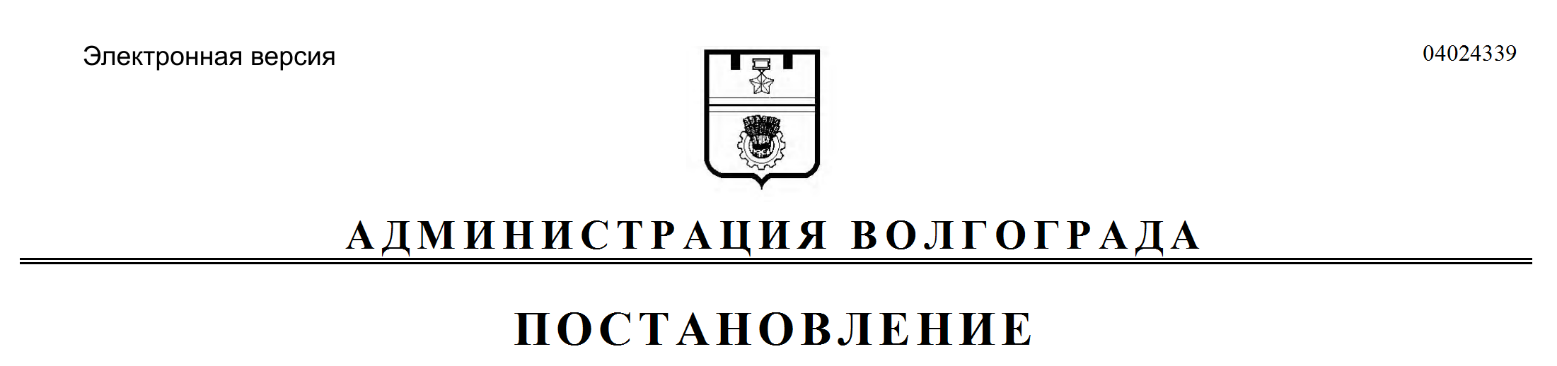 Наименование Программы– муниципальная программа «Развитие культуры Волгограда» (далее – Программа)Ответственный исполнитель Программы– комитет по культуре администрации Волгограда (далее – комитет)Соисполнители Программы– управление по взаимодействию со средствами массовой информации аппарата главы Волгограда;комитет по строительству администрации Волгограда;администрация Тракторозаводского района Волгограда;администрация Краснооктябрьского района Волгограда;администрация Центрального района Волгограда;администрация Дзержинского района Волгограда;администрация Ворошиловского района Волгограда;администрация Советского района Волгограда;администрация Кировского района Волгограда;администрация Красноармейского района ВолгоградаУчастники Программы– муниципальное учреждение культуры «Волгоградский музыкальный театр»;муниципальное учреждение культуры «Волгоградский молодежный театр»;муниципальное учреждение культуры «Волгоградконцерт»;Волгоградское муниципальное учреждение культуры «Централизованная система детских библиотек»;Волгоградское муниципальное учреждение культуры «Централизованная система городских библиотек»;муниципальное бюджетное учреждение культуры «Дворец культуры Тракторозаводского района Волгограда»;муниципальное бюджетное учреждение «Молодежный центр кино и досуга «Ударник» Тракторозаводского района Волгограда»;муниципальное учреждение культуры «Комплекс культуры и отдыха имени Ю.А.Гагарина Краснооктябрьского района Волгограда»;муниципальное автономное учреждение «Центр спорта и культуры»;муниципальное бюджетное учреждение культуры «Центр культуры и досуга «Родина»;муниципальное бюджетное учреждение культуры «Культурно-досуговый комплекс «21 век» Дзержинского района Волгограда»;муниципальное бюджетное учреждение культуры «Комплекс культуры и отдыха Советского района Волгограда»;муниципальное учреждение культуры «Центр культуры и досуга «Авангард»;муниципальное учреждение культуры «Дом культуры «Патриот» Кировского района
Волгограда»;муниципальное учреждение культуры «Детский городской парк» Волгограда;муниципальное бюджетное учреждение «Центр молодежной подготовки»;муниципальное бюджетное образовательное учреждение высшего образования «Волгоградская консерватория (институт) имени П.А.Серебрякова»;муниципальное бюджетное учреждение
дополнительного образования Волгограда «Детская музыкальная школа № 1»;муниципальное бюджетное учреждение
дополнительного образования Волгограда «Детская музыкальная школа № 2»;муниципальное бюджетное учреждение
дополнительного образования Волгограда «Детская музыкальная школа № 5»;муниципальное бюджетное учреждение
дополнительного образования Волгограда «Детская музыкальная школа № 8»;муниципальное бюджетное учреждение
дополнительного образования Волгограда «Детская музыкальная школа № 13»;муниципальное бюджетное учреждение
дополнительного образования Волгограда «Детская музыкальная школа № 14»;муниципальное бюджетное учреждение
дополнительного образования Волгограда «Детская школа хореографического искусства»;муниципальное бюджетное учреждение
дополнительного образования Волгограда «Детская школа искусств № 1»;муниципальное бюджетное учреждение
дополнительного образования Волгограда «Детская школа искусств № 2»;муниципальное бюджетное учреждение
дополнительного образования Волгограда «Детская школа искусств № 3»;муниципальное бюджетное учреждение
дополнительного образования Волгограда «Детская школа искусств № 4»;муниципальное бюджетное учреждение
дополнительного образования Волгограда «Детская школа искусств № 5»;муниципальное бюджетное учреждение
дополнительного образования Волгограда «Детская школа искусств № 8»;муниципальное бюджетное учреждение
дополнительного образования Волгограда «Детская школа искусств № 9»;муниципальное бюджетное учреждение
дополнительного образования Волгограда «Детская школа искусств № 11»;муниципальное бюджетное учреждение
дополнительного образования Волгограда «Детская школа искусств имени М.А.Балакирева»;муниципальное бюджетное учреждение
дополнительного образования Волгограда «Детская школа искусств «Воскресение»;муниципальное бюджетное учреждение
дополнительного образования Волгограда «Детская художественная школа № 1 им. В.В.Федорова»;муниципальное казенное учреждение «Центр бухгалтерского и инженерного обслуживания учреждений в сфере культуры и искусства Волгограда»;муниципальное казенное учреждение Служба единого заказчика-застройщика администрации Волгограда;муниципальное автономное учреждение «Информационное агентство Волгограда»Цель Программы– создание условий для формирования культурной среды и организации досуга, способствующих интеллектуальному и культурному развитию горожанЗадачи Программы– организация библиотечно-информационного обслуживания населения Волгограда;организация концертно-театрального обслуживания населения Волгограда;обеспечение жителей Волгограда услугами районных учреждений культуры;организация мероприятий в сфере культуры;организация деятельности и оказание услуг учреждением высшего образования;организация предоставления дополнительного образования детей в сфере искусства Волгограда;развитие инфраструктуры муниципальных учреждений культуры Волгограда;обеспечение выплат стипендий в сфере культуры и образования в сфере искусства Волгограда;обеспечение централизации бухгалтерского учетаЭтапы и сроки реализации Программы– 2019–2024 годыОбъемы и источники финансирования Программы– общий объем финансирования Программы на 2019–2024 годы составит 5771859,8 тыс. рублей:в 2019 году – 989010,4 тыс. рублей,в 2020 году – 969199,0 тыс. рублей,в 2021 году – 952600,6 тыс. рублей,в 2022 году – 953496,2 тыс. рублей,в 2023 году – 953776,8 тыс. рублей,в 2024 году – 953776,8 тыс. рублей,в том числе:за счет средств местного бюджета – 4769563,2 тыс. рублей:в 2019 году – 818880,8 тыс. рублей,в 2020 году – 803670,8 тыс. рублей,в 2021 году – 786752,9 тыс. рублей,в 2022 году – 786752,9 тыс. рублей,в 2023 году – 786752,9 тыс. рублей,в 2024 году – 786752,9 тыс. рублей;за счет внебюджетных источников – 1002296,6 тыс. рублей:в 2019 году – 170129,6 тыс. рублей,в 2020 году – 165528,2 тыс. рублей,в 2021 году – 165847,7 тыс. рублей,в 2022 году – 166743,3 тыс. рублей,в 2023 году – 167023,9 тыс. рублей,в 2024 году – 167023,9 тыс. рублейКонечные результаты Программы– доля детей в возрасте от 5 до 18 лет, получающих услуги дополнительного образования в сфере искусства, в общей численности детей Волгограда в возрасте от 5 до 18 лет составит 10,3%;муниципальными учреждениями культуры и образования в сфере искусства планируется оказать (выполнено) не менее 55 муниципальных услуг (работ);подготовка справок об объектах культурного наследия местного (муниципального) значения по запросам в рамках межведомственного
взаимодействия в количестве 600 штук;адаптация не менее 90% зданий муниципальных учреждений культуры и образования в сфере искусства для посещения инвалидами и другим маломобильными группами населения;объем фондов муниципальных библиотек сохранится на уровне 1523,0 тыс. экземпляров;доля зарегистрированных пользователей
муниципальными библиотеками от общего количества жителей Волгограда в год достигнет 20%;достижение фактической обеспеченности
муниципальными библиотеками населения Волгограда от нормативной потребности на уровне 85%;предоставление услуг муниципальных библиотек 203,0 тыс. пользователям в год;динамика количества проведенных муниципальными театрами и концертными организациями спектаклей и концертов (концертных программ) достигнет уровня 100,5%;создание 102 новых и (или) капитально возобновленных концертных программ;спектакли муниципальных театров Волгограда в количестве 2641 единицы посмотрят 631,9 тыс. зрителей;динамика количества клубных формирований, действующих на базе учреждений культуры, подведомственных администрациям районов Волгограда, на уровне 100%;участникам клубных формирований в количестве 5580 человек предоставлена возможность ежегодно заниматься на платной и бесплатной основе в 322 клубных формированиях на базе учреждений культуры, подведомственных администрациям районов Волгограда;проведение районными учреждениями культуры 16028 культурно-досуговых мероприятий;динамика количества культурно-досуговых мероприятий в сфере культуры на уровне 100%;проведение на территориях районов Волгограда 54 городских культурно-массовых мероприятия и 384 мероприятия в сфере культуры;реализованы 15 направлений подготовки (очных, заочных) в муниципальном бюджетном образовательном учреждении высшего образования «Волгоградская консерватория (институт) имени П.А.Серебрякова»;доля обучающихся в бюджетных образовательных учреждениях дополнительного образования Волгограда в сфере искусства, осваивающих предпрофессиональные общеобразовательные программы, от общего количества обучающихся на бюджетных и внебюджетных местах достигнет 18%;доля детей, привлекаемых к участию в творческих мероприятиях различного уровня (конкурсах, фестивалях), в общем числе детей, обучающихся в бюджетных образовательных учреждениях дополнительного образования Волгограда в сфере искусства на бюджетных местах, достигнет 75%;обеспечены условия для освоения предпрофессиональных общеобразовательных программ в муниципальных образовательных учреждениях дополнительного образования детей в сфере искусства 2378 обучающимся;количество отработанных человеко-часов по общеразвивающим и предпрофессиональным программам в муниципальных бюджетных образовательных учреждениях дополнительного образования в сфере искусства Волгограда составит 18,42 млн. человеко-часов;разработана проектно-сметная документация по реконструкции объекта по адресу: г. Волгоград, проспект им. В.И.Ленина, д. 38;количество человек, получивших стипендии Волгоградской городской Думы за высокие достижения в сфере культуры и искусства, составит 469 человек№ п/пНаименование
целевого показателя достижения цели (выполнения задач)Единица измеренияЦелевое значение в результате реализации ПрограммыОбоснование
(расчет с пояснениями)Нормативная ссылка на методику расчета1234561.Доля детей в возрасте от 5 до 18 лет, получающих услуги дополнительного образова-%10,3D = N / n x 100%, где:D – доля детей в возрасте от 5 до 18 лет, получающих услуги дополнительного образования в сфере искусства, в общей чис-123456ния в сфере искусства, в общей численности детей Волгограда в возрасте от 5 до 18 летленности детей Волгограда в возрасте от 5 до 18 лет;N – численность детей в возрасте от 5 до 18 лет, получающих услуги дополнительного образования в сфере искусства;n – общая численность детей в возрасте от 5 до 18 лет, проживающих в городском округе город-герой Волгоград, на расчетный год2.Количество муниципальных услуг (работ), оказываемых (выполняемых) муниципальными учреждениями культуры и образования в сфере искусства Волгограда,
в годед.55E = N1 + N2 + ... + Ni, где:E – количество муниципальных услуг (работ), оказываемых (выполняемых) муниципальными учреждениями культуры и образования в сфере искусства Волгограда, в год;N – муниципальная услуга (работа), оказываемая (выполняемая) муниципальными учреждениями культуры и образования в сфере искусства Волгограда в рамках муниципального задания3.Количество подготовленных сведений (справок) по объектам культурного наследия местного (муниципального) значения по запросам в рамках межведомственного взаимодействияед.600E = N1 + N2+ … + Ni, где:E – количество подготовленных сведений (справок) по объектам культурного наследия местного (муниципального) значения по запросам в рамках межведомственного взаимодействия;N – подготовленная справка по объектам культурного наследия местного (муниципального) значения по запросам в рамках межведомственного взаимодействия4.Доля зданий муниципальных учреждений культуры и образования в сфере искусства, адаптированных для посещения инвалидами и другими маломобильными группами населения%90,0D = N / n x 100%, где:D – доля зданий муниципальных учреждений культуры и образования в сфере искусства, адаптированных для посещения инвалидами и другими маломобильными группами населения;N – количество зданий муниципальных учреждений культуры и образования в сфере искусства, адаптированных для посещения инвалидами и другими маломобильными группами населения;n – общее количество зданий муниципальных учреждений культуры и образования в сфере искусства5.Динамика объема фонда муниципальных библиотек%100,6D = N / n x 100%, где:D – динамика объема фонда муниципальных библиотек по сравнению с предыдущим годом;N – объем фонда муниципальных библиотек в отчетный год;n – объем фонда муниципальных библиотек в предыдущий год6.Доля зарегистрированных пользователей муниципальными библиотеками от общего количества жителей Волгограда в год%20,0D = N / n x 100%, где:D – доля зарегистрированных пользователей муниципальными библиотеками, удовлетворенных условиями и качеством библиотечно-информационного обслуживания, от общего количества зарегистрированных пользователей муниципальными библиотеками;N – количество зарегистрированных пользователей муниципальными библиотеками, удовлетворенных условиями и качеством библиотечно-информационного обслуживания;n – общее количество зарегистрированных пользователей муниципальными библиотеками в год7.Уровень фактической обеспеченности населения Волгограда общедоступными муниципальными библиотеками Волгограда от нормативной потребности%85,0Минимально необходимое количество библиотек в городском округе определяется по следующей формуле:БС = (Н / Нн) + (Нд / Ннд),где:БС – библиотечная сеть;Н – численность населения;Нн – норматив численности жителей на одну общедоступную библиотеку;Нд – численность детского населения;Ннд – норматив численности детского населения на одну детскую библиотекуРаспоряжение Министерства культуры Российской Федерации
от 02 августа 2017 г. № Р-9658.Динамика количества проведенных муниципальными театрами и концертными организациями спектаклей и концертов (концертных программ)%100,5D = N / n x 100%, где:D – динамика количества проведенных муниципальными театрами и концертными организациями спектаклей и концертов (концертных программ) по сравнению с предыдущим отчетным периодом;N – количество проведенных муниципальными театрами и концертными организациями спектаклей и концертов (концертных программ) в отчетный год;n – количество проведенных муниципальными театрами и концертными организациями спектаклей и концертов (концертных программ) в предыдущий год9.Динамика количества клубных формирований%100,0D = N / n x 100%, где:D – динамика количества клубных формирований;N – количество клубных формирований в отчетный год;n – количество клубных формирований в предыдущий год10.Динамика количества культурно-досуговых мероприятий в сфере культуры%100,0D = N / n x 100%, где:D – динамика количества культурно-досуговых мероприятий в сфере культуры;N – количество культурно-досуговых мероприятий в сфере культуры в отчетный год;n – количество культурно-досуговых мероприятий в сфере культуры в предыдущий год11.Доля студентов муниципального бюджетного образовательного учреждения высшего образования «Волгоградская консерватория (институт) имени П.А.Серебрякова», успешно сдавших итоговую государствен-ную аттестацию, от общего количества студентов%100,0 D = N / n x 100%, где:D – доля студентов муниципального бюджетного образовательного учреждения высшего образования «Волгоградская консерватория (институт) имени П.А.Серебрякова», успешно сдавших итоговую государственную аттестацию, от общего количества студентов;N – численность студентов муниципального бюджетного образовательного учреждения высшего образования «Волгоградская консерватория (институт) имени П.А.Серебрякова», успешно сдавших итоговую государственную аттестацию;n – общая численность студентов муниципального бюджетного образовательного учреждения высшего образования «Волгоградская консерватория (институт) имени П.А.Серебрякова»12.Доля обучающихся в бюджетных образовательных учреждениях дополнительного образования Волгограда в сфере искусства, осваивающих предпрофессиональные общеобразовательные программы, от общего количества обучающихся на бюджетных и внебюджетных местах%18,0D = N / n x 100%, где:D – доля обучающихся в бюджетных образовательных учреждениях дополнительного образования Волгограда в сфере искусства, осваивающих предпрофессиональные общеобразовательные программы, от общего количества обучающихся на бюджетных и внебюджетных местах;N – численность обучающихся в бюджетных образовательных учреждениях дополнительного образования Волгограда в сфере искусства, осваивающих предпрофессиональные общеобразовательные программы;n – общая численность обучающихся в бюджетных образовательных учреждениях дополнительного образования Волгограда в сфере искусства13.Доля детей, привлекаемых к участию в творческих мероприятиях различного уровня (конкурсах, фестивалях), в общем числе детей, обучающихся в бюджетных образовательных учреждениях дополнительного образования Волгограда в сфере искусства на бюджетных местах%75,0D = N / n x 100%, где:D – доля детей, привлекаемых к участию в творческих мероприятиях различного уровня (конкурсах, фестивалях), в общем числе детей, обучающихся в бюджетных образовательных учреждениях дополнительного образования Волгограда в сфере искусства на бюджетных местах;N – численность детей, привлекаемых к участию в творческих мероприятиях различного уровня (конкурсах, фестивалях);n – общая численность обучающихся в бюджетных образовательных учреждениях дополнительного образования Волгограда в сфере искусства на бюджетных местах14.Количество объектов, в отношении которых ведутся работы по реконструкцииед.1Ко = О1 + О2 + … + Оi, где:Ко – количество объектов, в отношении которых ведутся работы;О – объект, в отношении которого ведутся работы15.Численность получателей стипендий в сфере культуры и образования в сфере искусствачел.469E = N1 + N2 + … + Ni, где:E – численность получателей стипендий в сфере культуры и образования в сфере искусства;N – получатель стипендии в сфере культуры и образования в сфере искусства16.Доля муниципальных учреждений культуры и образования в сфере искусства, деятельность которых обеспечена централизацией бухгалтерского учета, от общего количества учреждений%60,0D = N / n x 100%, где:D – доля муниципальных учреждений культуры и образования в сфере искусства, деятельность которых обеспечена центра-лизацией бухгалтерского учета, от общего количества учреждений;N – количество муниципальных учреждений культуры и образования в сфере искусства, деятельность которых обеспечена централизацией бухгалтерского учета, от общего количества учреждений;n – общее количество муниципальных учреждений культуры и образования в сфере искусства Волгограда№п/пПолное наименование ответственного исполнителя, соисполнителей и участников ПрограммыОсуществляемые функцииНормативнаяссылкаМеханизм контроля и координации действий12345123451.Комитет по культуре администрации ВолгоградаУправление реализацией Программы, координация деятельности участников Программы по подготовке и реализации мероприятий Программы, внесение предложений по уточнению и корректировке Программы, распределению и перераспределению финансовых средств, размещение Программы на официальном сайте администрации Волгограда в информационно-телекоммуникационной сети ИнтернетРешение Волгоградской городской Думы
от 11 марта 2015 г. № 26/785 «О переименовании департамента по делам культуры администрации Волгограда в комитет по культуре администрации Волгограда и об утверждении Положения о комитете по культуре администрации Волгограда»Запрашивает отчеты от участников Программы. Представляет отчеты о расходовании средств на реализацию Программы в департамент финансов администрации Волгограда, об исполнении мероприятий Програм-
мы – в управление экономического развития и инвестиций аппарата главы
Волгограда2.Администрации районов ВолгоградаУчастие в разработке Программы, своевременная и эффективная реализация мероприятий Программы, направление ежеквартальных и ежегодных отчетов по установленным показателям в комитетРешение Волгоградской городской Думы
от 24 декабря 2010 г. № 40/1252 «Об утверждении Положений об администрациях районов Волгограда»Представляют отчеты об исполнении мероприятий Программы ответственному исполнителю Программы3.Комитет по строительству администрации Волгограда, муниципальное казенное учреждение Служба единого заказчика-застройщика администрации ВолгоградаУчастие в разработке Программы, реализация мероприятий Программы, осуществление контроля за финансированием объектов из всех источников, осуществление функций распорядителя и получателя бюджетных средств, осуществление контроля за освоением денежных средствРешение Волгоградской городской Думы
от 04 февраля 2009 г. № 15/445 «Об утверждении Положения о комитете по строительству администрации Волгограда»Представляет отчеты об исполнении мероприятий Программы в установленные сроки и в рамках выделенного финансирования ответственному исполнителю Программы4.Муниципальные учреждения культурыУчастие в обеспечении реализации мероприятий Программы, направление отчетов по установленным показателям согласно подведомственности в комитет или в администрации районов ВолгоградаУставы муниципальных учреждений культурыПредставляют отчеты об исполнении мероприятий Программы в органы местного самоуправления Волгограда, осуществляющие полномочия учредителя5.Муниципальные образовательные учреждения в сфере искусства, реализующие общеобразовательные, общеразвивающие и предпрофессиональные программы образованияУчастие в обеспечении реализации мероприятий Программы, направление отчетов по установленным показателям в комитетУставы муниципальных образовательных учреждений в сфере искусстваПредставляют отчеты о деятельности учреждения в отчетном периоде и выполнении муниципального задания6.Муниципальное бюджетное образовательное учреждение высшего образования «Волгоградская консерватория (институт) имени П.А.Серебрякова»Участие в обеспечении реализации мероприятий Программы, направление отчетов по установленным показателям в комитетУстав муниципального бюджетного образовательного учреждения высшего образования «Волгоградская консерватория (институт) имени П.А.Серебрякова»Представляет отчеты о деятельности учреждения в отчетном периоде и выполнении муниципального задания7.Муниципальное казенное учреждение «Центр бух-галтерского и инженерного облуживания учреждений в сфере культуры и искусства Волгограда»Участие в обеспечении реализации мероприятий Программы, направление от-четов по установленным показателям в комитетУстав муниципального казенного учреждения «Центр бухгал-терского и инженерного облуживания учреждений в сфере культуры и искусства Волгограда»Представляет отчеты о деятельности в комитет8.Администрация Волгограда, муниципальное автономное учреждение «Информационное агентство
Волгограда»Участие в разработке Программы, своевременная и эффективная реализация мероприятий Программы, направление ежеквартальных и ежегодных отчетов по установленным показателям в комитетУстав города-
героя Волгограда, устав муниципального автономного учреждения «Информационное агентство Волгограда»Представляют отчеты об исполнении мероприятий Программы в установленные сроки и в рамках выделенного финансирования ответственному исполнителю Программы№ п/пНаименование объектаМощность объекта (кв. м)Срок начала и окончания строительства (реконструкции) и (или) приобретения объектаОбъем финансирования (тыс. руб.)Объем финансирования (тыс. руб.)Объем финансирования (тыс. руб.)Объем финансирования (тыс. руб.)Объем финансирования (тыс. руб.)№ п/пНаименование объектаМощность объекта (кв. м)Срок начала и окончания строительства (реконструкции) и (или) приобретения объектавсегов том числе:в том числе:в том числе:в том числе:№ п/пНаименование объектаМощность объекта (кв. м)Срок начала и окончания строительства (реконструкции) и (или) приобретения объектавсегоместный бюджетобластной бюджетфедеральный бюджетвнебюджетные источники1234567891.Реконструкция здания по адресу:г. Волгоград, проспект
им. В.И.Ленина, д. 38 (проектирование)4181,272019 год7000,07000,00,00,00,0Наименование источника и главного распорядителя бюджетных средств ВолгоградаЕдиница измеренияОбъем финансовых средств,утвержденный первоначальной редакцией ПрограммыОбъем финансовых средств,утвержденный первоначальной редакцией ПрограммыОбъем финансовых средств,утвержденный первоначальной редакцией ПрограммыОбъем финансовых средств,утвержденный первоначальной редакцией ПрограммыОбъем финансовых средств,утвержденный первоначальной редакцией ПрограммыОбъем финансовых средств,утвержденный первоначальной редакцией ПрограммыОбъем финансовых средств,утвержденный первоначальной редакцией ПрограммыОбъем финансовых средствОбъем финансовых средствОбъем финансовых средствОбъем финансовых средствОбъем финансовых средствОбъем финансовых средствОбъем финансовых средствОписание механизма привлечения, нормативные ссылки на соглашения, другие подтверждающие документыНаименование источника и главного распорядителя бюджетных средств ВолгоградаЕдиница измерениявсего по Программев том числе:в том числе:в том числе:в том числе:в том числе:в том числе:всего по Программев том числе:в том числе:в том числе:в том числе:в том числе:в том числе:Описание механизма привлечения, нормативные ссылки на соглашения, другие подтверждающие документыНаименование источника и главного распорядителя бюджетных средств ВолгоградаЕдиница измерениявсего по Программе2019 год2020 год2021 год2022 год2023 год2024 годвсего по Программе2019 год2020 год2021 год2022 год2023 год2024 годОписание механизма привлечения, нормативные ссылки на соглашения, другие подтверждающие документы1234567891011121314151617Всеготыс. руб.5771859,8989010,4969199,0952600,6953496,2953776,8953776,85771859,8989010,4969199,0952600,6953496,2953776,8953776,8В соответствии с объемом финансирования, предусмотренным местным бюджетом на соот-Комитет по культуре администрациитыс. руб.4461520,1768687,2750761,7735517,8735517,8735517,8735517,84461520,1768687,2750761,7735517,8735517,8735517,8735517,8В соответствии с объемом финансирования, предусмотренным местным бюджетом на соот-Продолжение приложения 1Продолжение приложения 1Продолжение приложения 1Продолжение приложения 1Продолжение приложения 1Продолжение приложения 1Продолжение приложения 1Продолжение приложения 1Продолжение приложения 1Продолжение приложения 1Продолжение приложения 1Продолжение приложения 1Продолжение приложения 1Продолжение приложения 1Продолжение приложения 1Продолжение приложения 1Продолжение приложения 11234567891011121314151617Волгоградаветствующий период, постановлением администрации Волгограда от 29 августа 2011 г.
№ 2482 «Об утверждении Порядка определения платы для физических и юридических лиц за оказанные услуги (выполненные работы), относящиеся к основным видам деятельности муниципальных бюджетных (автономных) учреждений Волгограда, оказываемые ими сверх установленного муниципального задания, а также в случаях, определенных федеральными законами, в пределах установленного муниципального задания»Управление по взаимодействию со средствами массовой информации аппарата главы Волгоградатыс.
руб.47883,67980,67980,67980,67980,67980,67980,647883,67980,67980,67980,67980,67980,67980,6ветствующий период, постановлением администрации Волгограда от 29 августа 2011 г.
№ 2482 «Об утверждении Порядка определения платы для физических и юридических лиц за оказанные услуги (выполненные работы), относящиеся к основным видам деятельности муниципальных бюджетных (автономных) учреждений Волгограда, оказываемые ими сверх установленного муниципального задания, а также в случаях, определенных федеральными законами, в пределах установленного муниципального задания»Комитет по строительству администрации Волгоградатыс.
руб.7000,07000,00,00,00,00,00,07000,07000,00,00,00,00,00,0ветствующий период, постановлением администрации Волгограда от 29 августа 2011 г.
№ 2482 «Об утверждении Порядка определения платы для физических и юридических лиц за оказанные услуги (выполненные работы), относящиеся к основным видам деятельности муниципальных бюджетных (автономных) учреждений Волгограда, оказываемые ими сверх установленного муниципального задания, а также в случаях, определенных федеральными законами, в пределах установленного муниципального задания»Администрация Тракторозаводского района Волгоградатыс.
руб.254186,543265,942726,641236,542132,142412,742412,7254186,543265,942726,641236,542132,142412,742412,7ветствующий период, постановлением администрации Волгограда от 29 августа 2011 г.
№ 2482 «Об утверждении Порядка определения платы для физических и юридических лиц за оказанные услуги (выполненные работы), относящиеся к основным видам деятельности муниципальных бюджетных (автономных) учреждений Волгограда, оказываемые ими сверх установленного муниципального задания, а также в случаях, определенных федеральными законами, в пределах установленного муниципального задания»Администрация Краснооктябрьского района Волгоградатыс.
руб.202564,833760,833760,833760,833760,833760,833760,8202564,833760,833760,833760,833760,833760,833760,8ветствующий период, постановлением администрации Волгограда от 29 августа 2011 г.
№ 2482 «Об утверждении Порядка определения платы для физических и юридических лиц за оказанные услуги (выполненные работы), относящиеся к основным видам деятельности муниципальных бюджетных (автономных) учреждений Волгограда, оказываемые ими сверх установленного муниципального задания, а также в случаях, определенных федеральными законами, в пределах установленного муниципального задания»Администрация Центрального района Волгоградатыс.
руб.189005,528837,931489,232169,632169,632169,632169,6189005,528837,931489,232169,632169,632169,632169,6ветствующий период, постановлением администрации Волгограда от 29 августа 2011 г.
№ 2482 «Об утверждении Порядка определения платы для физических и юридических лиц за оказанные услуги (выполненные работы), относящиеся к основным видам деятельности муниципальных бюджетных (автономных) учреждений Волгограда, оказываемые ими сверх установленного муниципального задания, а также в случаях, определенных федеральными законами, в пределах установленного муниципального задания»Администрация Дзержинского района Волгоградатыс.
руб.114013,219002,219002,219002,219002,219002,219002,2114013,219002,219002,219002,219002,219002,219002,2ветствующий период, постановлением администрации Волгограда от 29 августа 2011 г.
№ 2482 «Об утверждении Порядка определения платы для физических и юридических лиц за оказанные услуги (выполненные работы), относящиеся к основным видам деятельности муниципальных бюджетных (автономных) учреждений Волгограда, оказываемые ими сверх установленного муниципального задания, а также в случаях, определенных федеральными законами, в пределах установленного муниципального задания»Администрация Ворошиловского района Волгоградатыс.
руб.127046,118735,121702,221652,221652,221652,221652,2127046,118735,121702,221652,221652,221652,221652,2ветствующий период, постановлением администрации Волгограда от 29 августа 2011 г.
№ 2482 «Об утверждении Порядка определения платы для физических и юридических лиц за оказанные услуги (выполненные работы), относящиеся к основным видам деятельности муниципальных бюджетных (автономных) учреждений Волгограда, оказываемые ими сверх установленного муниципального задания, а также в случаях, определенных федеральными законами, в пределах установленного муниципального задания»Администрация Советского района Волгоградатыс.
руб.148662,424747,924782,924782,924782,924782,924782,9148662,424747,924782,924782,924782,924782,924782,9ветствующий период, постановлением администрации Волгограда от 29 августа 2011 г.
№ 2482 «Об утверждении Порядка определения платы для физических и юридических лиц за оказанные услуги (выполненные работы), относящиеся к основным видам деятельности муниципальных бюджетных (автономных) учреждений Волгограда, оказываемые ими сверх установленного муниципального задания, а также в случаях, определенных федеральными законами, в пределах установленного муниципального задания»Администрация Кировского района Волгоградатыс.
руб.145443,224570,424570,424075,624075,624075,624075,6145443,224570,424570,424075,624075,624075,624075,6ветствующий период, постановлением администрации Волгограда от 29 августа 2011 г.
№ 2482 «Об утверждении Порядка определения платы для физических и юридических лиц за оказанные услуги (выполненные работы), относящиеся к основным видам деятельности муниципальных бюджетных (автономных) учреждений Волгограда, оказываемые ими сверх установленного муниципального задания, а также в случаях, определенных федеральными законами, в пределах установленного муниципального задания»Администрация Красноармейского района Волгоградатыс.
руб.74534,412422,412422,412422,412422,412422,412422,474534,412422,412422,412422,412422,412422,412422,4ветствующий период, постановлением администрации Волгограда от 29 августа 2011 г.
№ 2482 «Об утверждении Порядка определения платы для физических и юридических лиц за оказанные услуги (выполненные работы), относящиеся к основным видам деятельности муниципальных бюджетных (автономных) учреждений Волгограда, оказываемые ими сверх установленного муниципального задания, а также в случаях, определенных федеральными законами, в пределах установленного муниципального задания»Местный бюджеттыс.
руб.4769563,2818880,8803670,8786752,9786752,9786752,9786752,94769563,2818880,8803670,8786752,9786752,9786752,9786752,9ветствующий период, постановлением администрации Волгограда от 29 августа 2011 г.
№ 2482 «Об утверждении Порядка определения платы для физических и юридических лиц за оказанные услуги (выполненные работы), относящиеся к основным видам деятельности муниципальных бюджетных (автономных) учреждений Волгограда, оказываемые ими сверх установленного муниципального задания, а также в случаях, определенных федеральными законами, в пределах установленного муниципального задания»Комитет по культуре администрации Волгоградатыс.
руб.3667646,2632797,8619404,4603861,0603861,0603861,0603861,03667646,2632797,8619404,4603861,0603861,0603861,0603861,0ветствующий период, постановлением администрации Волгограда от 29 августа 2011 г.
№ 2482 «Об утверждении Порядка определения платы для физических и юридических лиц за оказанные услуги (выполненные работы), относящиеся к основным видам деятельности муниципальных бюджетных (автономных) учреждений Волгограда, оказываемые ими сверх установленного муниципального задания, а также в случаях, определенных федеральными законами, в пределах установленного муниципального задания»Управление по взаимодействию со средствами массовой информации аппарата главы Волгоградатыс.
руб.47883,67980,67980,67980,67980,67980,67980,647883,67980,67980,67980,67980,67980,67980,6ветствующий период, постановлением администрации Волгограда от 29 августа 2011 г.
№ 2482 «Об утверждении Порядка определения платы для физических и юридических лиц за оказанные услуги (выполненные работы), относящиеся к основным видам деятельности муниципальных бюджетных (автономных) учреждений Волгограда, оказываемые ими сверх установленного муниципального задания, а также в случаях, определенных федеральными законами, в пределах установленного муниципального задания»Комитет по строительству администрации Волгоградатыс.
руб.7000,07000,00,00,00,00,00,07000,07000,00,00,00,00,00,0ветствующий период, постановлением администрации Волгограда от 29 августа 2011 г.
№ 2482 «Об утверждении Порядка определения платы для физических и юридических лиц за оказанные услуги (выполненные работы), относящиеся к основным видам деятельности муниципальных бюджетных (автономных) учреждений Волгограда, оказываемые ими сверх установленного муниципального задания, а также в случаях, определенных федеральными законами, в пределах установленного муниципального задания»Администрация Тракторозаводского района Волгоградатыс.
руб.197775,534405,433866,132376,032376,032376,032376,0197775,534405,433866,132376,032376,032376,032376,0ветствующий период, постановлением администрации Волгограда от 29 августа 2011 г.
№ 2482 «Об утверждении Порядка определения платы для физических и юридических лиц за оказанные услуги (выполненные работы), относящиеся к основным видам деятельности муниципальных бюджетных (автономных) учреждений Волгограда, оказываемые ими сверх установленного муниципального задания, а также в случаях, определенных федеральными законами, в пределах установленного муниципального задания»Администрация Краснооктябрьского района Волгоградатыс.
руб.164688,627448,127448,127448,127448,127448,127448,1164688,627448,127448,127448,127448,127448,127448,1ветствующий период, постановлением администрации Волгограда от 29 августа 2011 г.
№ 2482 «Об утверждении Порядка определения платы для физических и юридических лиц за оказанные услуги (выполненные работы), относящиеся к основным видам деятельности муниципальных бюджетных (автономных) учреждений Волгограда, оказываемые ими сверх установленного муниципального задания, а также в случаях, определенных федеральными законами, в пределах установленного муниципального задания»Администрация Центрального района Волгоградатыс.
руб.155743,623237,025957,026637,426637,426637,426637,4155743,623237,025957,026637,426637,426637,426637,4ветствующий период, постановлением администрации Волгограда от 29 августа 2011 г.
№ 2482 «Об утверждении Порядка определения платы для физических и юридических лиц за оказанные услуги (выполненные работы), относящиеся к основным видам деятельности муниципальных бюджетных (автономных) учреждений Волгограда, оказываемые ими сверх установленного муниципального задания, а также в случаях, определенных федеральными законами, в пределах установленного муниципального задания»Администрация Дзержинского района Волгоградатыс.
руб.96013,216002,216002,216002,216002,216002,216002,296013,216002,216002,216002,216002,216002,216002,2ветствующий период, постановлением администрации Волгограда от 29 августа 2011 г.
№ 2482 «Об утверждении Порядка определения платы для физических и юридических лиц за оказанные услуги (выполненные работы), относящиеся к основным видам деятельности муниципальных бюджетных (автономных) учреждений Волгограда, оказываемые ими сверх установленного муниципального задания, а также в случаях, определенных федеральными законами, в пределах установленного муниципального задания»Администрация Ворошиловского района Волгоградатыс.
руб.99757,514186,517154,217104,217104,217104,217104,299757,514186,517154,217104,217104,217104,217104,2ветствующий период, постановлением администрации Волгограда от 29 августа 2011 г.
№ 2482 «Об утверждении Порядка определения платы для физических и юридических лиц за оказанные услуги (выполненные работы), относящиеся к основным видам деятельности муниципальных бюджетных (автономных) учреждений Волгограда, оказываемые ими сверх установленного муниципального задания, а также в случаях, определенных федеральными законами, в пределах установленного муниципального задания»Администрация Советского района Волгоградатыс.
руб.134337,422360,422395,422395,422395,422395,422395,4134337,422360,422395,422395,422395,422395,422395,4ветствующий период, постановлением администрации Волгограда от 29 августа 2011 г.
№ 2482 «Об утверждении Порядка определения платы для физических и юридических лиц за оказанные услуги (выполненные работы), относящиеся к основным видам деятельности муниципальных бюджетных (автономных) учреждений Волгограда, оказываемые ими сверх установленного муниципального задания, а также в случаях, определенных федеральными законами, в пределах установленного муниципального задания»Администрация Кировского района Волгоградатыс.
руб.131229,622214,822214,821700,021700,021700,021700,0131229,622214,822214,821700,021700,021700,021700,0ветствующий период, постановлением администрации Волгограда от 29 августа 2011 г.
№ 2482 «Об утверждении Порядка определения платы для физических и юридических лиц за оказанные услуги (выполненные работы), относящиеся к основным видам деятельности муниципальных бюджетных (автономных) учреждений Волгограда, оказываемые ими сверх установленного муниципального задания, а также в случаях, определенных федеральными законами, в пределах установленного муниципального задания»Администрация Красноармейского района Волгоградатыс.
руб.67488,011248,011248,011248,011248,011248,011248,067488,011248,011248,011248,011248,011248,011248,0ветствующий период, постановлением администрации Волгограда от 29 августа 2011 г.
№ 2482 «Об утверждении Порядка определения платы для физических и юридических лиц за оказанные услуги (выполненные работы), относящиеся к основным видам деятельности муниципальных бюджетных (автономных) учреждений Волгограда, оказываемые ими сверх установленного муниципального задания, а также в случаях, определенных федеральными законами, в пределах установленного муниципального задания»Федеральный бюджеттыс.
руб.0,00,00,00,00,00,00,00,00,00,00,00,00,00,0ветствующий период, постановлением администрации Волгограда от 29 августа 2011 г.
№ 2482 «Об утверждении Порядка определения платы для физических и юридических лиц за оказанные услуги (выполненные работы), относящиеся к основным видам деятельности муниципальных бюджетных (автономных) учреждений Волгограда, оказываемые ими сверх установленного муниципального задания, а также в случаях, определенных федеральными законами, в пределах установленного муниципального задания»Областной бюджеттыс.
руб.0,00,00,00,00,00,00,00,00,00,00,00,00,00,0ветствующий период, постановлением администрации Волгограда от 29 августа 2011 г.
№ 2482 «Об утверждении Порядка определения платы для физических и юридических лиц за оказанные услуги (выполненные работы), относящиеся к основным видам деятельности муниципальных бюджетных (автономных) учреждений Волгограда, оказываемые ими сверх установленного муниципального задания, а также в случаях, определенных федеральными законами, в пределах установленного муниципального задания»Внебюджетные источникитыс.
руб.1002296,6170129,6165528,2165847,7166743,3167023,9167023,91002296,6170129,6165528,2165847,7166743,3167023,9167023,9ветствующий период, постановлением администрации Волгограда от 29 августа 2011 г.
№ 2482 «Об утверждении Порядка определения платы для физических и юридических лиц за оказанные услуги (выполненные работы), относящиеся к основным видам деятельности муниципальных бюджетных (автономных) учреждений Волгограда, оказываемые ими сверх установленного муниципального задания, а также в случаях, определенных федеральными законами, в пределах установленного муниципального задания»Комитет по культуре администрации Волгоградатыс.
руб.793873,9135889,4131357,3131656,8131656,8131656,8131656,8793873,9135889,4131357,3131656,8131656,8131656,8131656,8ветствующий период, постановлением администрации Волгограда от 29 августа 2011 г.
№ 2482 «Об утверждении Порядка определения платы для физических и юридических лиц за оказанные услуги (выполненные работы), относящиеся к основным видам деятельности муниципальных бюджетных (автономных) учреждений Волгограда, оказываемые ими сверх установленного муниципального задания, а также в случаях, определенных федеральными законами, в пределах установленного муниципального задания»Администрация Тракторозаводского района Волгоградатыс.
руб.56411,08860,58860,58860,59756,110036,710036,756411,08860,58860,58860,59756,110036,710036,7ветствующий период, постановлением администрации Волгограда от 29 августа 2011 г.
№ 2482 «Об утверждении Порядка определения платы для физических и юридических лиц за оказанные услуги (выполненные работы), относящиеся к основным видам деятельности муниципальных бюджетных (автономных) учреждений Волгограда, оказываемые ими сверх установленного муниципального задания, а также в случаях, определенных федеральными законами, в пределах установленного муниципального задания»Администрация Краснооктябрьского района Волгоградатыс.
руб.37876,26312,76312,76312,76312,76312,76312,737876,26312,76312,76312,76312,76312,76312,7ветствующий период, постановлением администрации Волгограда от 29 августа 2011 г.
№ 2482 «Об утверждении Порядка определения платы для физических и юридических лиц за оказанные услуги (выполненные работы), относящиеся к основным видам деятельности муниципальных бюджетных (автономных) учреждений Волгограда, оказываемые ими сверх установленного муниципального задания, а также в случаях, определенных федеральными законами, в пределах установленного муниципального задания»Администрация Центрального района Волгоградатыс.
руб.33261,95600,95532,25532,25532,25532,25532,233261,95600,95532,25532,25532,25532,25532,2ветствующий период, постановлением администрации Волгограда от 29 августа 2011 г.
№ 2482 «Об утверждении Порядка определения платы для физических и юридических лиц за оказанные услуги (выполненные работы), относящиеся к основным видам деятельности муниципальных бюджетных (автономных) учреждений Волгограда, оказываемые ими сверх установленного муниципального задания, а также в случаях, определенных федеральными законами, в пределах установленного муниципального задания»Администрация Дзержинского района Волгоградатыс.
руб.18000,03000,03000,03000,03000,03000,03000,018000,03000,03000,03000,03000,03000,03000,0ветствующий период, постановлением администрации Волгограда от 29 августа 2011 г.
№ 2482 «Об утверждении Порядка определения платы для физических и юридических лиц за оказанные услуги (выполненные работы), относящиеся к основным видам деятельности муниципальных бюджетных (автономных) учреждений Волгограда, оказываемые ими сверх установленного муниципального задания, а также в случаях, определенных федеральными законами, в пределах установленного муниципального задания»Администрация Ворошиловского района Волгоградатыс.
руб.27288,64548,64548,04548,04548,04548,04548,027288,64548,64548,04548,04548,04548,04548,0ветствующий период, постановлением администрации Волгограда от 29 августа 2011 г.
№ 2482 «Об утверждении Порядка определения платы для физических и юридических лиц за оказанные услуги (выполненные работы), относящиеся к основным видам деятельности муниципальных бюджетных (автономных) учреждений Волгограда, оказываемые ими сверх установленного муниципального задания, а также в случаях, определенных федеральными законами, в пределах установленного муниципального задания»Администрация Советского района Волгоградатыс.
руб.14325,02387,52387,52387,52387,52387,52387,514325,02387,52387,52387,52387,52387,52387,5ветствующий период, постановлением администрации Волгограда от 29 августа 2011 г.
№ 2482 «Об утверждении Порядка определения платы для физических и юридических лиц за оказанные услуги (выполненные работы), относящиеся к основным видам деятельности муниципальных бюджетных (автономных) учреждений Волгограда, оказываемые ими сверх установленного муниципального задания, а также в случаях, определенных федеральными законами, в пределах установленного муниципального задания»Администрация Кировского района Волгоградатыс.
руб.14213,62355,62355,62375,62375,62375,62375,614213,62355,62355,62375,62375,62375,62375,6ветствующий период, постановлением администрации Волгограда от 29 августа 2011 г.
№ 2482 «Об утверждении Порядка определения платы для физических и юридических лиц за оказанные услуги (выполненные работы), относящиеся к основным видам деятельности муниципальных бюджетных (автономных) учреждений Волгограда, оказываемые ими сверх установленного муниципального задания, а также в случаях, определенных федеральными законами, в пределах установленного муниципального задания»Администрация Красноармейского района Волгоградатыс.
руб.7046,41174,41174,41174,41174,41174,41174,47046,41174,41174,41174,41174,41174,41174,4ветствующий период, постановлением администрации Волгограда от 29 августа 2011 г.
№ 2482 «Об утверждении Порядка определения платы для физических и юридических лиц за оказанные услуги (выполненные работы), относящиеся к основным видам деятельности муниципальных бюджетных (автономных) учреждений Волгограда, оказываемые ими сверх установленного муниципального задания, а также в случаях, определенных федеральными законами, в пределах установленного муниципального задания»Прочие безвозмездные целевые средстватыс.
руб.0,00,00,00,00,00,00,00,00,00,00,00,00,00,0ветствующий период, постановлением администрации Волгограда от 29 августа 2011 г.
№ 2482 «Об утверждении Порядка определения платы для физических и юридических лиц за оказанные услуги (выполненные работы), относящиеся к основным видам деятельности муниципальных бюджетных (автономных) учреждений Волгограда, оказываемые ими сверх установленного муниципального задания, а также в случаях, определенных федеральными законами, в пределах установленного муниципального задания»СтатусГлавные распорядители бюджетных средств ВолгоградаОбъем финансирования (тыс. руб.)Объем финансирования (тыс. руб.)Объем финансирования (тыс. руб.)Объем финансирования (тыс. руб.)Объем финансирования (тыс. руб.)Объем финансирования (тыс. руб.)Итого по Программе, подпрограмме, мероприятиюСтатусГлавные распорядители бюджетных средств Волгограда2019 год2020 год2021 год2022 год2023 год2024 годИтого по Программе, подпрограмме, мероприятию123456789Муниципальная программа «Развитие культуры Волгограда»Комитет по культуре администрации
Волгограда768687,2750761,7735517,8735517,8735517,8735517,84461520,1Муниципальная программа «Развитие культуры Волгограда»Управление по взаимодействию со средствами массовой информации аппарата главы Волгограда7980,67980,67980,67980,67980,67980,647883,6Продолжение приложения 2Продолжение приложения 2Продолжение приложения 2Продолжение приложения 2Продолжение приложения 2Продолжение приложения 2Продолжение приложения 2Продолжение приложения 2Продолжение приложения 2123456789Комитет по строительству администрации Волгограда7000,00,00,00,00,00,07000,0Администрация Тракторозаводского района Волгограда43265,942726,641236,542132,142412,742412,7254186,5Администрация Краснооктябрьского района Волгограда33760,833760,833760,833760,833760,833760,8202564,8Администрация Центрального района Волгограда28837,931489,232169,632169,632169,632169,6189005,5Администрация Дзержинского района Волгограда19002,219002,219002,219002,219002,219002,2114013,2Администрация Ворошиловского района Волгограда18735,121702,221652,221652,221652,221652,2127046,1Администрация Советского района Волгограда24747,924782,924782,924782,924782,924782,9148662,4Администрация Кировского района Волгограда24570,424570,424075,624075,624075,624075,6145443,2Администрация Красноармейского района Волгограда12422,412422,412422,412422,412422,412422,474534,4Мероприятие 1.1. Библиотечно-информационное обслуживание населения ВолгоградаКомитет по культуре администрации
Волгограда89416,289233,289233,289233,289233,289233,2535582,2Мероприятие 2.1. Организация концертного обслуживания населения ВолгоградаКомитет по культуре администрации
Волгограда27830,927212,923759,323759,323759,323759,3150081,0Мероприятие 2.2. Организация театрального обслуживания населения ВолгоградаКомитет по культуре администрации
Волгограда129015,1120175,4108085,6108085,6108085,6108085,6681532,9Мероприятие 3.1. Организация деятельности учреждений культурно-
досугового типа (дома и дворцы культуры) ВолгоградаАдминистрация Тракторозаводского района Волгограда43265,942726,641236,542132,142412,742412,7254186,5Мероприятие 3.1. Организация деятельности учреждений культурно-
досугового типа (дома и дворцы культуры) ВолгоградаАдминистрация Краснооктябрьского района Волгограда33760,833760,833760,833760,833760,833760,8202564,8Мероприятие 3.1. Организация деятельности учреждений культурно-
досугового типа (дома и дворцы культуры) ВолгоградаАдминистрация Центрального района Волгограда22737,631489,232169,632169,632169,632169,6182905,2Мероприятие 3.1. Организация деятельности учреждений культурно-
досугового типа (дома и дворцы культуры) ВолгоградаАдминистрация Дзержинского района Волгограда18992,218992,218992,218992,218992,218992,2113953,2Мероприятие 3.1. Организация деятельности учреждений культурно-
досугового типа (дома и дворцы культуры) ВолгоградаАдминистрация Ворошиловского района Волгограда18585,121552,221502,221502,221502,221502,2126146,1Мероприятие 3.1. Организация деятельности учреждений культурно-
досугового типа (дома и дворцы культуры) ВолгоградаАдминистрация Советского района Волгограда24697,924732,924732,924732,924732,924732,9148362,4Мероприятие 3.1. Организация деятельности учреждений культурно-
досугового типа (дома и дворцы культуры) ВолгоградаАдминистрация Кировского района Волгограда24446,424446,423951,623951,623951,623951,6144699,2Мероприятие 3.1. Организация деятельности учреждений культурно-
досугового типа (дома и дворцы культуры) ВолгоградаАдминистрация Красноармейского района Волгограда12422,412422,412422,412422,412422,412422,474534,4Мероприятие 4.1. Проведение мероприятий в сфере культуры на территории районов
ВолгоградаАдминистрация Дзержинского района Волгограда10,010,010,010,010,010,060,0Мероприятие 4.1. Проведение мероприятий в сфере культуры на территории районов
ВолгоградаАдминистрация Ворошиловского района Волгограда150,0150,0150,0150,0150,0150,0900,0Мероприятие 4.1. Проведение мероприятий в сфере культуры на территории районов
ВолгоградаАдминистрация Советского района Волгограда50,050,050,050,050,050,0300,0Мероприятие 4.1. Проведение мероприятий в сфере культуры на территории районов
ВолгоградаАдминистрация Кировского района Волгограда124,0124,0124,0124,0124,0124,0744,0Мероприятие 4.2. Проведение городских культурно-массовых ме-роприятий на территории
ВолгоградаУправление по взаимодействию со средствами массовой информации аппарата главы Волгограда7980,67980,67980,67980,67980,67980,647883,6Мероприятие 4.2. Проведение городских культурно-массовых ме-роприятий на территории
ВолгоградаАдминистрация Центрального района Волгограда6100,30,00,00,00,00,06100,3Мероприятие 5.1. Организация деятельности и оказание услуг учреждением высшего образованияКомитет по культуре администрации
Волгограда57262,156063,456063,456063,456063,456063,4337579,1Мероприятие 6.1. Предоставление дополнительного образования детей в сфере искусства Волгограда в муниципальных бюджетных учреждениях дополнительного образования в сфере искусства ВолгоградаКомитет по культуре администрации
Волгограда425124,0422699,9422999,4422999,4422999,4422999,42539821,5Мероприятие 7.1. Разработка проектно-сметной документации по реконструкции здания по адресу: г. Волгоград, проспект им. В.И.Ленина, д. 38Комитет по строительству администрации Волгограда7000,00,00,00,00,00,07000,0Мероприятие 8.1. Выплата ежемесячных стипендий особо одаренным обучающимся и воспитанникам муниципальных учреждений общего среднего и дополнительного образования детей, муниципальных бюджетных учреждений физической культуры и спорта и муниципальных учреждений дополнительного образования детей в сфере искусства ВолгоградаКомитет по культуре администрации
Волгограда360,0360,0360,0360,0360,0360,02160,0Мероприятие 8.2. Выплата ежемесячных стипендий членам коллективов спортивных команд, ансамблей, оркестров учреждений общего среднего и дополнительного образования и культуры
ВолгоградаКомитет по культуре администрации
Волгограда4662,00,00,00,00,00,04662,0Мероприятие 8.3. Выплата стипендий города-
героя
Волгограда деятелям культуры и искусстваКомитет по культуре администрации
Волгограда360,0360,0360,0360,0360,0360,02160,0Мероприятие 9.1. Обеспечение деятельности муниципального казенного учреждения «Центр бухгалтерского и инженерного обслуживания учреждений в сфере культуры и искусства Волгограда»Комитет по культуре администрации
Волгограда34656,934656,934656,934656,934656,934656,9207941,4№ п/пНаименование мероприятияСрок реализацииОбъем финансирования (тыс. руб.)Объем финансирования (тыс. руб.)Объем финансирования (тыс. руб.)Объем финансирования (тыс. руб.)Объем финансирования (тыс. руб.)Объем финансирования (тыс. руб.)Показатели достижения цели,
выполнения задач, результативности
мероприятийПоказатели достижения цели,
выполнения задач, результативности
мероприятийПоказатели достижения цели,
выполнения задач, результативности
мероприятийИсполнительПримечание№ п/пНаименование мероприятияСрок реализациивсегов том числе:в том числе:в том числе:в том числе:в том числе:наименованиеединица измерениязначение показателя конечного и непосредственного результата реализацииИсполнительПримечание№ п/пНаименование мероприятияСрок реализациивсегоместный бюджетобластной бюджетфедеральный бюджетвнебюджетные источникипрочие безвозмездные целевые средстванаименованиеединица измерениязначение показателя конечного и непосредственного результата реализацииИсполнительПримечание12345678910111213141.Цель:создание условий для форми-2019–2024,
в том числе:5771859,84769563,20,00,01002296,60,0Доля детей в возрасте от 5 до 18 лет, получающих услуги дополнительного образования в %10,3Продолжение приложения 3Продолжение приложения 3Продолжение приложения 3Продолжение приложения 3Продолжение приложения 3Продолжение приложения 3Продолжение приложения 3Продолжение приложения 3Продолжение приложения 3Продолжение приложения 3Продолжение приложения 3Продолжение приложения 3Продолжение приложения 3Продолжение приложения 31234567891011121314рования культурной среды и организации досуга, способствующих интеллектуальному и культурному развитию горожансфере искусства, в общей численности детей
Волгограда в возрасте от 5 до 18 лет(показатель 1)рования культурной среды и организации досуга, способствующих интеллектуальному и культурному развитию горожанКоличество муниципальных услуг (работ), оказываемых (выполняемых) муниципальными учреждениями культуры и образования в сфере искусства Волгограда, в год (показатель 2)ед.55рования культурной среды и организации досуга, способствующих интеллектуальному и культурному развитию горожанКоличество подготовленных сведений (справок) по объектам культурного наследия местного (муниципального) значения по запросам в рамках межведомственного взаимодействия (показатель 3)ед.600рования культурной среды и организации досуга, способствующих интеллектуальному и культурному развитию горожанДоля зданий муниципальных учреждений культуры и образования в сфере искусства, адаптированных для посещения инвалидами и другими маломобильными группами населения (показатель 4)%90,0рования культурной среды и организации досуга, способствующих интеллектуальному и культурному развитию горожан2019989010,4818880,80,00,0170129,60,0Показатель 1%10,3рования культурной среды и организации досуга, способствующих интеллектуальному и культурному развитию горожан2019989010,4818880,80,00,0170129,60,0Показатель 2ед.54рования культурной среды и организации досуга, способствующих интеллектуальному и культурному развитию горожан2019989010,4818880,80,00,0170129,60,0Показатель 3ед.100рования культурной среды и организации досуга, способствующих интеллектуальному и культурному развитию горожан2019989010,4818880,80,00,0170129,60,0Показатель 4%55,0рования культурной среды и организации досуга, способствующих интеллектуальному и культурному развитию горожан2020969199,0803670,80,00,0165528,20,0Показатель 1%10,3рования культурной среды и организации досуга, способствующих интеллектуальному и культурному развитию горожан2020969199,0803670,80,00,0165528,20,0Показатель 2ед.54рования культурной среды и организации досуга, способствующих интеллектуальному и культурному развитию горожан2020969199,0803670,80,00,0165528,20,0Показатель 3ед.100рования культурной среды и организации досуга, способствующих интеллектуальному и культурному развитию горожан2020969199,0803670,80,00,0165528,20,0Показатель 4%65,0рования культурной среды и организации досуга, способствующих интеллектуальному и культурному развитию горожан2021952600,6786752,90,00,0165847,70,0Показатель 1%10,3рования культурной среды и организации досуга, способствующих интеллектуальному и культурному развитию горожан2021952600,6786752,90,00,0165847,70,0Показатель 2ед.54рования культурной среды и организации досуга, способствующих интеллектуальному и культурному развитию горожан2021952600,6786752,90,00,0165847,70,0Показатель 3ед.100рования культурной среды и организации досуга, способствующих интеллектуальному и культурному развитию горожан2021952600,6786752,90,00,0165847,70,0Показатель 4%75,0рования культурной среды и организации досуга, способствующих интеллектуальному и культурному развитию горожан2022953496,2786752,90,00,0166743,30,0Показатель 1%10,3рования культурной среды и организации досуга, способствующих интеллектуальному и культурному развитию горожан2022953496,2786752,90,00,0166743,30,0Показатель 2ед.55рования культурной среды и организации досуга, способствующих интеллектуальному и культурному развитию горожан2022953496,2786752,90,00,0166743,30,0Показатель 3ед.100рования культурной среды и организации досуга, способствующих интеллектуальному и культурному развитию горожан2022953496,2786752,90,00,0166743,30,0Показатель 4%85,0рования культурной среды и организации досуга, способствующих интеллектуальному и культурному развитию горожан2023953776,8786752,90,00,0167023,90,0Показатель 1%10,3рования культурной среды и организации досуга, способствующих интеллектуальному и культурному развитию горожан2023953776,8786752,90,00,0167023,90,0Показатель 2ед.55рования культурной среды и организации досуга, способствующих интеллектуальному и культурному развитию горожан2023953776,8786752,90,00,0167023,90,0Показатель 3ед.100рования культурной среды и организации досуга, способствующих интеллектуальному и культурному развитию горожан2023953776,8786752,90,00,0167023,90,0Показатель 4%90,02024953776,8786752,90,00,0167023,90,0Показатель 1%10,32024953776,8786752,90,00,0167023,90,0Показатель 2ед.552024953776,8786752,90,00,0167023,90,0Показатель 3ед.1002024953776,8786752,90,00,0167023,90,0Показатель 4%90,01.1.Задача 1. Организация библиотечно-информационного обслуживания населения Волгограда2019–2024,в том числе:535582,2515935,20,00,019647,00,0Динамика объема фонда муниципальных библиотек (показатель 5)%100,61.1.Задача 1. Организация библиотечно-информационного обслуживания населения Волгограда2019–2024,в том числе:535582,2515935,20,00,019647,00,0Доля зарегистрированных пользователей муниципальными библиотеками от общего количества жителей Волгограда в год (показатель 6)%20,01.1.Задача 1. Организация библиотечно-информационного обслуживания населения Волгограда2019–2024,в том числе:535582,2515935,20,00,019647,00,0Уровень фактической обеспеченности населения Волгограда общедоступными муниципальными библиотеками Волгограда от нормативной потребности
(показатель 7)%85,01.1.Задача 1. Организация библиотечно-информационного обслуживания населения Волгограда201989416,286141,70,00,03274,50,0Показатель 5%100,01.1.Задача 1. Организация библиотечно-информационного обслуживания населения Волгограда201989416,286141,70,00,03274,50,0Показатель 6%17,31.1.Задача 1. Организация библиотечно-информационного обслуживания населения Волгограда201989416,286141,70,00,03274,50,0Показатель 7%71,01.1.Задача 1. Организация библиотечно-информационного обслуживания населения Волгограда202089233,285958,70,00,03274,50,0Показатель 5%100,01.1.Задача 1. Организация библиотечно-информационного обслуживания населения Волгограда202089233,285958,70,00,03274,50,0Показатель 6%17,31.1.Задача 1. Организация библиотечно-информационного обслуживания населения Волгограда202089233,285958,70,00,03274,50,0Показатель 7%71,01.1.Задача 1. Организация библиотечно-информационного обслуживания населения Волгограда202189233,285958,70,00,03274,50,0Показатель 5%100,51.1.Задача 1. Организация библиотечно-информационного обслуживания населения Волгограда202189233,285958,70,00,03274,50,0Показатель 6%17,71.1.Задача 1. Организация библиотечно-информационного обслуживания населения Волгограда202189233,285958,70,00,03274,50,0Показатель 7%71,01.1.Задача 1. Организация библиотечно-информационного обслуживания населения Волгограда202289233,285958,70,00,03274,50,0Показатель 5%100,51.1.Задача 1. Организация библиотечно-информационного обслуживания населения Волгограда202289233,285958,70,00,03274,50,0Показатель 6%18,21.1.Задача 1. Организация библиотечно-информационного обслуживания населения Волгограда202289233,285958,70,00,03274,50,0Показатель 7%80,01.1.Задача 1. Организация библиотечно-информационного обслуживания населения Волгограда202389233,285958,70,00,03274,50,0Показатель 5%100,61.1.Задача 1. Организация библиотечно-информационного обслуживания населения Волгограда202389233,285958,70,00,03274,50,0Показатель 6%18,71.1.Задача 1. Организация библиотечно-информационного обслуживания населения Волгограда202389233,285958,70,00,03274,50,0Показатель 7%85,01.1.Задача 1. Организация библиотечно-информационного обслуживания населения Волгограда202489233,285958,70,00,03274,50,0Показатель 5%100,61.1.Задача 1. Организация библиотечно-информационного обслуживания населения Волгограда202489233,285958,70,00,03274,50,0Показатель 6%20,01.1.Задача 1. Организация библиотечно-информационного обслуживания населения Волгограда202489233,285958,70,00,03274,50,0Показатель 7%85,01.1.1.Мероприя-тие 1. Библиотечно-информационное обслужива-ниенаселения Волгограда2019–2024,
в том числе:535582,2515935,20,00,019647,00,0Объем фондов (печатных документов и электронных изданий) муниципальных библиотек
(показатель 8)тыс. экз.1523,0Комитет по культуре администрации Волгограда, Волгоградское муниципальное учреждение культуры (ВМУК) «Централизо-ванная система городских библиотек», ВМУК «Централизованная система детских библиотек»1.1.1.Мероприя-тие 1. Библиотечно-информационное обслужива-ниенаселения Волгограда2019–2024,
в том числе:535582,2515935,20,00,019647,00,0Количество пользователей в год (показатель 9)тыс. чел.203,0Комитет по культуре администрации Волгограда, Волгоградское муниципальное учреждение культуры (ВМУК) «Централизо-ванная система городских библиотек», ВМУК «Централизованная система детских библиотек»1.1.1.Мероприя-тие 1. Библиотечно-информационное обслужива-ниенаселения Волгограда2019–2024,
в том числе:535582,2515935,20,00,019647,00,0Количество библиотек-филиалов в муниципальных библиотечных системах (показатель 10)ед.49Комитет по культуре администрации Волгограда, Волгоградское муниципальное учреждение культуры (ВМУК) «Централизо-ванная система городских библиотек», ВМУК «Централизованная система детских библиотек»1.1.1.Мероприя-тие 1. Библиотечно-информационное обслужива-ниенаселения Волгограда2019–2024,
в том числе:535582,2515935,20,00,019647,00,0Количество посещений муниципальных библиотек
(показатель 11)тыс. чел.6764,4Комитет по культуре администрации Волгограда, Волгоградское муниципальное учреждение культуры (ВМУК) «Централизо-ванная система городских библиотек», ВМУК «Централизованная система детских библиотек»1.1.1.Мероприя-тие 1. Библиотечно-информационное обслужива-ниенаселения Волгограда2019–2024,
в том числе:535582,2515935,20,00,019647,00,0Количество получателей услуг в электронном виде, оказываемых муниципальными библиотеками
Волгограда
(показатель 12)тыс. чел.200,0Комитет по культуре администрации Волгограда, Волгоградское муниципальное учреждение культуры (ВМУК) «Централизо-ванная система городских библиотек», ВМУК «Централизованная система детских библиотек»1.1.1.Мероприя-тие 1. Библиотечно-информационное обслужива-ниенаселения Волгограда201989416,286141,70,00,03274,50,0Показатель 8тыс. экз.1490,3Комитет по культуре администрации Волгограда, Волгоградское муниципальное учреждение культуры (ВМУК) «Централизо-ванная система городских библиотек», ВМУК «Централизованная система детских библиотек»1.1.1.Мероприя-тие 1. Библиотечно-информационное обслужива-ниенаселения Волгограда201989416,286141,70,00,03274,50,0Показатель 9тыс. чел.175,6Комитет по культуре администрации Волгограда, Волгоградское муниципальное учреждение культуры (ВМУК) «Централизо-ванная система городских библиотек», ВМУК «Централизованная система детских библиотек»1.1.1.Мероприя-тие 1. Библиотечно-информационное обслужива-ниенаселения Волгограда201989416,286141,70,00,03274,50,0Показатель 10ед.43Комитет по культуре администрации Волгограда, Волгоградское муниципальное учреждение культуры (ВМУК) «Централизо-ванная система городских библиотек», ВМУК «Централизованная система детских библиотек»1.1.1.Мероприя-тие 1. Библиотечно-информационное обслужива-ниенаселения Волгограда201989416,286141,70,00,03274,50,0Показатель 11тыс. чел.1118,2Комитет по культуре администрации Волгограда, Волгоградское муниципальное учреждение культуры (ВМУК) «Централизо-ванная система городских библиотек», ВМУК «Централизованная система детских библиотек»1.1.1.Мероприя-тие 1. Библиотечно-информационное обслужива-ниенаселения Волгограда201989416,286141,70,00,03274,50,0Показатель 12тыс. чел.30,0Комитет по культуре администрации Волгограда, Волгоградское муниципальное учреждение культуры (ВМУК) «Централизо-ванная система городских библиотек», ВМУК «Централизованная система детских библиотек»1.1.1.Мероприя-тие 1. Библиотечно-информационное обслужива-ниенаселения Волгограда202089233,285958,70,00,03274,50,0Показатель 8тыс. экз.1490,3Комитет по культуре администрации Волгограда, Волгоградское муниципальное учреждение культуры (ВМУК) «Централизо-ванная система городских библиотек», ВМУК «Централизованная система детских библиотек»1.1.1.Мероприя-тие 1. Библиотечно-информационное обслужива-ниенаселения Волгограда202089233,285958,70,00,03274,50,0Показатель 9тыс. чел.175,6Комитет по культуре администрации Волгограда, Волгоградское муниципальное учреждение культуры (ВМУК) «Централизо-ванная система городских библиотек», ВМУК «Централизованная система детских библиотек»1.1.1.Мероприя-тие 1. Библиотечно-информационное обслужива-ниенаселения Волгограда202089233,285958,70,00,03274,50,0Показатель 10ед.43Комитет по культуре администрации Волгограда, Волгоградское муниципальное учреждение культуры (ВМУК) «Централизо-ванная система городских библиотек», ВМУК «Централизованная система детских библиотек»1.1.1.Мероприя-тие 1. Библиотечно-информационное обслужива-ниенаселения Волгограда202089233,285958,70,00,03274,50,0Показатель 11тыс. чел.1118,2Комитет по культуре администрации Волгограда, Волгоградское муниципальное учреждение культуры (ВМУК) «Централизо-ванная система городских библиотек», ВМУК «Централизованная система детских библиотек»1.1.1.Мероприя-тие 1. Библиотечно-информационное обслужива-ниенаселения Волгограда202089233,285958,70,00,03274,50,0Показатель 12тыс. чел.32,0Комитет по культуре администрации Волгограда, Волгоградское муниципальное учреждение культуры (ВМУК) «Централизо-ванная система городских библиотек», ВМУК «Централизованная система детских библиотек»1.1.1.Мероприя-тие 1. Библиотечно-информационное обслужива-ниенаселения Волгограда202189233,285958,70,00,03274,50,0Показатель 8тыс. экз.1498,0Комитет по культуре администрации Волгограда, Волгоградское муниципальное учреждение культуры (ВМУК) «Централизо-ванная система городских библиотек», ВМУК «Централизованная система детских библиотек»1.1.1.Мероприя-тие 1. Библиотечно-информационное обслужива-ниенаселения Волгограда202189233,285958,70,00,03274,50,0Показатель 9тыс. чел.180,0Комитет по культуре администрации Волгограда, Волгоградское муниципальное учреждение культуры (ВМУК) «Централизо-ванная система городских библиотек», ВМУК «Централизованная система детских библиотек»1.1.1.Мероприя-тие 1. Библиотечно-информационное обслужива-ниенаселения Волгограда202189233,285958,70,00,03274,50,0Показатель 10ед.43Комитет по культуре администрации Волгограда, Волгоградское муниципальное учреждение культуры (ВМУК) «Централизо-ванная система городских библиотек», ВМУК «Централизованная система детских библиотек»1.1.1.Мероприя-тие 1. Библиотечно-информационное обслужива-ниенаселения Волгограда202189233,285958,70,00,03274,50,0Показатель 11тыс. чел.1124,0Комитет по культуре администрации Волгограда, Волгоградское муниципальное учреждение культуры (ВМУК) «Централизо-ванная система городских библиотек», ВМУК «Централизованная система детских библиотек»1.1.1.Мероприя-тие 1. Библиотечно-информационное обслужива-ниенаселения Волгограда202189233,285958,70,00,03274,50,0Показатель 12тыс. чел.34,0Комитет по культуре администрации Волгограда, Волгоградское муниципальное учреждение культуры (ВМУК) «Централизо-ванная система городских библиотек», ВМУК «Централизованная система детских библиотек»1.1.1.Мероприя-тие 1. Библиотечно-информационное обслужива-ниенаселения Волгограда202289233,285958,70,00,03274,50,0Показатель 8тыс. экз.1505,0Комитет по культуре администрации Волгограда, Волгоградское муниципальное учреждение культуры (ВМУК) «Централизо-ванная система городских библиотек», ВМУК «Централизованная система детских библиотек»1.1.1.Мероприя-тие 1. Библиотечно-информационное обслужива-ниенаселения Волгограда202289233,285958,70,00,03274,50,0Показатель 9тыс. чел.185,0Комитет по культуре администрации Волгограда, Волгоградское муниципальное учреждение культуры (ВМУК) «Централизо-ванная система городских библиотек», ВМУК «Централизованная система детских библиотек»1.1.1.Мероприя-тие 1. Библиотечно-информационное обслужива-ниенаселения Волгограда202289233,285958,70,00,03274,50,0Показатель 10ед.48Комитет по культуре администрации Волгограда, Волгоградское муниципальное учреждение культуры (ВМУК) «Централизо-ванная система городских библиотек», ВМУК «Централизованная система детских библиотек»1.1.1.Мероприя-тие 1. Библиотечно-информационное обслужива-ниенаселения Волгограда202289233,285958,70,00,03274,50,0Показатель 11тыс. чел.1130,0Комитет по культуре администрации Волгограда, Волгоградское муниципальное учреждение культуры (ВМУК) «Централизо-ванная система городских библиотек», ВМУК «Централизованная система детских библиотек»1.1.1.Мероприя-тие 1. Библиотечно-информационное обслужива-ниенаселения Волгограда202289233,285958,70,00,03274,50,0Показатель 12тыс. чел.34,0Комитет по культуре администрации Волгограда, Волгоградское муниципальное учреждение культуры (ВМУК) «Централизо-ванная система городских библиотек», ВМУК «Централизованная система детских библиотек»1.1.1.Мероприя-тие 1. Библиотечно-информационное обслужива-ниенаселения Волгограда202389233,285958,70,00,03274,50,0Показатель 8тыс. экз.1514,0Комитет по культуре администрации Волгограда, Волгоградское муниципальное учреждение культуры (ВМУК) «Централизо-ванная система городских библиотек», ВМУК «Централизованная система детских библиотек»1.1.1.Мероприя-тие 1. Библиотечно-информационное обслужива-ниенаселения Волгограда202389233,285958,70,00,03274,50,0Показатель 9тыс. чел.190,0Комитет по культуре администрации Волгограда, Волгоградское муниципальное учреждение культуры (ВМУК) «Централизо-ванная система городских библиотек», ВМУК «Централизованная система детских библиотек»1.1.1.Мероприя-тие 1. Библиотечно-информационное обслужива-ниенаселения Волгограда202389233,285958,70,00,03274,50,0Показатель 10ед.49Комитет по культуре администрации Волгограда, Волгоградское муниципальное учреждение культуры (ВМУК) «Централизо-ванная система городских библиотек», ВМУК «Централизованная система детских библиотек»1.1.1.Мероприя-тие 1. Библиотечно-информационное обслужива-ниенаселения Волгограда202389233,285958,70,00,03274,50,0Показатель 11тыс. чел.1135,0Комитет по культуре администрации Волгограда, Волгоградское муниципальное учреждение культуры (ВМУК) «Централизо-ванная система городских библиотек», ВМУК «Централизованная система детских библиотек»1.1.1.Мероприя-тие 1. Библиотечно-информационное обслужива-ниенаселения Волгограда202389233,285958,70,00,03274,50,0Показатель 12тыс. чел.35,0Комитет по культуре администрации Волгограда, Волгоградское муниципальное учреждение культуры (ВМУК) «Централизо-ванная система городских библиотек», ВМУК «Централизованная система детских библиотек»1.1.1.Мероприя-тие 1. Библиотечно-информационное обслужива-ниенаселения Волгограда202489233,285958,70,00,03274,50,0Показатель 8тыс. экз.1523,0Комитет по культуре администрации Волгограда, Волгоградское муниципальное учреждение культуры (ВМУК) «Централизо-ванная система городских библиотек», ВМУК «Централизованная система детских библиотек»1.1.1.Мероприя-тие 1. Библиотечно-информационное обслужива-ниенаселения Волгограда202489233,285958,70,00,03274,50,0Показатель 9тыс. чел.203,0Комитет по культуре администрации Волгограда, Волгоградское муниципальное учреждение культуры (ВМУК) «Централизо-ванная система городских библиотек», ВМУК «Централизованная система детских библиотек»1.1.1.Мероприя-тие 1. Библиотечно-информационное обслужива-ниенаселения Волгограда202489233,285958,70,00,03274,50,0Показатель 10ед.49Комитет по культуре администрации Волгограда, Волгоградское муниципальное учреждение культуры (ВМУК) «Централизо-ванная система городских библиотек», ВМУК «Централизованная система детских библиотек»1.1.1.Мероприя-тие 1. Библиотечно-информационное обслужива-ниенаселения Волгограда202489233,285958,70,00,03274,50,0Показатель 11тыс. чел.1139,0Комитет по культуре администрации Волгограда, Волгоградское муниципальное учреждение культуры (ВМУК) «Централизо-ванная система городских библиотек», ВМУК «Централизованная система детских библиотек»1.1.1.Мероприя-тие 1. Библиотечно-информационное обслужива-ниенаселения Волгограда202489233,285958,70,00,03274,50,0Показатель 12тыс. чел.35,0Комитет по культуре администрации Волгограда, Волгоградское муниципальное учреждение культуры (ВМУК) «Централизо-ванная система городских библиотек», ВМУК «Централизованная система детских библиотек»1.2.Зада-
ча 2. Организация концертно-театрального обслуживания населения Волгограда2019–2024,
в том числе:831613,9610451,00,00,0221162,90,0Динамика количества проведенных муниципальными театрами и концертными организациями спектаклей и концертов (концертных программ)
(показатель 13)%100,51.2.Зада-
ча 2. Организация концертно-театрального обслуживания населения Волгограда2019156846,0116017,60,00,040828,40,0Показатель 13%100,01.2.Зада-
ча 2. Организация концертно-театрального обслуживания населения Волгограда2020147388,3111321,40,00,036066,90,0Показатель 13%100,21.2.Зада-
ча 2. Организация концертно-театрального обслуживания населения Волгограда2021131844,995778,00,00,036066,90,0Показатель 13%100,21.2.Зада-
ча 2. Организация концертно-театрального обслуживания населения Волгограда2022131844,995778,00,00,036066,90,0Показатель 13%100,21.2.Зада-
ча 2. Организация концертно-театрального обслуживания населения Волгограда2023131844,995778,00,00,036066,90,0Показатель 13%100,31.2.Зада-
ча 2. Организация концертно-театрального обслуживания населения Волгограда2024131844,995778,00,00,036066,90,0Показатель 13%100,51.2.1.Мероприя-
тие 2.1. Организация концертного обслуживания населения Волгограда2019–2024,
в том числе:150081,0135081,00,00,015000,00,0Численность зрителей концертных программ, показанных муниципальными концертными организациями
Волгограда
(показатель 14)тыс. чел.76,3Комитет по культуре администрации Волгограда, муниципальное учреждение культуры (МУК) «Волгоградконцерт»1.2.1.Мероприя-
тие 2.1. Организация концертного обслуживания населения Волгограда2019–2024,
в том числе:150081,0135081,00,00,015000,00,0Количество новых и (или) капитально возобновленных концертных программ(показатель 15)ед.102Комитет по культуре администрации Волгограда, муниципальное учреждение культуры (МУК) «Волгоградконцерт»1.2.1.Мероприя-
тие 2.1. Организация концертного обслуживания населения Волгограда201927830,925330,90,00,02500,00,0Показатель 14тыс. чел.11,3Комитет по культуре администрации Волгограда, муниципальное учреждение культуры (МУК) «Волгоградконцерт»1.2.1.Мероприя-
тие 2.1. Организация концертного обслуживания населения Волгограда201927830,925330,90,00,02500,00,0Показатель 15ед.17Комитет по культуре администрации Волгограда, муниципальное учреждение культуры (МУК) «Волгоградконцерт»1.2.1.Мероприя-
тие 2.1. Организация концертного обслуживания населения Волгограда202027212,924712,90,00,02500,00,0Показатель 14тыс. чел.11,9Комитет по культуре администрации Волгограда, муниципальное учреждение культуры (МУК) «Волгоградконцерт»1.2.1.Мероприя-
тие 2.1. Организация концертного обслуживания населения Волгограда202027212,924712,90,00,02500,00,0Показатель 15ед.17Комитет по культуре администрации Волгограда, муниципальное учреждение культуры (МУК) «Волгоградконцерт»1.2.1.Мероприя-
тие 2.1. Организация концертного обслуживания населения Волгограда202123759,321259,30,00,02500,00,0Показатель 14тыс. чел.12,4Комитет по культуре администрации Волгограда, муниципальное учреждение культуры (МУК) «Волгоградконцерт»1.2.1.Мероприя-
тие 2.1. Организация концертного обслуживания населения Волгограда202123759,321259,30,00,02500,00,0Показатель 15ед.17Комитет по культуре администрации Волгограда, муниципальное учреждение культуры (МУК) «Волгоградконцерт»1.2.1.Мероприя-
тие 2.1. Организация концертного обслуживания населения Волгограда202223759,321259,30,00,02500,00,0Показатель 14тыс. чел.13,0Комитет по культуре администрации Волгограда, муниципальное учреждение культуры (МУК) «Волгоградконцерт»1.2.1.Мероприя-
тие 2.1. Организация концертного обслуживания населения Волгограда202223759,321259,30,00,02500,00,0Показатель 15ед.17Комитет по культуре администрации Волгограда, муниципальное учреждение культуры (МУК) «Волгоградконцерт»1.2.1.Мероприя-
тие 2.1. Организация концертного обслуживания населения Волгограда202323759,321259,30,00,02500,00,0Показатель 14тыс. чел.13,6Комитет по культуре администрации Волгограда, муниципальное учреждение культуры (МУК) «Волгоградконцерт»1.2.1.Мероприя-
тие 2.1. Организация концертного обслуживания населения Волгограда202323759,321259,30,00,02500,00,0Показатель 15ед.17Комитет по культуре администрации Волгограда, муниципальное учреждение культуры (МУК) «Волгоградконцерт»1.2.1.Мероприя-
тие 2.1. Организация концертного обслуживания населения Волгограда202423759,321259,30,00,02500,00,0Показатель 14тыс. чел.14,1Комитет по культуре администрации Волгограда, муниципальное учреждение культуры (МУК) «Волгоградконцерт»1.2.1.Мероприя-
тие 2.1. Организация концертного обслуживания населения Волгограда202423759,321259,30,00,02500,00,0Показатель 15ед.17Комитет по культуре администрации Волгограда, муниципальное учреждение культуры (МУК) «Волгоградконцерт»1.2.2.Мероприя-
тие 2.2. Организация театрального обслуживания населения Волгограда2019–2024,
в том числе:681532,9475370,00,00,0206162,90,0Численность зрителей спектаклей, показанных муниципальными театрами Волгограда (показатель 16)тыс. чел.631,9Комитет по культуре администрации Волгограда, МУК «Волгоградский музыкальный
театр»,
МУК «Волгоградский молодежный
театр»1.2.2.Мероприя-
тие 2.2. Организация театрального обслуживания населения Волгограда2019–2024,
в том числе:681532,9475370,00,00,0206162,90,0Количество спектаклей, показанных муниципальными театрами(показатель 17)ед.2641Комитет по культуре администрации Волгограда, МУК «Волгоградский музыкальный
театр»,
МУК «Волгоградский молодежный
театр»1.2.2.Мероприя-
тие 2.2. Организация театрального обслуживания населения Волгограда2019129015,190686,70,00,038328,40,0Показатель 16тыс. чел.103,2Комитет по культуре администрации Волгограда, МУК «Волгоградский музыкальный
театр»,
МУК «Волгоградский молодежный
театр»1.2.2.Мероприя-
тие 2.2. Организация театрального обслуживания населения Волгограда2019129015,190686,70,00,038328,40,0Показатель 17ед.437Комитет по культуре администрации Волгограда, МУК «Волгоградский музыкальный
театр»,
МУК «Волгоградский молодежный
театр»1.2.2.Мероприя-
тие 2.2. Организация театрального обслуживания населения Волгограда2020120175,486608,50,00,033566,90,0Показатель 16тыс. чел.104,1Комитет по культуре администрации Волгограда, МУК «Волгоградский музыкальный
театр»,
МУК «Волгоградский молодежный
театр»1.2.2.Мероприя-
тие 2.2. Организация театрального обслуживания населения Волгограда2020120175,486608,50,00,033566,90,0Показатель 17ед.438Комитет по культуре администрации Волгограда, МУК «Волгоградский музыкальный
театр»,
МУК «Волгоградский молодежный
театр»1.2.2.Мероприя-
тие 2.2. Организация театрального обслуживания населения Волгограда2021108085,674518,70,00,033566,90,0Показатель 16тыс. чел.104,9Комитет по культуре администрации Волгограда, МУК «Волгоградский музыкальный
театр»,
МУК «Волгоградский молодежный
театр»1.2.2.Мероприя-
тие 2.2. Организация театрального обслуживания населения Волгограда2021108085,674518,70,00,033566,90,0Показатель 17ед.439Комитет по культуре администрации Волгограда, МУК «Волгоградский музыкальный
театр»,
МУК «Волгоградский молодежный
театр»1.2.2.Мероприя-
тие 2.2. Организация театрального обслуживания населения Волгограда2022108085,674518,70,00,033566,90,0Показатель 16тыс. чел.105,8Комитет по культуре администрации Волгограда, МУК «Волгоградский музыкальный
театр»,
МУК «Волгоградский молодежный
театр»1.2.2.Мероприя-
тие 2.2. Организация театрального обслуживания населения Волгограда2022108085,674518,70,00,033566,90,0Показатель 17ед.440Комитет по культуре администрации Волгограда, МУК «Волгоградский музыкальный
театр»,
МУК «Волгоградский молодежный
театр»1.2.2.Мероприя-
тие 2.2. Организация театрального обслуживания населения Волгограда2023108085,674518,70,00,033566,90,0Показатель 16тыс. чел.106,7Комитет по культуре администрации Волгограда, МУК «Волгоградский музыкальный
театр»,
МУК «Волгоградский молодежный
театр»1.2.2.Мероприя-
тие 2.2. Организация театрального обслуживания населения Волгограда2023108085,674518,70,00,033566,90,0Показатель 17ед.442Комитет по культуре администрации Волгограда, МУК «Волгоградский музыкальный
театр»,
МУК «Волгоградский молодежный
театр»1.2.2.Мероприя-
тие 2.2. Организация театрального обслуживания населения Волгограда2024108085,674518,70,00,033566,90,0Показатель 16тыс. чел.107,2Комитет по культуре администрации Волгограда, МУК «Волгоградский музыкальный
театр»,
МУК «Волгоградский молодежный
театр»1.2.2.Мероприя-
тие 2.2. Организация театрального обслуживания населения Волгограда2024108085,674518,70,00,033566,90,0Показатель 17ед.445Комитет по культуре администрации Волгограда, МУК «Волгоградский музыкальный
театр»,
МУК «Волгоградский молодежный
театр»1.3.Задача 3. Обеспечение жителей Волгограда услугами районных учреждений культуры2019–2024,
в том числе:1247351,81038929,10,00,0208422,70,0Динамика количества клубных формирований (показатель 18),в том числе:%100,01.3.Задача 3. Обеспечение жителей Волгограда услугами районных учреждений культуры2019–2024,
в том числе:254186,5197775,50,00,056411,00,0Администрация Тракторозаводского района Волгограда%100,0Муниципальное бюджетное учреждение культуры «Дворец культуры Тракторозаводского района Волгограда», муниципальное бюджетное учреждение «Молодежный центр кино и досуга «Ударник» Тракторозаводского района Волгограда»1.3.Задача 3. Обеспечение жителей Волгограда услугами районных учреждений культуры2019–2024,
в том числе:202564,8164688,60,00,037876,20,0Администрация Краснооктябрьского района Волгограда%100,0МУК «Комплекс культуры и отдыха имени Ю.А.Гагарина Краснооктябрьского района Волгограда»1.3.Задача 3. Обеспечение жителей Волгограда услугами районных учреждений культуры2019–2024,
в том числе:182905,2149643,30,00,033261,90,0Администрация Центрального района Волгограда%100,0Муниципальное автономное учреждение «Центр спорта и культуры», муниципальное бюджетное учреждение культуры «Центр культуры и досуга «Родина»1.3.Задача 3. Обеспечение жителей Волгограда услугами районных учреждений культуры2019–2024,
в том числе:113953,295953,20,00,018000,00,0Администрация Дзержинского района Волгограда%100,0Муниципальное бюджетное учреждение культуры «Культурно-досуговый комплекс
«21 век» Дзержинского района Волгограда»1.3.Задача 3. Обеспечение жителей Волгограда услугами районных учреждений культуры2019–2024,
в том числе:126146,198857,50,00,027288,60,0Администрация Ворошиловского района Волгограда%100,0МУК «Детский городской парк» Волгограда1.3.Задача 3. Обеспечение жителей Волгограда услугами районных учреждений культуры2019–2024,
в том числе:148362,4134037,40,00,014325,00,0Администрация Советского района Волгограда%100,0Муниципальное бюджетное учреждение культуры «Комплекс культуры и отдыха Советского района Волгограда»1.3.Задача 3. Обеспечение жителей Волгограда услугами районных учреждений культуры2019–2024,
в том числе:144699,2130485,60,00,014213,60,0Администрация Кировского района Волгограда%100,0МУК «Дом культуры «Патриот» Кировского района Волгограда»,
МУК «Центр культуры и досуга «Авангард»1.3.Задача 3. Обеспечение жителей Волгограда услугами районных учреждений культуры2019–2024,
в том числе:74534,467488,00,00,07046,40,0Администрация Красноармейского района Волгограда%100,0Муниципальное бюджетное учреждение «Центр молодежной подготовки»1.3.Задача 3. Обеспечение жителей Волгограда услугами районных учреждений культуры2019198908,3164668,10,00,034240,20,0Показатель 18,в том числе:%100,01.3.Задача 3. Обеспечение жителей Волгограда услугами районных учреждений культуры201943265,934405,40,00,08860,50,0Администрация Тракторозаводского района Волгограда%100,0Муниципальное бюджетное учреждение культуры «Дворец культуры Тракторозаводского района Волгограда», муниципальное бюджетное учреждение «Молодежный центр кино и досуга «Ударник» Тракторозаводского района Волгограда»1.3.Задача 3. Обеспечение жителей Волгограда услугами районных учреждений культуры201933760,827448,10,00,06312,70,0Администрация Краснооктябрьского района Волгограда%100,0МУК «Комплекс культуры и отдыха имени Ю.А.Гагарина Краснооктябрьского района Волгограда»1.3.Задача 3. Обеспечение жителей Волгограда услугами районных учреждений культуры201922737,617136,70,00,05600,90,0Администрация Центрального района Волгограда%100,0Муниципальное автономное учреждение «Центр спорта и культуры», муниципальное бюджетное учреждение культуры «Центр культуры и досуга «Родина»1.3.Задача 3. Обеспечение жителей Волгограда услугами районных учреждений культуры201918992,215992,20,00,03000,00,0Администрация Дзержинского района Волгограда%100,0Муниципальное бюджетное учреждение культуры «Культурно-досуговый комплекс
«21 век» Дзержинского района Волгограда»1.3.Задача 3. Обеспечение жителей Волгограда услугами районных учреждений культуры201918585,114036,50,00,04548,60,0Администрация Ворошиловского района Волгограда%100,0МУК «Детский городской парк» Волгограда1.3.Задача 3. Обеспечение жителей Волгограда услугами районных учреждений культуры201924697,922310,40,00,02387,50,0Администрация Советского района Волгограда%100,0Муниципальное бюджетное учрежде-ние культуры «Комплекс культуры и отдыха Советского района Волгограда»1.3.Задача 3. Обеспечение жителей Волгограда услугами районных учреждений культуры201924446,422090,80,00,02355,60,0Администрация Кировского района Волгограда%100,0МУК «Дом культуры «Патриот» Кировского района Волгограда»,
МУК «Центр культуры и досуга «Авангард»1.3.Задача 3. Обеспечение жителей Волгограда услугами районных учреждений культуры201912422,411248,00,00,01174,40,0Администрация Красноармейского района Волгограда%100,0Муниципальное бюджетное учреждение «Центр молодежной подготовки»1.3.Задача 3. Обеспечение жителей Волгограда услугами районных учреждений культуры2020210122,7175951,80,00,034170,90,0Показатель 18%100,0Администрации районов Волгограда и подведомственные им учреждения культуры1.3.Задача 3. Обеспечение жителей Волгограда услугами районных учреждений культуры2021208768,2174577,30,00,034190,90,0Показатель 18%100,0Администрации районов Волгограда и подведомственные им учреждения культуры1.3.Задача 3. Обеспечение жителей Волгограда услугами районных учреждений культуры2022209663,8174577,30,00,035086,50,0Показатель 18%100,0Администрации районов Волгограда и подведомственные им учреждения культуры1.3.Задача 3. Обеспечение жителей Волгограда услугами районных учреждений культуры2023209944,4174577,30,00,035367,10,0Показатель 18%100,0Администрации районов Волгограда и подведомственные им учреждения культуры1.3.Задача 3. Обеспечение жителей Волгограда услугами районных учреждений культуры2024209944,4174577,30,00,035367,10,0Показатель 18%100,0Администрации районов Волгограда и подведомственные им учреждения культуры1.3.1.Мероприя-тие 3.1. Организация деятельности учреждений культурно-досугового типа (дома и дворцы культуры) Волгограда2019–2024,
в том числе:1247351,81038929,10,00,0208422,70,0Количество клубных формирований (на платной и бесплатной основе) (показатель 19)ед.3221.3.1.Мероприя-тие 3.1. Организация деятельности учреждений культурно-досугового типа (дома и дворцы культуры) Волгограда2019–2024,
в том числе:1247351,81038929,10,00,0208422,70,0Количество участников клубных формирований (на платной и бесплатной основе) (показатель 20)чел.55801.3.1.Мероприя-тие 3.1. Организация деятельности учреждений культурно-досугового типа (дома и дворцы культуры) Волгограда2019–2024,
в том числе:1247351,81038929,10,00,0208422,70,0Количество участников культурно-досуговых мероприятий (показатель 21)тыс. чел.5121,01.3.1.Мероприя-тие 3.1. Организация деятельности учреждений культурно-досугового типа (дома и дворцы культуры) Волгограда2019–2024,
в том числе:1247351,81038929,10,00,0208422,70,0Количество проведенных культурно-досуговых мероприятий (показатель 22)ед.160281.3.1.Мероприя-тие 3.1. Организация деятельности учреждений культурно-досугового типа (дома и дворцы культуры) Волгограда2019–2024,
в том числе:1247351,81038929,10,00,0208422,70,0Количество зрителей, посетивших выставки (показатель 23)тыс. чел.50,41.3.1.Мероприя-тие 3.1. Организация деятельности учреждений культурно-досугового типа (дома и дворцы культуры) Волгограда2019–2024,
в том числе:1247351,81038929,10,00,0208422,70,0Количество экспозиций (выставок)(показатель 24)ед.2161.3.1.Мероприя-тие 3.1. Организация деятельности учреждений культурно-досугового типа (дома и дворцы культуры) Волгограда2019–2024,
в том числе:1247351,81038929,10,00,0208422,70,0Количество экспозиционных предметов(показатель 25)ед.180001.3.1.Мероприя-тие 3.1. Организация деятельности учреждений культурно-досугового типа (дома и дворцы культуры) Волгограда2019–2024,
в том числе:1247351,81038929,10,00,0208422,70,0Количество зрителей кинопоказов(показатель 26)тыс. чел.167,11.3.1.Мероприя-тие 3.1. Организация деятельности учреждений культурно-досугового типа (дома и дворцы культуры) Волгограда2019198908,3164668,10,00,034240,20,0Показатель 19,
в том числе:ед.3221.3.1.Мероприя-тие 3.1. Организация деятельности учреждений культурно-досугового типа (дома и дворцы культуры) Волгограда201943265,934405,40,00,08860,50,0Администрация Тракторозаводского района Волгоградаед.73Муниципальное бюджетное учреждение культуры «Дворец культуры Тракторозаводского района Волгограда», муниципальное бюджетное учреждение «Молодежный центр кино и досуга «Ударник» Тракторозаводского района Волгограда»1.3.1.Мероприя-тие 3.1. Организация деятельности учреждений культурно-досугового типа (дома и дворцы культуры) Волгограда201933760,827448,10,00,06312,70,0Администрация Краснооктябрьского района Волгоградаед.75МУК «Комплекс культуры и отдыха имени Ю.А.Гагарина Краснооктябрьского района Волгограда»1.3.1.Мероприя-тие 3.1. Организация деятельности учреждений культурно-досугового типа (дома и дворцы культуры) Волгограда201922737,617136,70,00,05600,90,0Администрация Центрального района Волгоградаед.21Муниципальное автономное учреждение «Центр спорта и культуры», муниципальное бюджетное учреждение культуры «Центр культуры и досуга «Родина»1.3.1.Мероприя-тие 3.1. Организация деятельности учреждений культурно-досугового типа (дома и дворцы культуры) Волгограда201918992,215992,20,00,03000,00,0Администрация Дзержинского района Волгоградаед.25Муниципальное бюджетное учреждение культуры «Культурно-досуговый комплекс
«21 век» Дзержинского района Волгограда»1.3.1.Мероприя-тие 3.1. Организация деятельности учреждений культурно-досугового типа (дома и дворцы культуры) Волгограда201918585,114036,50,00,04548,60,0Администрация Ворошиловского района Волгоградаед.14МУК «Детский городской парк» Волгограда1.3.1.Мероприя-тие 3.1. Организация деятельности учреждений культурно-досугового типа (дома и дворцы культуры) Волгограда201924697,922310,40,00,02387,50,0Администрация Советского района Волгоградаед.48Муниципальное бюджетное учреждение культуры «Комплекс культуры и отдыха Советского района Волгограда»1.3.1.Мероприя-тие 3.1. Организация деятельности учреждений культурно-досугового типа (дома и дворцы культуры) Волгограда201924446,422090,80,00,02355,60,0Администрация Кировского района Волгоградаед.48МУК «Дом культуры «Патриот» Кировского района Волгограда»,
МУК «Центр культуры и досуга «Авангард»1.3.1.Мероприя-тие 3.1. Организация деятельности учреждений культурно-досугового типа (дома и дворцы культуры) Волгограда201912422,411248,00,00,01174,40,0Администрация Красноармейского района Волгоградаед.18Муниципальное бюджетное учреждение «Центр молодежной подготовки»1.3.1.Мероприя-тие 3.1. Организация деятельности учреждений культурно-досугового типа (дома и дворцы культуры) Волгограда2019Показатель 20,в том числе:чел.55581.3.1.Мероприя-тие 3.1. Организация деятельности учреждений культурно-досугового типа (дома и дворцы культуры) Волгограда2019Администрация Тракторозаводского района Волгоградачел.1033Муниципальное бюджетное учреждение культуры «Дворец культуры Тракторозаводского района Волгограда», муниципальное бюджетное учреждение «Молодежный центр кино и досуга «Ударник» Тракторозаводского района Волгограда»1.3.1.Мероприя-тие 3.1. Организация деятельности учреждений культурно-досугового типа (дома и дворцы культуры) Волгограда2019Администрация Краснооктябрьского района Волгоградачел.700МУК «Комплекс культуры и отдыха имени Ю.А.Гагарина Краснооктябрьского района Волгограда»1.3.1.Мероприя-тие 3.1. Организация деятельности учреждений культурно-досугового типа (дома и дворцы культуры) Волгограда2019Администрация Центрального района Волгоградачел.295Муниципальное автономное учреждение «Центр спорта и культуры», муниципальное бюджетное учреждение культуры «Центр культуры и досуга «Родина»1.3.1.Мероприя-тие 3.1. Организация деятельности учреждений культурно-досугового типа (дома и дворцы культуры) Волгограда2019Администрация Дзержинского района Волгоградачел.415Муниципальное бюджетное учреждение культуры «Культурно-досуговый комплекс
«21 век» Дзержинского района Волгограда»1.3.1.Мероприя-тие 3.1. Организация деятельности учреждений культурно-досугового типа (дома и дворцы культуры) Волгограда2019Администрация Ворошиловского района Волгоградачел.420МУК «Детский городской парк» Волгограда1.3.1.Мероприя-тие 3.1. Организация деятельности учреждений культурно-досугового типа (дома и дворцы культуры) Волгограда2019Администрация Советского района Волгоградачел.1566Муниципальное бюджетное учрежде-ние культуры «Комплекс культуры и отдыха Советского района Волгограда»1.3.1.Мероприя-тие 3.1. Организация деятельности учреждений культурно-досугового типа (дома и дворцы культуры) Волгограда2019Администрация Кировского района Волгоградачел.841МУК «Дом культуры «Патриот» Кировского района Волгограда»,
МУК «Центр культуры и досуга «Авангард»1.3.1.Мероприя-тие 3.1. Организация деятельности учреждений культурно-досугового типа (дома и дворцы культуры) Волгограда2019Администрация Красноармейского района Волгоградачел.288Муниципальное бюджетное учреждение «Центр молодежной подготовки»1.3.1.Мероприя-тие 3.1. Организация деятельности учреждений культурно-досугового типа (дома и дворцы культуры) Волгограда2019Показатель 21,
в том числе:тыс. чел.835,91.3.1.Мероприя-тие 3.1. Организация деятельности учреждений культурно-досугового типа (дома и дворцы культуры) Волгограда2019Администрация Тракторозаводского района Волгоградатыс. чел.128,4Муниципальное бюджетное учреждение культуры «Дворец культуры Тракторозаводского района Волгограда», муниципальное бюджетное учреждение «Молодежный центр кино и досуга «Ударник» Тракторозаводского района Волгограда»1.3.1.Мероприя-тие 3.1. Организация деятельности учреждений культурно-досугового типа (дома и дворцы культуры) Волгограда2019Администрация Краснооктябрьского района Волгоградатыс. чел.364,3МУК «Комплекс культуры и отдыха имени Ю.А.Гагарина Краснооктябрьского района Волгограда»1.3.1.Мероприя-тие 3.1. Организация деятельности учреждений культурно-досугового типа (дома и дворцы культуры) Волгограда2019Администрация Центрального района Волгоградатыс. чел.27,0Муниципальное автономное учреждение «Центр спорта и культуры», муниципальное бюджетное учреждение культуры «Центр культуры и досуга «Родина»1.3.1.Мероприя-тие 3.1. Организация деятельности учреждений культурно-досугового типа (дома и дворцы культуры) Волгограда2019Администрация Дзержинского района Волгоградатыс. чел.73,2Муниципальное бюджетное учреждение культуры «Культурно-досуговый комплекс«21 век» Дзержинского района Волгограда»1.3.1.Мероприя-тие 3.1. Организация деятельности учреждений культурно-досугового типа (дома и дворцы культуры) Волгограда2019Администрация Ворошиловского района Волгоградатыс. чел.25,0МУК «Детский городской парк» Волгограда1.3.1.Мероприя-тие 3.1. Организация деятельности учреждений культурно-досугового типа (дома и дворцы культуры) Волгограда2019Администрация Советского района Волгоградатыс. чел.93,8Муниципальное бюджетное учреждение культуры «Комплекс культуры и отдыха Советского района Волгограда»1.3.1.Мероприя-тие 3.1. Организация деятельности учреждений культурно-досугового типа (дома и дворцы культуры) Волгограда2019Администрация Кировского района Волгоградатыс. чел.100,7МУК «Дом культуры «Патриот» Кировского района Волгограда»,
МУК «Центр культуры и досуга «Авангард»1.3.1.Мероприя-тие 3.1. Организация деятельности учреждений культурно-досугового типа (дома и дворцы культуры) Волгограда2019Администрация Красноармейского района Волгоградатыс. чел.23,5Муниципальное бюджетное учреждение «Центр молодежной подготовки»1.3.1.Мероприя-тие 3.1. Организация деятельности учреждений культурно-досугового типа (дома и дворцы культуры) Волгограда2019Показатель 22,в том числе:ед.25911.3.1.Мероприя-тие 3.1. Организация деятельности учреждений культурно-досугового типа (дома и дворцы культуры) Волгограда2019Администрация Тракторозаводского района Волгоградаед.444Муниципальное бюджетное учреждение культуры «Дворец культуры Тракторозаводского района Волгограда», муниципальное бюджетное учреждение «Молодежный центр кино и досуга «Ударник» Тракторозаводского района Волгограда»1.3.1.Мероприя-тие 3.1. Организация деятельности учреждений культурно-досугового типа (дома и дворцы культуры) Волгограда2019Администрация Краснооктябрьского района Волгоградаед.525МУК «Комплекс культуры и отдыха имени Ю.А.Гагарина Краснооктябрьского района Волгограда»1.3.1.Мероприя-тие 3.1. Организация деятельности учреждений культурно-досугового типа (дома и дворцы культуры) Волгограда2019Администрация Центрального района Волгоградаед.170Муниципальное автономное учреждение «Центр спорта и культуры», муниципальное бюджетное учреждение культуры «Центр культуры и досуга «Родина»1.3.1.Мероприя-тие 3.1. Организация деятельности учреждений культурно-досугового типа (дома и дворцы культуры) Волгограда2019Администрация Дзержинского района Волгоградаед.240Муниципальное бюджетное учреждение культуры «Культурно-досуговый комплекс
«21 век» Дзержинского района Волгограда»1.3.1.Мероприя-тие 3.1. Организация деятельности учреждений культурно-досугового типа (дома и дворцы культуры) Волгограда2019Администрация Ворошиловского района Волгоградаед.125МУК «Детский городской парк» Волгограда1.3.1.Мероприя-тие 3.1. Организация деятельности учреждений культурно-досугового типа (дома и дворцы культуры) Волгограда2019Администрация Советского района Волгоградаед.500Муниципальное бюджетное учреждение культуры «Комплекс культуры и отдыха Советского района Волгограда»1.3.1.Мероприя-тие 3.1. Организация деятельности учреждений культурно-досугового типа (дома и дворцы культуры) Волгограда2019Администрация Кировского района Волгоградаед.490МУК «Дом культуры «Патриот» Кировского района Волгограда»,
МУК «Центр культуры и досуга «Авангард»1.3.1.Мероприя-тие 3.1. Организация деятельности учреждений культурно-досугового типа (дома и дворцы культуры) Волгограда2019Администрация Красноармейского района Волгоградаед.97Муниципальное бюджетное учреждение «Центр молодежной подготовки»1.3.1.Мероприя-тие 3.1. Организация деятельности учреждений культурно-досугового типа (дома и дворцы культуры) Волгограда2019Количество зрителей, посетивших выставки (показатель 23)тыс. чел.8,4Муниципальное бюджетное учреждение «Центр молодежной подготовки»1.3.1.Мероприя-тие 3.1. Организация деятельности учреждений культурно-досугового типа (дома и дворцы культуры) Волгограда2019Количество экспозиций (выставок)
(показатель 24)ед.36Муниципальное бюджетное учреждение «Центр молодежной подготовки»1.3.1.Мероприя-тие 3.1. Организация деятельности учреждений культурно-досугового типа (дома и дворцы культуры) Волгограда2019Количество экспозиционных предметов(показатель 25)ед.3000Муниципальное бюджетное учреждение «Центр молодежной подготовки»1.3.1.Мероприя-тие 3.1. Организация деятельности учреждений культурно-досугового типа (дома и дворцы культуры) Волгограда2019Количество зрителей кинопоказов (показатель 26), в том числе:тыс. чел.27,41.3.1.Мероприя-тие 3.1. Организация деятельности учреждений культурно-досугового типа (дома и дворцы культуры) Волгограда2019Администрация Тракторозаводского района Волгоградатыс. чел.18,4Муниципальное бюджетное учреждение «Молодежный центр кино и досуга «Ударник» Тракторозаводского района Волгограда»1.3.1.Мероприя-тие 3.1. Организация деятельности учреждений культурно-досугового типа (дома и дворцы культуры) Волгограда2019Администрация Красноармейского района Волгоградатыс. чел.9,0Муниципальное бюджетное учреждение «Центр молодежной подготовки»1.3.1.Мероприя-тие 3.1. Организация деятельности учреждений культурно-досугового типа (дома и дворцы культуры) Волгограда2020210122,7175951,80,00,034170,90,0Показатель 19ед.322Администрации районов Волгограда и подведомственные им учреждения культуры1.3.1.Мероприя-тие 3.1. Организация деятельности учреждений культурно-досугового типа (дома и дворцы культуры) Волгограда2020210122,7175951,80,00,034170,90,0Показатель 20чел.5558Администрации районов Волгограда и подведомственные им учреждения культуры1.3.1.Мероприя-тие 3.1. Организация деятельности учреждений культурно-досугового типа (дома и дворцы культуры) Волгограда2020210122,7175951,80,00,034170,90,0Показатель 21тыс. чел.856,2Администрации районов Волгограда и подведомственные им учреждения культуры1.3.1.Мероприя-тие 3.1. Организация деятельности учреждений культурно-досугового типа (дома и дворцы культуры) Волгограда2020210122,7175951,80,00,034170,90,0Показатель 22ед.2685Администрации районов Волгограда и подведомственные им учреждения культуры1.3.1.Мероприя-тие 3.1. Организация деятельности учреждений культурно-досугового типа (дома и дворцы культуры) Волгограда2020210122,7175951,80,00,034170,90,0Показатель 23тыс. чел.8,4Администрации районов Волгограда и подведомственные им учреждения культуры1.3.1.Мероприя-тие 3.1. Организация деятельности учреждений культурно-досугового типа (дома и дворцы культуры) Волгограда2020210122,7175951,80,00,034170,90,0Показатель 24ед.36Администрации районов Волгограда и подведомственные им учреждения культуры1.3.1.Мероприя-тие 3.1. Организация деятельности учреждений культурно-досугового типа (дома и дворцы культуры) Волгограда2020210122,7175951,80,00,034170,90,0Показатель 25ед.3000Администрации районов Волгограда и подведомственные им учреждения культуры1.3.1.Мероприя-тие 3.1. Организация деятельности учреждений культурно-досугового типа (дома и дворцы культуры) Волгограда2020210122,7175951,80,00,034170,90,0Показатель 26тыс. чел.27,4Администрации районов Волгограда и подведомственные им учреждения культуры1.3.1.Мероприя-тие 3.1. Организация деятельности учреждений культурно-досугового типа (дома и дворцы культуры) Волгограда2021208768,2174577,30,00,034190,90,0Показатель 19ед.322Администрации районов Волгограда и подведомственные им учреждения культуры1.3.1.Мероприя-тие 3.1. Организация деятельности учреждений культурно-досугового типа (дома и дворцы культуры) Волгограда2021208768,2174577,30,00,034190,90,0Показатель 20чел.5568Администрации районов Волгограда и подведомственные им учреждения культуры1.3.1.Мероприя-тие 3.1. Организация деятельности учреждений культурно-досугового типа (дома и дворцы культуры) Волгограда2021208768,2174577,30,00,034190,90,0Показатель 21тыс. чел.856,8Администрации районов Волгограда и подведомственные им учреждения культуры1.3.1.Мероприя-тие 3.1. Организация деятельности учреждений культурно-досугового типа (дома и дворцы культуры) Волгограда2021208768,2174577,30,00,034190,90,0Показатель 22ед.2688Администрации районов Волгограда и подведомственные им учреждения культуры1.3.1.Мероприя-тие 3.1. Организация деятельности учреждений культурно-досугового типа (дома и дворцы культуры) Волгограда2021208768,2174577,30,00,034190,90,0Показатель 23тыс. чел.8,4Администрации районов Волгограда и подведомственные им учреждения культуры1.3.1.Мероприя-тие 3.1. Организация деятельности учреждений культурно-досугового типа (дома и дворцы культуры) Волгограда2021208768,2174577,30,00,034190,90,0Показатель 24ед.36Администрации районов Волгограда и подведомственные им учреждения культуры1.3.1.Мероприя-тие 3.1. Организация деятельности учреждений культурно-досугового типа (дома и дворцы культуры) Волгограда2021208768,2174577,30,00,034190,90,0Показатель 25ед.3000Администрации районов Волгограда и подведомственные им учреждения культуры1.3.1.Мероприя-тие 3.1. Организация деятельности учреждений культурно-досугового типа (дома и дворцы культуры) Волгограда2021208768,2174577,30,00,034190,90,0Показатель 26тыс. чел.27,4Администрации районов Волгограда и подведомственные им учреждения культуры1.3.1.Мероприя-тие 3.1. Организация деятельности учреждений культурно-досугового типа (дома и дворцы культуры) Волгограда2022209663,8174577,30,00,035086,50,0Показатель 19ед.322Администрации районов Волгограда и подведомственные им учреждения культуры1.3.1.Мероприя-тие 3.1. Организация деятельности учреждений культурно-досугового типа (дома и дворцы культуры) Волгограда2022209663,8174577,30,00,035086,50,0Показатель 20чел.5580Администрации районов Волгограда и подведомственные им учреждения культуры1.3.1.Мероприя-тие 3.1. Организация деятельности учреждений культурно-досугового типа (дома и дворцы культуры) Волгограда2022209663,8174577,30,00,035086,50,0Показатель 21тыс. чел.857,3Администрации районов Волгограда и подведомственные им учреждения культуры1.3.1.Мероприя-тие 3.1. Организация деятельности учреждений культурно-досугового типа (дома и дворцы культуры) Волгограда2022209663,8174577,30,00,035086,50,0Показатель 22ед.2688Администрации районов Волгограда и подведомственные им учреждения культуры1.3.1.Мероприя-тие 3.1. Организация деятельности учреждений культурно-досугового типа (дома и дворцы культуры) Волгограда2022209663,8174577,30,00,035086,50,0Показатель 23тыс. чел.8,4Администрации районов Волгограда и подведомственные им учреждения культуры1.3.1.Мероприя-тие 3.1. Организация деятельности учреждений культурно-досугового типа (дома и дворцы культуры) Волгограда2022209663,8174577,30,00,035086,50,0Показатель 24ед.36Администрации районов Волгограда и подведомственные им учреждения культуры1.3.1.Мероприя-тие 3.1. Организация деятельности учреждений культурно-досугового типа (дома и дворцы культуры) Волгограда2022209663,8174577,30,00,035086,50,0Показатель 25ед.3000Администрации районов Волгограда и подведомственные им учреждения культуры1.3.1.Мероприя-тие 3.1. Организация деятельности учреждений культурно-досугового типа (дома и дворцы культуры) Волгограда2022209663,8174577,30,00,035086,50,0Показатель 26тыс. чел.28,3Администрации районов Волгограда и подведомственные им учреждения культуры1.3.1.Мероприя-тие 3.1. Организация деятельности учреждений культурно-досугового типа (дома и дворцы культуры) Волгограда2023209944,4174577,30,00,035367,10,0Показатель 19ед.322Администрации районов Волгограда и подведомственные им учреждения культуры1.3.1.Мероприя-тие 3.1. Организация деятельности учреждений культурно-досугового типа (дома и дворцы культуры) Волгограда2023209944,4174577,30,00,035367,10,0Показатель 20чел.5580Администрации районов Волгограда и подведомственные им учреждения культуры1.3.1.Мероприя-тие 3.1. Организация деятельности учреждений культурно-досугового типа (дома и дворцы культуры) Волгограда2023209944,4174577,30,00,035367,10,0Показатель 21тыс. чел.857,4Администрации районов Волгограда и подведомственные им учреждения культуры1.3.1.Мероприя-тие 3.1. Организация деятельности учреждений культурно-досугового типа (дома и дворцы культуры) Волгограда2023209944,4174577,30,00,035367,10,0Показатель 22ед.2688Администрации районов Волгограда и подведомственные им учреждения культуры1.3.1.Мероприя-тие 3.1. Организация деятельности учреждений культурно-досугового типа (дома и дворцы культуры) Волгограда2023209944,4174577,30,00,035367,10,0Показатель 23тыс. чел.8,4Администрации районов Волгограда и подведомственные им учреждения культуры1.3.1.Мероприя-тие 3.1. Организация деятельности учреждений культурно-досугового типа (дома и дворцы культуры) Волгограда2023209944,4174577,30,00,035367,10,0Показатель 24ед.36Администрации районов Волгограда и подведомственные им учреждения культуры1.3.1.Мероприя-тие 3.1. Организация деятельности учреждений культурно-досугового типа (дома и дворцы культуры) Волгограда2023209944,4174577,30,00,035367,10,0Показатель 25ед.3000Администрации районов Волгограда и подведомственные им учреждения культуры1.3.1.Мероприя-тие 3.1. Организация деятельности учреждений культурно-досугового типа (дома и дворцы культуры) Волгограда2023209944,4174577,30,00,035367,10,0Показатель 26тыс. чел.28,3Администрации районов Волгограда и подведомственные им учреждения культуры1.3.1.Мероприя-тие 3.1. Организация деятельности учреждений культурно-досугового типа (дома и дворцы культуры) Волгограда2024209944,4174577,30,00,035367,10,0Показатель 19ед.322Администрации районов Волгограда и подведомственные им учреждения культуры1.3.1.Мероприя-тие 3.1. Организация деятельности учреждений культурно-досугового типа (дома и дворцы культуры) Волгограда2024209944,4174577,30,00,035367,10,0Показатель 20чел.5580Администрации районов Волгограда и подведомственные им учреждения культуры1.3.1.Мероприя-тие 3.1. Организация деятельности учреждений культурно-досугового типа (дома и дворцы культуры) Волгограда2024209944,4174577,30,00,035367,10,0Показатель 21тыс. чел.857,4Администрации районов Волгограда и подведомственные им учреждения культуры1.3.1.Мероприя-тие 3.1. Организация деятельности учреждений культурно-досугового типа (дома и дворцы культуры) Волгограда2024209944,4174577,30,00,035367,10,0Показатель 22ед.2688Администрации районов Волгограда и подведомственные им учреждения культуры1.3.1.Мероприя-тие 3.1. Организация деятельности учреждений культурно-досугового типа (дома и дворцы культуры) Волгограда2024209944,4174577,30,00,035367,10,0Показатель 23тыс. чел.8,4Администрации районов Волгограда и подведомственные им учреждения культуры1.3.1.Мероприя-тие 3.1. Организация деятельности учреждений культурно-досугового типа (дома и дворцы культуры) Волгограда2024209944,4174577,30,00,035367,10,0Показатель 24ед.36Администрации районов Волгограда и подведомственные им учреждения культуры1.3.1.Мероприя-тие 3.1. Организация деятельности учреждений культурно-досугового типа (дома и дворцы культуры) Волгограда2024209944,4174577,30,00,035367,10,0Показатель 25ед.3000Администрации районов Волгограда и подведомственные им учреждения культуры1.3.1.Мероприя-тие 3.1. Организация деятельности учреждений культурно-досугового типа (дома и дворцы культуры) Волгограда2024209944,4174577,30,00,035367,10,0Показатель 26тыс. чел.28,3Администрации районов Волгограда и подведомственные им учреждения культуры1.4.Задача 4. Организация мероприятий в сфере культуры2019–2024,
в том числе:55987,955987,90,00,00,00,0Динамика количества культурно-досуговых мероприятий в сфере культуры(показатель 27),в том числе:%100,01.4.Задача 4. Организация мероприятий в сфере культуры2019–2024,
в том числе:47883,647883,60,00,00,00,0Управление по взаимодействию со средствами массовой информации аппарата главы Волгограда%100,01.4.Задача 4. Организация мероприятий в сфере культуры2019–2024,
в том числе:6100,36100,30,00,00,00,0Администрация Центрального района Волгограда%100,01.4.Задача 4. Организация мероприятий в сфере культуры2019–2024,
в том числе:60,060,00,00,00,00,0Администрация Дзержинского района Волгограда%100,01.4.Задача 4. Организация мероприятий в сфере культуры2019–2024,
в том числе:900,0900,00,00,00,00,0Администрация Ворошиловского района Волгограда%100,01.4.Задача 4. Организация мероприятий в сфере культуры2019–2024,
в том числе:300,0300,00,00,00,00,0Администрация Советского района Волгограда%100,01.4.Задача 4. Организация мероприятий в сфере культуры2019–2024,
в том числе:744,0744,00,00,00,00,0Администрация Кировского района Волгограда%100,01.4.Задача 4. Организация мероприятий в сфере культуры201914414,914414,90,00,00,00,0Динамика количества культурно-досуговых мероприятий в сфере культуры
(показатель 27), в том числе:%100,01.4.Задача 4. Организация мероприятий в сфере культуры20197980,67980,60,00,00,00,0Управление по взаимодействию со средствами массовой информации аппарата главы Волгограда%100,01.4.Задача 4. Организация мероприятий в сфере культуры20196100,36100,30,00,00,00,0Администрация Центрального района Волгограда%100,01.4.Задача 4. Организация мероприятий в сфере культуры201910,010,00,00,00,00,0Администрация Дзержинского района Волгограда%100,01.4.Задача 4. Организация мероприятий в сфере культуры2019150,0150,00,00,00,00,0Администрация Ворошиловского района Волгограда%100,01.4.Задача 4. Организация мероприятий в сфере культуры201950,050,00,00,00,00,0Администрация Советского района Волгограда%100,01.4.Задача 4. Организация мероприятий в сфере культуры2019124,0124,00,00,00,00,0Администрация Кировского района Волгограда%100,01.4.Задача 4. Организация мероприятий в сфере культуры20208314,68314,60,00,00,00,0Показатель 27%100,01.4.Задача 4. Организация мероприятий в сфере культуры20218314,68314,60,00,00,00,0Показатель 27%100,01.4.Задача 4. Организация мероприятий в сфере культуры20228314,68314,60,00,00,00,0Показатель 27%100,01.4.Задача 4. Организация мероприятий в сфере культуры20238314,68314,60,00,00,00,0Показатель 27%100,01.4.Задача 4. Организация мероприятий в сфере культуры20248314,68314,60,00,00,00,0Показатель 27%100,01.4.1.Мероприя-
тие 4.1. Проведение мероприятий в сфере культуры на территории районов Волго-града2019–2024,
в том числе:2004,02004,00,00,00,00,0Количество мероприятий в сфере культуры (показатель 28)ед.384Администрация Дзержинского района Волгограда, администрация Ворошиловского района Волгограда, администрация Советского района Волгограда, администрация Кировского района Волгограда1.4.1.Мероприя-
тие 4.1. Проведение мероприятий в сфере культуры на территории районов Волго-града2019–2024,
в том числе:60,060,00,00,00,00,0Администрация Дзержинского района Волгоградаед.156Администрация Дзержинского района Волгограда, администрация Ворошиловского района Волгограда, администрация Советского района Волгограда, администрация Кировского района Волгограда1.4.1.Мероприя-
тие 4.1. Проведение мероприятий в сфере культуры на территории районов Волго-града2019–2024,
в том числе:900,0900,00,00,00,00,0Администрация Ворошиловского района Волгоградаед.102Администрация Дзержинского района Волгограда, администрация Ворошиловского района Волгограда, администрация Советского района Волгограда, администрация Кировского района Волгограда1.4.1.Мероприя-
тие 4.1. Проведение мероприятий в сфере культуры на территории районов Волго-града2019–2024,
в том числе:300,0300,00,00,00,00,0Администрация Советского района Волгоградаед.102Администрация Дзержинского района Волгограда, администрация Ворошиловского района Волгограда, администрация Советского района Волгограда, администрация Кировского района Волгограда1.4.1.Мероприя-
тие 4.1. Проведение мероприятий в сфере культуры на территории районов Волго-града2019–2024,
в том числе:744,0744,00,00,00,00,0Администрация Кировского района Волгоградаед.24Администрация Дзержинского района Волгограда, администрация Ворошиловского района Волгограда, администрация Советского района Волгограда, администрация Кировского района Волгограда1.4.1.Мероприя-
тие 4.1. Проведение мероприятий в сфере культуры на территории районов Волго-града2019334,0334,00,00,00,00,0Показатель 28,
в том числе:ед.64Администрация Дзержинского района Волгограда, администрация Ворошиловского района Волгограда, администрация Советского района Волгограда, администрация Кировского района Волгограда1.4.1.Мероприя-
тие 4.1. Проведение мероприятий в сфере культуры на территории районов Волго-града201910,010,00,00,00,00,0Администрация Дзержинского района Волгоградаед.26Администрация Дзержинского района Волгограда, администрация Ворошиловского района Волгограда, администрация Советского района Волгограда, администрация Кировского района Волгограда1.4.1.Мероприя-
тие 4.1. Проведение мероприятий в сфере культуры на территории районов Волго-града2019150,0150,00,00,00,00,0Администрация Ворошиловского района Волгоградаед.17Администрация Дзержинского района Волгограда, администрация Ворошиловского района Волгограда, администрация Советского района Волгограда, администрация Кировского района Волгограда1.4.1.Мероприя-
тие 4.1. Проведение мероприятий в сфере культуры на территории районов Волго-града201950,050,00,00,00,00,0Администрация Советского района Волгоградаед.17Администрация Дзержинского района Волгограда, администрация Ворошиловского района Волгограда, администрация Советского района Волгограда, администрация Кировского района Волгограда1.4.1.Мероприя-
тие 4.1. Проведение мероприятий в сфере культуры на территории районов Волго-града2019124,0124,00,00,00,00,0Администрация Кировского района Волгоградаед.4Администрация Дзержинского района Волгограда, администрация Ворошиловского района Волгограда, администрация Советского района Волгограда, администрация Кировского района Волгограда1.4.1.Мероприя-
тие 4.1. Проведение мероприятий в сфере культуры на территории районов Волго-града2020334,0334,00,00,00,00,0Показатель 28ед.64Администрация Дзержинского района Волгограда, администрация Ворошиловского района Волгограда, администрация Советского района Волгограда, администрация Кировского района Волгограда1.4.1.Мероприя-
тие 4.1. Проведение мероприятий в сфере культуры на территории районов Волго-града2021334,0334,00,00,00,00,0Показатель 28ед.64Администрация Дзержинского района Волгограда, администрация Ворошиловского района Волгограда, администрация Советского района Волгограда, администрация Кировского района Волгограда1.4.1.Мероприя-
тие 4.1. Проведение мероприятий в сфере культуры на территории районов Волго-града2022334,0334,00,00,00,00,0Показатель 28ед.64Администрация Дзержинского района Волгограда, администрация Ворошиловского района Волгограда, администрация Советского района Волгограда, администрация Кировского района Волгограда1.4.1.Мероприя-
тие 4.1. Проведение мероприятий в сфере культуры на территории районов Волго-града2023334,0334,00,00,00,00,0Показатель 28ед.64Администрация Дзержинского района Волгограда, администрация Ворошиловского района Волгограда, администрация Советского района Волгограда, администрация Кировского района Волгограда1.4.1.Мероприя-
тие 4.1. Проведение мероприятий в сфере культуры на территории районов Волго-града2024334,0334,00,00,00,00,0Показатель 28ед.64Администрация Дзержинского района Волгограда, администрация Ворошиловского района Волгограда, администрация Советского района Волгограда, администрация Кировского района Волгограда1.4.2.Мероприя-тие 4.2. Проведение городских культурно-массовых мероприятий на территории Волгограда2019–2024,
в том числе:53983,953983,90,00,00,00,0Количество городских культурно-досуговых мероприятий (показатель 29)ед.54Управление по взаимодействию со средствами массовой информации аппарата главы Волгограда, муниципальное автономное учреждение «Информационное агентство Волгограда», муниципальное автономное учреждение «Центр спорта и культуры»1.4.2.Мероприя-тие 4.2. Проведение городских культурно-массовых мероприятий на территории Волгограда201914080,914080,90,00,00,00,0Показатель 29ед.9Управление по взаимодействию со средствами массовой информации аппарата главы Волгограда, муниципальное автономное учреждение «Информационное агентство Волгограда», муниципальное автономное учреждение «Центр спорта и культуры»1.4.2.Мероприя-тие 4.2. Проведение городских культурно-массовых мероприятий на территории Волгограда20207980,67980,60,00,00,00,0Показатель 29ед.9Управление по взаимодействию со средствами массовой информации аппарата главы Волгограда, муниципальное автономное учреждение «Информационное агентство Волгограда», муниципальное автономное учреждение «Центр спорта и культуры»1.4.2.Мероприя-тие 4.2. Проведение городских культурно-массовых мероприятий на территории Волгограда20217980,67980,60,00,00,00,0Показатель 29ед.9Управление по взаимодействию со средствами массовой информации аппарата главы Волгограда, муниципальное автономное учреждение «Информационное агентство Волгограда», муниципальное автономное учреждение «Центр спорта и культуры»1.4.2.Мероприя-тие 4.2. Проведение городских культурно-массовых мероприятий на территории Волгограда20227980,67980,60,00,00,00,0Показатель 29ед.9Управление по взаимодействию со средствами массовой информации аппарата главы Волгограда, муниципальное автономное учреждение «Информационное агентство Волгограда», муниципальное автономное учреждение «Центр спорта и культуры»1.4.2.Мероприя-тие 4.2. Проведение городских культурно-массовых мероприятий на территории Волгограда20237980,67980,60,00,00,00,0Показатель 29ед.9Управление по взаимодействию со средствами массовой информации аппарата главы Волгограда, муниципальное автономное учреждение «Информационное агентство Волгограда», муниципальное автономное учреждение «Центр спорта и культуры»1.4.2.Мероприя-тие 4.2. Проведение городских культурно-массовых мероприятий на территории Волгограда20247980,67980,60,00,00,00,0Показатель 29ед.9Управление по взаимодействию со средствами массовой информации аппарата главы Волгограда, муниципальное автономное учреждение «Информационное агентство Волгограда», муниципальное автономное учреждение «Центр спорта и культуры»1.5.Задача 5. Организация деятельности и оказание услуг учреждением высшего образования2019–2024,
в том числе:337579,1197534,90,00,0140044,20,0Доля студентов муниципального бюджетного образовательного учреждения высшего образования «Волгоградская консерватория (институт) имени П.А.Серебрякова», успешно сдавших итоговую государственную аттестацию, от общего количества студентов (показатель 30)%100,01.5.Задача 5. Организация деятельности и оказание услуг учреждением высшего образования201957262,133921,40,00,023340,70,0Показатель 30%100,01.5.Задача 5. Организация деятельности и оказание услуг учреждением высшего образования202056063,432722,70,00,023340,70,0Показатель 30%100,01.5.Задача 5. Организация деятельности и оказание услуг учреждением высшего образования202156063,4 32722,70,00,023340,70,0Показатель 30%100,01.5.Задача 5. Организация деятельности и оказание услуг учреждением высшего образования202256063,432722,70,00,023340,70,0Показатель 30%100,01.5.Задача 5. Организация деятельности и оказание услуг учреждением высшего образования202356063,432722,70,00,023340,70,0Показатель 30%100,01.5.Задача 5. Организация деятельности и оказание услуг учреждением высшего образования202456063,432722,70,00,023340,70,0Показатель 30%100,01.5.1.Мероприя-тие 5.1. Организация деятельности и оказание услуг учреждением высшего образования2019–2024,
в том числе:337579,1197534,90,00,0140044,20,0Численность студентов муниципального бюджетного образовательного учреждения высшего образования «Волгоградская консерватория (институт) имени П.А.Серебрякова» на бюджетных и внебюджетных местах(показатель 31)чел.330Комитет по культуре администрации Волгограда, муниципальное бюджетное образовательное учреждение высшего образования «Волгоградская консерватория (институт) имени П.А.Серебрякова»1.5.1.Мероприя-тие 5.1. Организация деятельности и оказание услуг учреждением высшего образования2019–2024,
в том числе:337579,1197534,90,00,0140044,20,0Количество направлений подготовки (очных, заочных) в муниципальном бюджетном образовательном учреждении высшего образования «Волгоградская консерватория (институт) имени П.А.Серебрякова»(показатель 32)ед.15Комитет по культуре администрации Волгограда, муниципальное бюджетное образовательное учреждение высшего образования «Волгоградская консерватория (институт) имени П.А.Серебрякова»1.5.1.Мероприя-тие 5.1. Организация деятельности и оказание услуг учреждением высшего образования201957262,133921,40,00,023340,70,0Показатель 31чел.330Комитет по культуре администрации Волгограда, муниципальное бюджетное образовательное учреждение высшего образования «Волгоградская консерватория (институт) имени П.А.Серебрякова»1.5.1.Мероприя-тие 5.1. Организация деятельности и оказание услуг учреждением высшего образования201957262,133921,40,00,023340,70,0Показатель 32ед.14Комитет по культуре администрации Волгограда, муниципальное бюджетное образовательное учреждение высшего образования «Волгоградская консерватория (институт) имени П.А.Серебрякова»1.5.1.Мероприя-тие 5.1. Организация деятельности и оказание услуг учреждением высшего образования202056063,432722,70,00,023340,70,0Показатель 31чел.330Комитет по культуре администрации Волгограда, муниципальное бюджетное образовательное учреждение высшего образования «Волгоградская консерватория (институт) имени П.А.Серебрякова»1.5.1.Мероприя-тие 5.1. Организация деятельности и оказание услуг учреждением высшего образования202056063,432722,70,00,023340,70,0Показатель 32ед.14Комитет по культуре администрации Волгограда, муниципальное бюджетное образовательное учреждение высшего образования «Волгоградская консерватория (институт) имени П.А.Серебрякова»1.5.1.Мероприя-тие 5.1. Организация деятельности и оказание услуг учреждением высшего образования202156063,432722,70,00,023340,70,0Показатель 31чел.330Комитет по культуре администрации Волгограда, муниципальное бюджетное образовательное учреждение высшего образования «Волгоградская консерватория (институт) имени П.А.Серебрякова»1.5.1.Мероприя-тие 5.1. Организация деятельности и оказание услуг учреждением высшего образования202156063,432722,70,00,023340,70,0Показатель 32ед.15Комитет по культуре администрации Волгограда, муниципальное бюджетное образовательное учреждение высшего образования «Волгоградская консерватория (институт) имени П.А.Серебрякова»1.5.1.Мероприя-тие 5.1. Организация деятельности и оказание услуг учреждением высшего образования202256063,432722,70,00,023340,70,0Показатель 31чел.330Комитет по культуре администрации Волгограда, муниципальное бюджетное образовательное учреждение высшего образования «Волгоградская консерватория (институт) имени П.А.Серебрякова»1.5.1.Мероприя-тие 5.1. Организация деятельности и оказание услуг учреждением высшего образования202256063,432722,70,00,023340,70,0Показатель 32ед.15Комитет по культуре администрации Волгограда, муниципальное бюджетное образовательное учреждение высшего образования «Волгоградская консерватория (институт) имени П.А.Серебрякова»1.5.1.Мероприя-тие 5.1. Организация деятельности и оказание услуг учреждением высшего образования202356063,432722,70,00,023340,70,0Показатель 31чел.330Комитет по культуре администрации Волгограда, муниципальное бюджетное образовательное учреждение высшего образования «Волгоградская консерватория (институт) имени П.А.Серебрякова»1.5.1.Мероприя-тие 5.1. Организация деятельности и оказание услуг учреждением высшего образования202356063,432722,70,00,023340,70,0Показатель 32ед.15Комитет по культуре администрации Волгограда, муниципальное бюджетное образовательное учреждение высшего образования «Волгоградская консерватория (институт) имени П.А.Серебрякова»1.5.1.Мероприя-тие 5.1. Организация деятельности и оказание услуг учреждением высшего образования202456063,432722,70,00,023340,70,0Показатель 31чел.330Комитет по культуре администрации Волгограда, муниципальное бюджетное образовательное учреждение высшего образования «Волгоградская консерватория (институт) имени П.А.Серебрякова»1.5.1.Мероприя-тие 5.1. Организация деятельности и оказание услуг учреждением высшего образования202456063,432722,70,00,023340,70,0Показатель 32ед.15Комитет по культуре администрации Волгограда, муниципальное бюджетное образовательное учреждение высшего образования «Волгоградская консерватория (институт) имени П.А.Серебрякова»1.6.Задача 6. Организация предоставления дополнительно-го образования детей в сфере искусства Волгограда2019–2024,
в том числе:2539821,52126801,70,00,0413019,80,0Доля обучающихся в бюджетных образовательных учреждениях дополнительного образования Волгограда в сфере искусства, осваивающих предпрофессиональные общеобразовательные программы, от общего количества обучающихся на бюджетных и внебюджетных местах(показатель 33)%18,01.6.Задача 6. Организация предоставления дополнительно-го образования детей в сфере искусства Волгограда2019–2024,
в том числе:2539821,52126801,70,00,0413019,80,0Доля детей, привлекаемых к участию в творческих мероприятиях различного уровня (конкурсах, фестивалях), в общем числе детей, обучающихся в бюджетных образовательных учреждениях дополнительного образования Волгограда в сфере искусства на бюджетных местах (показатель 34)%75,01.6.Задача 6. Организация предоставления дополнительно-го образования детей в сфере искусства Волгограда2019425124,0356678,20,00,068445,80,0Показатель 33%6,71.6.Задача 6. Организация предоставления дополнительно-го образования детей в сфере искусства Волгограда2019425124,0356678,20,00,068445,80,0Показатель 34%69,01.6.Задача 6. Организация предоставления дополнительно-го образования детей в сфере искусства Волгограда2020422699,9354024,70,00,068675,20,0Показатель 33%9,01.6.Задача 6. Организация предоставления дополнительно-го образования детей в сфере искусства Волгограда2020422699,9354024,70,00,068675,20,0Показатель 34%70,01.6.Задача 6. Организация предоставления дополнительно-го образования детей в сфере искусства Волгограда2021422999,4354024,70,00,068974,70,0Показатель 33%11,21.6.Задача 6. Организация предоставления дополнительно-го образования детей в сфере искусства Волгограда2021422999,4354024,70,00,068974,70,0Показатель 34%70,01.6.Задача 6. Организация предоставления дополнительно-го образования детей в сфере искусства Волгограда2022422999,4354024,70,00,068974,70,0Показатель 33%13,51.6.Задача 6. Организация предоставления дополнительно-го образования детей в сфере искусства Волгограда2022422999,4354024,70,00,068974,70,0Показатель 34%75,01.6.Задача 6. Организация предоставления дополнительно-го образования детей в сфере искусства Волгограда2023422999,4354024,70,00,068974,70,0Показатель 33%15,71.6.Задача 6. Организация предоставления дополнительно-го образования детей в сфере искусства Волгограда2023422999,4354024,70,00,068974,70,0Показатель 34%75,01.6.Задача 6. Организация предоставления дополнительно-го образования детей в сфере искусства Волгограда2024422999,4354024,70,00,068974,70Показатель 33%18,01.6.Задача 6. Организация предоставления дополнительно-го образования детей в сфере искусства Волгограда2024422999,4354024,70,00,068974,70Показатель 34%75,01.6.1.Мероприя-тие 6.1. Предоставление дополнительного образования детей в сфере искусства Волгограда в муниципаль-ных бюджетных учреждениях дополнительного образования в сфере искусства Волгограда2019–2024,
в том числе:2539821,52126801,70,00,0413019,80,0Число человеко-часов посещения по общеразвивающим и предпрофессиональным программам в муниципальных бюджетных учреждениях дошкольного образования Волгограда(показатель 35)млн. человеко-часов18,42Комитет по культуре администрации Волгограда, муниципальные бюджетные учреждения дополнительного образования в сфере искусства Волгограда1.6.1.Мероприя-тие 6.1. Предоставление дополнительного образования детей в сфере искусства Волгограда в муниципаль-ных бюджетных учреждениях дополнительного образования в сфере искусства Волгограда2019–2024,
в том числе:2539821,52126801,70,00,0413019,80,0Численность обучающихся в бюджетных образовательных учреждениях дополнительного образования Волгограда в сфере искусства, осваивающих предпрофессиональные общеобразовательные программы (на конец отчетного периода)
(показатель 36)чел.2378Комитет по культуре администрации Волгограда, муниципальные бюджетные учреждения дополнительного образования в сфере искусства Волгограда1.6.1.Мероприя-тие 6.1. Предоставление дополнительного образования детей в сфере искусства Волгограда в муниципаль-ных бюджетных учреждениях дополнительного образования в сфере искусства Волгограда2019–2024,
в том числе:2539821,52126801,70,00,0413019,80,0Численность обучающихся в бюджетных образовательных учреждениях дополнительного образования Волгограда в сфере искусства (на бюджетных и внебюджетных местах) (на конец отчетного периода)
(показатель 37)тыс. чел.13,2Комитет по культуре администрации Волгограда, муниципальные бюджетные учреждения дополнительного образования в сфере искусства Волгограда1.6.1.Мероприя-тие 6.1. Предоставление дополнительного образования детей в сфере искусства Волгограда в муниципаль-ных бюджетных учреждениях дополнительного образования в сфере искусства Волгограда2019425124,0356678,20,00,068445,80,0Показатель 35млн. человеко-часов3,07Комитет по культуре администрации Волгограда, муниципальные бюджетные учреждения дополнительного образования в сфере искусства Волгограда1.6.1.Мероприя-тие 6.1. Предоставление дополнительного образования детей в сфере искусства Волгограда в муниципаль-ных бюджетных учреждениях дополнительного образования в сфере искусства Волгограда2019425124,0356678,20,00,068445,80,0Показатель 36чел.893Комитет по культуре администрации Волгограда, муниципальные бюджетные учреждения дополнительного образования в сфере искусства Волгограда1.6.1.Мероприя-тие 6.1. Предоставление дополнительного образования детей в сфере искусства Волгограда в муниципаль-ных бюджетных учреждениях дополнительного образования в сфере искусства Волгограда2019425124,0356678,20,00,068445,80,0Показатель 37тыс. чел.13,2Комитет по культуре администрации Волгограда, муниципальные бюджетные учреждения дополнительного образования в сфере искусства Волгограда1.6.1.Мероприя-тие 6.1. Предоставление дополнительного образования детей в сфере искусства Волгограда в муниципаль-ных бюджетных учреждениях дополнительного образования в сфере искусства Волгограда2020422699,9354024,70,00,068675,20,0Показатель 35млн. человеко-часов3,07Комитет по культуре администрации Волгограда, муниципальные бюджетные учреждения дополнительного образования в сфере искусства Волгограда1.6.1.Мероприя-тие 6.1. Предоставление дополнительного образования детей в сфере искусства Волгограда в муниципаль-ных бюджетных учреждениях дополнительного образования в сфере искусства Волгограда2020422699,9354024,70,00,068675,20,0Показатель 36чел.1190Комитет по культуре администрации Волгограда, муниципальные бюджетные учреждения дополнительного образования в сфере искусства Волгограда1.6.1.Мероприя-тие 6.1. Предоставление дополнительного образования детей в сфере искусства Волгограда в муниципаль-ных бюджетных учреждениях дополнительного образования в сфере искусства Волгограда2020422699,9354024,70,00,068675,20,0Показатель 37тыс. чел.13,2Комитет по культуре администрации Волгограда, муниципальные бюджетные учреждения дополнительного образования в сфере искусства Волгограда1.6.1.Мероприя-тие 6.1. Предоставление дополнительного образования детей в сфере искусства Волгограда в муниципаль-ных бюджетных учреждениях дополнительного образования в сфере искусства Волгограда2021422999,4354024,70,00,068974,70,0Показатель 35млн. человеко-часов3,07Комитет по культуре администрации Волгограда, муниципальные бюджетные учреждения дополнительного образования в сфере искусства Волгограда1.6.1.Мероприя-тие 6.1. Предоставление дополнительного образования детей в сфере искусства Волгограда в муниципаль-ных бюджетных учреждениях дополнительного образования в сфере искусства Волгограда2021422999,4354024,70,00,068974,70,0Показатель 36чел.1487Комитет по культуре администрации Волгограда, муниципальные бюджетные учреждения дополнительного образования в сфере искусства Волгограда1.6.1.Мероприя-тие 6.1. Предоставление дополнительного образования детей в сфере искусства Волгограда в муниципаль-ных бюджетных учреждениях дополнительного образования в сфере искусства Волгограда2021422999,4354024,70,00,068974,70,0Показатель 37тыс. чел.13,2Комитет по культуре администрации Волгограда, муниципальные бюджетные учреждения дополнительного образования в сфере искусства Волгограда1.6.1.Мероприя-тие 6.1. Предоставление дополнительного образования детей в сфере искусства Волгограда в муниципаль-ных бюджетных учреждениях дополнительного образования в сфере искусства Волгограда2022422999,4354024,70,00,068974,70,0Показатель 35млн. человеко-часов3,07Комитет по культуре администрации Волгограда, муниципальные бюджетные учреждения дополнительного образования в сфере искусства Волгограда1.6.1.Мероприя-тие 6.1. Предоставление дополнительного образования детей в сфере искусства Волгограда в муниципаль-ных бюджетных учреждениях дополнительного образования в сфере искусства Волгограда2022422999,4354024,70,00,068974,70,0Показатель 36чел.1784Комитет по культуре администрации Волгограда, муниципальные бюджетные учреждения дополнительного образования в сфере искусства Волгограда1.6.1.Мероприя-тие 6.1. Предоставление дополнительного образования детей в сфере искусства Волгограда в муниципаль-ных бюджетных учреждениях дополнительного образования в сфере искусства Волгограда2022422999,4354024,70,00,068974,70,0Показатель 37тыс. чел.13,2Комитет по культуре администрации Волгограда, муниципальные бюджетные учреждения дополнительного образования в сфере искусства Волгограда1.6.1.Мероприя-тие 6.1. Предоставление дополнительного образования детей в сфере искусства Волгограда в муниципаль-ных бюджетных учреждениях дополнительного образования в сфере искусства Волгограда2023422999,4354024,70,00,068974,70,0Показатель 35млн. человеко-часов3,07Комитет по культуре администрации Волгограда, муниципальные бюджетные учреждения дополнительного образования в сфере искусства Волгограда1.6.1.Мероприя-тие 6.1. Предоставление дополнительного образования детей в сфере искусства Волгограда в муниципаль-ных бюджетных учреждениях дополнительного образования в сфере искусства Волгограда2023422999,4354024,70,00,068974,70,0Показатель 36чел.2081Комитет по культуре администрации Волгограда, муниципальные бюджетные учреждения дополнительного образования в сфере искусства Волгограда1.6.1.Мероприя-тие 6.1. Предоставление дополнительного образования детей в сфере искусства Волгограда в муниципаль-ных бюджетных учреждениях дополнительного образования в сфере искусства Волгограда2023422999,4354024,70,00,068974,70,0Показатель 37тыс. чел.13,2Комитет по культуре администрации Волгограда, муниципальные бюджетные учреждения дополнительного образования в сфере искусства Волгограда1.6.1.Мероприя-тие 6.1. Предоставление дополнительного образования детей в сфере искусства Волгограда в муниципаль-ных бюджетных учреждениях дополнительного образования в сфере искусства Волгограда2024422999,4354024,70,00,068974,70,0Показатель 35млн. человеко-часов3,07Комитет по культуре администрации Волгограда, муниципальные бюджетные учреждения дополнительного образования в сфере искусства Волгограда1.6.1.Мероприя-тие 6.1. Предоставление дополнительного образования детей в сфере искусства Волгограда в муниципаль-ных бюджетных учреждениях дополнительного образования в сфере искусства Волгограда2024422999,4354024,70,00,068974,70,0Показатель 36чел.2378Комитет по культуре администрации Волгограда, муниципальные бюджетные учреждения дополнительного образования в сфере искусства Волгограда1.6.1.Мероприя-тие 6.1. Предоставление дополнительного образования детей в сфере искусства Волгограда в муниципаль-ных бюджетных учреждениях дополнительного образования в сфере искусства Волгограда2024422999,4354024,70,00,068974,70,0Показатель 37тыс. чел.13,2Комитет по культуре администрации Волгограда, муниципальные бюджетные учреждения дополнительного образования в сфере искусства Волгограда1.7.Задача 7. Развитие инфраструктуры муниципальных учреждений культуры Волгограда2019–2024,
в том числе:7000,07000,00,00,00,00,0Количество объектов, в отношении которых ведутся работы по реконструкции (показатель 38)ед.11.7.Задача 7. Развитие инфраструктуры муниципальных учреждений культуры Волгограда20197000,07000,00,00,00,00,0Показатель 38ед.11.7.Задача 7. Развитие инфраструктуры муниципальных учреждений культуры Волгограда20200,00,00,00,00,00,0Показатель 38ед.01.7.Задача 7. Развитие инфраструктуры муниципальных учреждений культуры Волгограда20210,00,00,00,00,00,0Показатель 38ед.01.7.Задача 7. Развитие инфраструктуры муниципальных учреждений культуры Волгограда20220,00,00,00,00,00,0Показатель 38ед.01.7.Задача 7. Развитие инфраструктуры муниципальных учреждений культуры Волгограда20230,00,00,00,00,00,0Показатель 38ед.01.7.Задача 7. Развитие инфраструктуры муниципальных учреждений культуры Волгограда20240,00,00,00,00,00,0Показатель 38ед.01.7.1.Мероприя-тие 7.1.Разработка проектно-сметной документации по реконструкции здания по адресу:г. Волгоград, проспект им. В.И.Ленина,
д. 382019–2024,
в том числе:7000,07000,00,00,00,00,0Количество разработанных проектов (проектно-сметная документация) по реконструкции объекта
(показатель 39)ед.1Комитет по строительству администрации Волгограда, муниципальное казенное учреждение Служба единого заказчика-застройщика администрации
Волгограда1.7.1.Мероприя-тие 7.1.Разработка проектно-сметной документации по реконструкции здания по адресу:г. Волгоград, проспект им. В.И.Ленина,
д. 3820197000,07000,00,00,00,00,0Показатель 39ед.1Комитет по строительству администрации Волгограда, муниципальное казенное учреждение Служба единого заказчика-застройщика администрации
Волгограда1.7.1.Мероприя-тие 7.1.Разработка проектно-сметной документации по реконструкции здания по адресу:г. Волгоград, проспект им. В.И.Ленина,
д. 3820200,00,00,00,00,00,0Показатель 39ед.0Комитет по строительству администрации Волгограда, муниципальное казенное учреждение Служба единого заказчика-застройщика администрации
Волгограда1.7.1.Мероприя-тие 7.1.Разработка проектно-сметной документации по реконструкции здания по адресу:г. Волгоград, проспект им. В.И.Ленина,
д. 3820210,00,00,00,00,00,0Показатель 39ед.0Комитет по строительству администрации Волгограда, муниципальное казенное учреждение Служба единого заказчика-застройщика администрации
Волгограда1.7.1.Мероприя-тие 7.1.Разработка проектно-сметной документации по реконструкции здания по адресу:г. Волгоград, проспект им. В.И.Ленина,
д. 3820220,00,00,00,00,00,0Показатель 39ед.0Комитет по строительству администрации Волгограда, муниципальное казенное учреждение Служба единого заказчика-застройщика администрации
Волгограда1.7.1.Мероприя-тие 7.1.Разработка проектно-сметной документации по реконструкции здания по адресу:г. Волгоград, проспект им. В.И.Ленина,
д. 3820230,00,00,00,00,00,0Показатель 39ед.0Комитет по строительству администрации Волгограда, муниципальное казенное учреждение Служба единого заказчика-застройщика администрации
Волгограда1.7.1.Мероприя-тие 7.1.Разработка проектно-сметной документации по реконструкции здания по адресу:г. Волгоград, проспект им. В.И.Ленина,
д. 3820240,00,00,00,00,00,0Показатель 39ед.0Комитет по строительству администрации Волгограда, муниципальное казенное учреждение Служба единого заказчика-застройщика администрации
Волгограда1.8.Задача 8. Обеспечение выплат стипендий в сфере культуры и образования в сфере искусства Волгограда2019–2024,
в том числе:8982,08982,00,00,00,00,0Численность получателей стипендий в сфере культуры и образования в сфере искусства(показатель 40)чел.4691.8.Задача 8. Обеспечение выплат стипендий в сфере культуры и образования в сфере искусства Волгограда20195382,05382,00,00,00,00,0Показатель 40чел.2941.8.Задача 8. Обеспечение выплат стипендий в сфере культуры и образования в сфере искусства Волгограда2020720,0720,00,00,00,00,0Показатель 40чел.351.8.Задача 8. Обеспечение выплат стипендий в сфере культуры и образования в сфере искусства Волгограда2021720,0720,00,00,00,00,0Показатель 40чел.35 1.8.Задача 8. Обеспечение выплат стипендий в сфере культуры и образования в сфере искусства Волгограда2022720,0720,00,00,00,00,0Показатель 40чел.351.8.Задача 8. Обеспечение выплат стипендий в сфере культуры и образования в сфере искусства Волгограда2023720,0720,00,00,00,00,0Показатель 40чел.351.8.Задача 8. Обеспечение выплат стипендий в сфере культуры и образования в сфере искусства Волгограда2024720,0720,00,00,00,00,0Показатель 40чел.351.8.1.Мероприя-тие 8.1. Выпла-та ежемесячных стипендий особо одаренным обучающимся и воспитанникам муниципальных учреждений общего среднего и дополнительного образования детей, муниципальных бюджетных учреждений физической культуры и спорта и муниципальных учреждений дополнительного образования детей в сфере искусства Волгограда2019–2024,
в том числе:2160,02160,00,00,00,00,0Численность получателей персональной стипендии Волгоград-ской городской Думы за высокие достижения в области образования и науки, спорта и искусства(показатель 41)чел.120Комитет по культуре администрации Волгограда1.8.1.Мероприя-тие 8.1. Выпла-та ежемесячных стипендий особо одаренным обучающимся и воспитанникам муниципальных учреждений общего среднего и дополнительного образования детей, муниципальных бюджетных учреждений физической культуры и спорта и муниципальных учреждений дополнительного образования детей в сфере искусства Волгограда2019360,0360,00,00,00,00,0Показатель 41чел.20Комитет по культуре администрации Волгограда1.8.1.Мероприя-тие 8.1. Выпла-та ежемесячных стипендий особо одаренным обучающимся и воспитанникам муниципальных учреждений общего среднего и дополнительного образования детей, муниципальных бюджетных учреждений физической культуры и спорта и муниципальных учреждений дополнительного образования детей в сфере искусства Волгограда2020360,0360,00,00,00,00,0Показатель 41чел.20Комитет по культуре администрации Волгограда1.8.1.Мероприя-тие 8.1. Выпла-та ежемесячных стипендий особо одаренным обучающимся и воспитанникам муниципальных учреждений общего среднего и дополнительного образования детей, муниципальных бюджетных учреждений физической культуры и спорта и муниципальных учреждений дополнительного образования детей в сфере искусства Волгограда2021360,0360,00,00,00,00,0Показатель 41чел.20Комитет по культуре администрации Волгограда1.8.1.Мероприя-тие 8.1. Выпла-та ежемесячных стипендий особо одаренным обучающимся и воспитанникам муниципальных учреждений общего среднего и дополнительного образования детей, муниципальных бюджетных учреждений физической культуры и спорта и муниципальных учреждений дополнительного образования детей в сфере искусства Волгограда2022360,0360,00,00,00,00,0Показатель 41чел.20Комитет по культуре администрации Волгограда1.8.1.Мероприя-тие 8.1. Выпла-та ежемесячных стипендий особо одаренным обучающимся и воспитанникам муниципальных учреждений общего среднего и дополнительного образования детей, муниципальных бюджетных учреждений физической культуры и спорта и муниципальных учреждений дополнительного образования детей в сфере искусства Волгограда2023360,0360,00,00,00,00,0Показатель 41чел.20Комитет по культуре администрации Волгограда1.8.1.Мероприя-тие 8.1. Выпла-та ежемесячных стипендий особо одаренным обучающимся и воспитанникам муниципальных учреждений общего среднего и дополнительного образования детей, муниципальных бюджетных учреждений физической культуры и спорта и муниципальных учреждений дополнительного образования детей в сфере искусства Волгограда2024360,0360,00,00,00,00,0Показатель 41чел.20Комитет по культуре администрации Волгограда1.8.2.Мероприя-тие 8.2. Выплата ежеме-сячных стипендий членам коллективов спортивных команд, ансамблей, оркестров учреждений общего среднего и дополнительного образования и культуры Волгограда2019–2024,
в том числе:4662,04662,00,00,00,00,0Численность получателей стипендии Волгоградской городской Думы членам коллективов спортивных команд, ансамблей, оркестров учреждений общего среднего и дополнительного образования и культуры Волгограда(показатель 42)чел.259Комитет по культуре администрации Волгограда1.8.2.Мероприя-тие 8.2. Выплата ежеме-сячных стипендий членам коллективов спортивных команд, ансамблей, оркестров учреждений общего среднего и дополнительного образования и культуры Волгограда20194662,04662,00,00,00,00,0Показатель 42чел.259Комитет по культуре администрации Волгограда1.8.2.Мероприя-тие 8.2. Выплата ежеме-сячных стипендий членам коллективов спортивных команд, ансамблей, оркестров учреждений общего среднего и дополнительного образования и культуры Волгограда20200,00,00,00,00,00,0Показатель 42чел.0Комитет по культуре администрации Волгограда1.8.2.Мероприя-тие 8.2. Выплата ежеме-сячных стипендий членам коллективов спортивных команд, ансамблей, оркестров учреждений общего среднего и дополнительного образования и культуры Волгограда20210,00,00,00,00,00,0Показатель 42чел.0Комитет по культуре администрации Волгограда1.8.2.Мероприя-тие 8.2. Выплата ежеме-сячных стипендий членам коллективов спортивных команд, ансамблей, оркестров учреждений общего среднего и дополнительного образования и культуры Волгограда20220,00,00,00,00,00,0Показатель 42чел.0Комитет по культуре администрации Волгограда1.8.2.Мероприя-тие 8.2. Выплата ежеме-сячных стипендий членам коллективов спортивных команд, ансамблей, оркестров учреждений общего среднего и дополнительного образования и культуры Волгограда20230,00,00,00,00,00,0Показатель 42чел.0Комитет по культуре администрации Волгограда1.8.2.Мероприя-тие 8.2. Выплата ежеме-сячных стипендий членам коллективов спортивных команд, ансамблей, оркестров учреждений общего среднего и дополнительного образования и культуры Волгограда20240,00,00,00,00,00,0Показатель 42чел.0Комитет по культуре администрации Волгограда1.8.3.Мероприя-тие 8.3. Выпла-та стипендий города-
героя Волгограда деятелям культуры и искусства2019–2024,
в том числе:2160,02160,00,00,00,00,0Численность получателей стипендии города-героя Волго-града деятелям культуры и искусства(показатель 43)чел.90Комитет по культуре администрации Волгограда1.8.3.Мероприя-тие 8.3. Выпла-та стипендий города-
героя Волгограда деятелям культуры и искусства2019360,0360,00,00,00,00,0Показатель 43чел.15Комитет по культуре администрации Волгограда1.8.3.Мероприя-тие 8.3. Выпла-та стипендий города-
героя Волгограда деятелям культуры и искусства2020360,0360,00,00,00,00,0Показатель 43чел.15Комитет по культуре администрации Волгограда1.8.3.Мероприя-тие 8.3. Выпла-та стипендий города-
героя Волгограда деятелям культуры и искусства2021360,0360,00,00,00,00,0Показатель 43чел.15Комитет по культуре администрации Волгограда1.8.3.Мероприя-тие 8.3. Выпла-та стипендий города-
героя Волгограда деятелям культуры и искусства2022360,0360,00,00,00,00,0Показатель 43чел.15Комитет по культуре администрации Волгограда1.8.3.Мероприя-тие 8.3. Выпла-та стипендий города-
героя Волгограда деятелям культуры и искусства2023360,0360,00,00,00,00,0Показатель 43чел.15Комитет по культуре администрации Волгограда1.8.3.Мероприя-тие 8.3. Выпла-та стипендий города-
героя Волгограда деятелям культуры и искусства2024360,0360,00,00,00,00,0Показатель 43чел.15Комитет по культуре администрации Волгограда1.9.Задача 9. Обеспечение централизации бухгалтерского учета2019–2024,
в том числе:207941,4207941,40,00,00,00,0Доля муниципальных учреждений культуры и образования в сфере искусства, деятельность которых обеспечена централизацией бухгалтерского учета, от общего количества учреждений (показатель 44)%60,01.9.Задача 9. Обеспечение централизации бухгалтерского учета201934656,934656,90,00,00,00,0Показатель 44%60,01.9.Задача 9. Обеспечение централизации бухгалтерского учета202034656,934656,90,00,00,00,0Показатель 44%60,01.9.Задача 9. Обеспечение централизации бухгалтерского учета202134656,934656,90,00,00,00,0Показатель 44%60,01.9.Задача 9. Обеспечение централизации бухгалтерского учета202234656,934656,90,00,00,00,0Показатель 44%60,01.9.Задача 9. Обеспечение централизации бухгалтерского учета202334656,934656,90,00,00,00,0Показатель 44%60,01.9.Задача 9. Обеспечение централизации бухгалтерского учета202434656,934656,90,00,00,00,0Показатель 44%60,01.9.1.Мероприя-тие 9.1. Обеспечение деятельности муниципального казенного учреждения «Центр бухгалтерского и инженерного обслуживания учреждений в сфере культуры и искусства Волгограда»2019–2024,
в том числе:207941,4207941,40,00,00,00,0Количество муниципальных учреждений культуры и образования детей в сфере искусства, деятельность которых обеспечена централизацией бухгалтерского учета(показатель 45)ед.22Комитет по культуре администрации Волгограда, муниципальное казенное учреждение «Центр бухгалтерского и инженерного обслуживания учреждений в сфере культуры и искусства Волгограда»1.9.1.Мероприя-тие 9.1. Обеспечение деятельности муниципального казенного учреждения «Центр бухгалтерского и инженерного обслуживания учреждений в сфере культуры и искусства Волгограда»201934656,934656,90,00,00,00,0Показатель 45ед.22Комитет по культуре администрации Волгограда, муниципальное казенное учреждение «Центр бухгалтерского и инженерного обслуживания учреждений в сфере культуры и искусства Волгограда»1.9.1.Мероприя-тие 9.1. Обеспечение деятельности муниципального казенного учреждения «Центр бухгалтерского и инженерного обслуживания учреждений в сфере культуры и искусства Волгограда»202034656,934656,90,00,00,00,0Показатель 45ед.22Комитет по культуре администрации Волгограда, муниципальное казенное учреждение «Центр бухгалтерского и инженерного обслуживания учреждений в сфере культуры и искусства Волгограда»1.9.1.Мероприя-тие 9.1. Обеспечение деятельности муниципального казенного учреждения «Центр бухгалтерского и инженерного обслуживания учреждений в сфере культуры и искусства Волгограда»202134656,934656,90,00,00,00,0Показатель 45ед.22Комитет по культуре администрации Волгограда, муниципальное казенное учреждение «Центр бухгалтерского и инженерного обслуживания учреждений в сфере культуры и искусства Волгограда»1.9.1.Мероприя-тие 9.1. Обеспечение деятельности муниципального казенного учреждения «Центр бухгалтерского и инженерного обслуживания учреждений в сфере культуры и искусства Волгограда»202234656,934656,90,00,00,00,0Показатель 45ед.22Комитет по культуре администрации Волгограда, муниципальное казенное учреждение «Центр бухгалтерского и инженерного обслуживания учреждений в сфере культуры и искусства Волгограда»1.9.1.Мероприя-тие 9.1. Обеспечение деятельности муниципального казенного учреждения «Центр бухгалтерского и инженерного обслуживания учреждений в сфере культуры и искусства Волгограда»202334656,934656,90,00,00,00,0Показатель 45ед.22Комитет по культуре администрации Волгограда, муниципальное казенное учреждение «Центр бухгалтерского и инженерного обслуживания учреждений в сфере культуры и искусства Волгограда»1.9.1.Мероприя-тие 9.1. Обеспечение деятельности муниципального казенного учреждения «Центр бухгалтерского и инженерного обслуживания учреждений в сфере культуры и искусства Волгограда»202434656,934656,90,00,00,00,0Показатель 45ед.22Комитет по культуре администрации Волгограда, муниципальное казенное учреждение «Центр бухгалтерского и инженерного обслуживания учреждений в сфере культуры и искусства Волгограда»Итого по Программе2019–2024,
в том числе:5771859,84769563,20,00,01002296,60,0Итого по Программе2019989010,4818880,80,00,0170129,60,0Итого по Программе2020969199,0803670,80,00,0165528,20,0Итого по Программе2021952600,6786752,90,00,0165847,70,0Итого по Программе2022953496,2786752,90,00,0166743,30,0Итого по Программе2023953776,8786752,90,00,0167023,90,0Итого по Программе2024953776,8786752,90,00,0167023,90,0№ п/пНаименование мероприятияРасчет затрат (с пояснениями) (тыс. руб.)Расчет затрат (с пояснениями) (тыс. руб.)Расчет затрат (с пояснениями) (тыс. руб.)Расчет затрат (с пояснениями) (тыс. руб.)Расчет затрат (с пояснениями) (тыс. руб.)Расчет затрат (с пояснениями) (тыс. руб.)Расчет затрат (с пояснениями) (тыс. руб.)Нормативная ссылка№ п/пНаименование мероприятияобоснование
затрат2019 год2020 год2021 год2022 год2023 год2024 годНормативная ссылка123456789101.Мероприятие 1.1. Библиотечно-информационное обслуживание населения ВолгоградаОбеспечение деятельности Волгоградского муниципального учреждения культуры «Централизованная система детских библиотек», Волгоградского муниципального учреждения культуры «Централизованная система городских библиотек»:1. Субсидия на выполнение муниципального задания:2019 год – 85958,7 тыс. рублей,2020 год – 85958,7 тыс. рублей,2021 год – 85958,7 тыс. рублей,2022 год – 85958,7 тыс. рублей,2023 год – 85958,7 тыс. рублей,2024 год – 85958,7 тыс. рублей.89416,289233,289233,289233,289233,289233,2Постановление
администрации Волгограда
от 17 июля 2015 г. № 997 «Об утверждении Порядка определения объема финансового обеспечения выполнения муниципального задания муниципальными учреждениями Волгограда»
(далее – постановление администра-Продолжение приложения 4Продолжение приложения 4Продолжение приложения 4Продолжение приложения 4Продолжение приложения 4Продолжение приложения 4Продолжение приложения 4Продолжение приложения 4Продолжение приложения 4Продолжение приложения 4123456789102. Субсидия на иные цели:2019 год – 183,0 тыс. рублей,2020 год – 0,0 тыс. рублей,2021 год – 0,0 тыс. рублей,2022 год – 0,0 тыс. рублей,2023 год – 0,0 тыс. рублей,2024 год – 0,0 тыс. рублей.3. Внебюджетные источники:2019 год – 3274,5 тыс. рублей,2020 год – 3274,5 тыс. рублей,2021 год – 3274,5 тыс. рублей,2022 год – 3274,5 тыс. рублей,2023 год – 3274,5 тыс. рублей,2024 год – 3274,5 тыс. рублейции Волгограда
от 17 июля 2015 г. № 997), постановление администрации Волгограда
от 01 сентября 2014 г. № 1100
«Об утверждении Порядка определения объема и условий предоставления муниципальным бюджетным (автономным) учреждениям
Волгограда субсидий на иные цели» (далее – постановление администрации Волгограда
от 01 сентября 2014 г. № 1100)Итого89416,289233,289233,289233,289233,289233,22.Мероприятие 2.1. Организация концертного обслужи-вания населения Волго-градаОбеспечение деятельности муниципального учреждения культуры «Волгоградконцерт»:1. Субсидия на выполнение муниципального задания:2019 год – 15843,1 тыс. рублей,2020 год – 15825,1 тыс. рублей,2021 год – 12371,5 тыс. рублей,2022 год – 12371,5 тыс. рублей,2023 год – 12371,5 тыс. рублей,2024 год – 12371,5 тыс. рублей.2. Субсидия на иные цели:2019 год – 9487,8 тыс. рублей,из них:1309,9 тыс. рублей – проведение Новогодних и Рождественских мероприятий;99,8 тыс. рублей – проведение мероприятий, посвященных 76-й
годовщине разгрома немецко-
фашистских захватчиков в Сталинградской битве;60,4 тыс. рублей – организация официального приема в рамках проведения мероприятий, посвященных 76-й годовщине разгрома немецко-фашистских захватчиков в Сталинградской битве;1980,4 тыс. рублей – организация концертно-развлекательной шоу-программы, посвященной проводам русской зимы («Масленица»);137,8 тыс. рублей – организация концертной программы «Крымская весна! МЫ ВМЕСТЕ»;80,4 тыс. рублей – организация официального приема в рамках проведения мероприятия, посвященного Дню работника культуры;100,0 тыс. рублей – проведение мероприятия, посвященного Дню работника культуры;120,6 тыс. рублей – организация официальных мероприятий в рамках проведения приема ветеранов по случаю празднования 73-й
годовщины Победы в Великой Отечественной войне;739,1 тыс. рублей – проведение общегородских культурно-массовых мероприятий, посвященных Дню Победы (в том числе концерт национальных культур «Поклонимся великим тем годам!»);100,0 тыс. рублей – проведение мероприятия, посвященного Дню России;403,1 тыс. рублей – проведение общегородских культурно-массовых мероприятий, посвященных Дню города (в том числе мероприятие «Аллея национальных культур»);100,0 тыс. рублей – проведение городского культурно-спортивного фестиваля среди национальных объединений «Волгоград – город Дружбы»;300,0 тыс. рублей – проведение мероприятия, посвященного государственному празднику День народного единства;100,0 тыс. рублей – проведение цикла мероприятий, посвященных культуре народов России и мира;500,0 тыс. рублей – проведение цикла мероприятий, посвященных 90-летию А.Н.Пахмутовой;694,7 тыс. рублей – организация приемов председателя Волгоградской городской Думы;2061,6 тыс. рублей – проведение и организация прочих культурно-массовых мероприятий.2020 год – 8887,8 тыс. рублей,2021 год – 8887,8 тыс. рублей,2022 год – 8887,8 тыс. рублей,2023 год – 8887,8 тыс. рублей,2024 год – 8887,8 тыс. рублей.3. Внебюджетные источники:2019 год – 2500,0 тыс. рублей,2020 год – 2500,0 тыс. рублей,2021 год – 2500,0 тыс. рублей,2022 год – 2500,0 тыс. рублей,2023 год – 2500,0 тыс. рублей,2024 год – 2500,0 тыс. рублей27830,927212,923759,323759,323759,323759,3Постановление
администрации Волгограда
от 17 июля 2015 г. № 997, постановление администрации Волгограда
от 01 сентября 2014 г. № 11003.Мероприятие 2.2. Организация театрального обслуживания населения ВолгоградаОбеспечение деятельности муниципального учреждения культуры «Волгоградский музыкальный
театр» и муниципального учреждения культуры «Волгоградский молодежный театр»:1. Субсидия на выполнение муниципального задания:2019 год – 87439,7 тыс. рублей,2020 год – 86608,5 тыс. рублей,2021 год – 74518,7 тыс. рублей,2022 год – 74518,7 тыс. рублей,2023 год – 74518,7 тыс. рублей,2024 год – 74518,7 тыс. рублей.2. Субсидия на иные цели:2019 год – 3247,0 тыс. рублей,2020 год – 0,0 тыс. рублей,2021 год – 0,0 тыс. рублей,2022 год – 0,0 тыс. рублей,2023 год – 0,0 тыс. рублей,2024 год – 0,0 тыс. рублей.3. Внебюджетные источники:2019 год – 38328,4 тыс. рублей,2020 год – 33566,9 тыс. рублей,2021 год – 33566,9 тыс. рублей,2022 год – 33566,9 тыс. рублей,2023 год – 33566,9 тыс. рублей,2024 год – 33566,9 тыс. рублей.129015,1120175,4108085,6108085,6108085,6108085,6Постановление
администрации Волгограда
от 17 июля 2015 г. № 997, постановление администрации Волгограда
от 01 сентября 2014 г. № 1100Итого156846,0147388,3131844,9131844,9131844,9131844,94.Мероприятие 3.1. Организация деятельности учреждений культурно-
досугового типа (дома и дворцы культуры) ВолгоградаОбеспечение деятельности 11 культурно-досуговых учреждений:1. Субсидия на выполнение муниципального задания:2019 год – 154799,7 тыс. рублей,
в том числе по районам:Ворошиловский район –
13864,1 тыс. рублей,Дзержинский район –
13581,2 тыс. рублей,Кировский район –
18793,9 тыс. рублей,Красноармейский район –
11248,0 тыс. рублей,Краснооктябрьский район – 27448,1 тыс. рублей,Советский район –
21702,3 тыс. рублей,Тракторозаводский район – 32305,4 тыс. рублей,Центральный район –
15856,7 тыс. рублей.2020 год – 168418,3 тыс. рублей,
в том числе по районам:Ворошиловский район –
16759,2 тыс. рублей,Дзержинский район –
13581,2 тыс. рублей,Кировский район –
18793,9 тыс. рублей,Красноармейский район –
11248,0 тыс. рублей,Краснооктябрьский район – 27448,1 тыс. рублей,Советский район –
21764,8 тыс. рублей,Тракторозаводский район – 33866,1 тыс. рублей,Центральный район –
24957,0 тыс. рублей.2021 год – 167043,8 тыс. рублей,
в том числе по районам:Ворошиловский район –
16709,2 тыс. рублей,Дзержинский район –
13581,2 тыс. рублей,Кировский район –
18279,1 тыс. рублей,Красноармейский район –
11248,0 тыс. рублей,Краснооктябрьский район – 27448,1 тыс. рублей,Советский район –
21764,8 тыс. рублей,Тракторозаводский район – 32376,0 тыс. рублей,Центральный район –
25637,4 тыс. рублей.2022 год – 167043,8 тыс. рублей,
в том числе по районам:Ворошиловский район –
16709,2 тыс. рублей,Дзержинский район –
13581,2 тыс. рублей,Кировский район –
18279,1 тыс. рублей,Красноармейский район –
11248,0 тыс. рублей,Краснооктябрьский район – 27448,1 тыс. рублей,Советский район –
21764,8 тыс. рублей,Тракторозаводский район – 32376,0 тыс. рублей,Центральный район –
25637,4 тыс. рублей.2023 год – 167043,8 тыс. рублей,
в том числе по районам:Ворошиловский район –
16709,2 тыс. рублей,Дзержинский район –
13581,2 тыс. рублей,Кировский район –
18279,1 тыс. рублей,Красноармейский район –
11248,0 тыс. рублей,Краснооктябрьский район – 27448,1 тыс. рублей,Советский район –
21764,8 тыс. рублей,Тракторозаводский район – 32376,0 тыс. рублей,Центральный район –
25637,4 тыс. рублей.2024 год – 167043,8 тыс. рублей,
в том числе по районам:Ворошиловский район –
16709,2 тыс. рублей,Дзержинский район –
13581,2 тыс. рублей,Кировский район –
18279,1 тыс. рублей,Красноармейский район –
11248,0 тыс. рублей,Краснооктябрьский район – 27448,1 тыс. рублей,Советский район –
21764,8 тыс. рублей,Тракторозаводский район –32376,0 тыс. рублей,Центральный район –
25637,4 тыс. рублей.2. Субсидия на иные цели:2019 год – 9868,4 тыс. рублей, в том числе по районам:Ворошиловский район –
172,4 тыс. рублей,Дзержинский район –
2411,0 тыс. рублей,Кировский район –
3296,9 тыс. рублей,Советский район –
608,1 тыс. рублей,Тракторозаводский район –
2100,0 тыс. рублей,Центральный район –
1280,0 тыс. рублей.2020 год – 7533,5 тыс. рублей, в том числе по районам:Ворошиловский район –
245,0 тыс. рублей,Дзержинский район –
2411,0 тыс. рублей,Кировский район –
3296,9 тыс. рублей,Советский район –
580,6 тыс. рублей,Центральный район –
1000,0 тыс. рублей.2021 год – 7533,5 тыс. рублей,
в том числе по районам:Ворошиловский район –
245,0 тыс. рублей,Дзержинский район –
2411,0 тыс. рублей,Кировский район –
3296,9 тыс. рублей,Советский район –
580,6 тыс. рублей,Центральный район –
1000,0 тыс. рублей.2022 год – 7533,5 тыс. рублей, в том числе по районам: Ворошиловский район –
245,0 тыс. рублей,Дзержинский район –
2411,0 тыс. рублей,Кировский район –
3296,9 тыс. рублей,Советский район –
580,6 тыс. рублей,Центральный район –
1000,0 тыс. рублей.2023 год – 7533,5 тыс. рублей, в том числе по районам: Ворошиловский район –
245,0 тыс. рублей,Дзержинский район –
2411,0 тыс. рублей,Кировский район –
3296,9 тыс. рублей,Советский район –
580,6 тыс. рублей,Центральный район –
1000,0 тыс. рублей.2024 год – 7533,5 тыс. рублей, в том числе по районам: Ворошиловский район –
245,0 тыс. рублей,Дзержинский район –
2411,0 тыс. рублей,Кировский район –
3296,9 тыс. рублей,Советский район –
580,6 тыс. рублей,Центральный район – 
1000,0 тыс. рублей.3. Внебюджетные источники:2019 год – 34240,2 тыс. рублей,
в том числе по районам:Ворошиловский район – 
4548,6 тыс. рублей,Дзержинский район – 
3000,0 тыс. рублей,Кировский район – 
2355,6 тыс. рублей,Краснооктябрьский район – 
6312,7 тыс. рублей,Красноармейский район –
1174,4 тыс. рублей,Советский район – 
2387,5 тыс. рублей,Тракторозаводский район – 
8860,5 тыс. рублей,Центральный район – 
5600,9 тыс. рублей.2020 год – 34170,9 тыс. рублей,
в том числе по районам:Ворошиловский район –
4548,0 тыс. рублей,Дзержинский район –
3000,0 тыс. рублей,Кировский район – 
2355,6 тыс. рублей,Краснооктябрьский район – 
6312,7 тыс. рублей,Красноармейский район – 
1174,4 тыс. рублей,Советский район – 
2387,5 тыс. рублей,Тракторозаводский район – 
8860,5 тыс. рублей,Центральный район – 
5532,2 тыс. рублей.2021 год – 34190,9 тыс. рублей,
в том числе по районам:Ворошиловский район – 
4548,0 тыс. рублей,Дзержинский район – 
3000,0 тыс. рублей,Кировский район – 
2375,6 тыс. рублей,Краснооктябрьский район – 
6312,7 тыс. рублей,Красноармейский район – 
1174,4 тыс. рублей,Советский район – 
2387,5 тыс. рублей,Тракторозаводский район – 
8860,5 тыс. рублей,Центральный район – 
5532,2 тыс. рублей.2022 год – 35086,5 тыс. рублей,
в том числе по районам:Ворошиловский район – 
4548,0 тыс. рублей,Дзержинский район – 
3000,0 тыс. рублей,Кировский район – 
2375,6 тыс. рублей,Краснооктябрьский район – 
6312,7 тыс. рублей,Красноармейский район – 1174,4 тыс. рублей,Советский район – 
2387,5 тыс. рублей,Тракторозаводский район – 
9756,1 тыс. рублей,Центральный район – 
5532,2 тыс. рублей.2023 год – 35367,1 тыс. рублей,
в том числе по районам:Ворошиловский район – 4548,0 тыс. рублей,Дзержинский район – 3000,0 тыс. рублей,Кировский район – 
2375,6 тыс. рублей,Краснооктябрьский район – 6312,7 тыс. рублей,Красноармейский район – 
1174,4 тыс. рублей,Советский район – 
2387,5 тыс. рублей,Тракторозаводский район – 10036,7 тыс. рублей,Центральный район – 
5532,2 тыс. рублей.2024 год – 35367,1 тыс. рублей,
в том числе по районам:Ворошиловский район – 4548,0 тыс. рублей,Дзержинский район – 
3000,0 тыс. рублей,Кировский район – 
2375,6 тыс. рублей,Краснооктябрьский район – 6312,7 тыс. рублей,Красноармейский район –
1174,4 тыс. рублей,Советский район – 
2387,5 тыс. рублей,Тракторозаводский район – 10036,7 тыс. рублей,Центральный район – 
5532,2 тыс. рублей198908,3210122,7208768,2209663,8209944,4209944,4Постановление
администрации Волгограда
от 17 июля 2015 г. № 997, постановление администрации Волгограда
от 01 сентября 2014 г. № 1100Итого198908,3210122,7208768,2209663,8209944,4209944,45.Мероприятие 4.1. Проведение мероприятий в сфере культуры на территории районов ВолгоградаСогласно сметам администраций районов Волгограда:2019 год – 334,0 тыс. рублей,
в том числе по районам:Дзержинский район –
10,0 тыс. рублей,Ворошиловский район – 
150,0 тыс. рублей,Кировский район –
124,0 тыс. рублей,Советский район –50,0 тыс. рублей.2020 год – 334,0 тыс. рублей, в том числе по районам:Дзержинский район –10,0 тыс. рублей,Ворошиловский район – 150,0 тыс. рублей,Кировский район –124,0 тыс. рублей,Советский район –50,0 тыс. рублей.2021 год – 334,0 тыс. рублей, 
в том числе по районам:Дзержинский район –
10,0 тыс. рублей,Ворошиловский район – 
150,0 тыс. рублей,Кировский район –124,0 тыс. рублей,Советский район –50,0 тыс. рублей.2022 год – 334,0 тыс. рублей, в том числе по районам:Дзержинский район –
10,0 тыс. рублей,Ворошиловский район – 
150,0 тыс. рублей,Кировский район –
124,0 тыс. рублей,Советский район –
50,0 тыс. рублей.2023 год – 334,0 тыс. рублей, 
в том числе по районам:Дзержинский район –
10,0 тыс. рублей,Ворошиловский район – 
150,0 тыс. рублей,Кировский район –
124,0 тыс. рублей,Советский район –
50,0 тыс. рублей.2024 год – 334,0 тыс. рублей, 
в том числе по районам:Дзержинский район –
10,0 тыс. рублей,Ворошиловский район – 
150,0 тыс. рублей,Кировский район –
124,0 тыс. рублей,Советский район –
50,0 тыс. рублей334,0334,0334,0334,0334,0334,0Итого334,0334,0334,0334,0334,0334,06.Мероприятие 4.2. Проведение городских культурно-массовых мероприятий на территории
ВолгоградаОбеспечение деятельности муниципального автономного учреждения «Информационное агентство Волгограда»:1. Субсидия на иные цели:2019 год – 7980,6 тыс. рублей,2020 год – 7980,6 тыс. рублей,2021 год – 7980,6 тыс. рублей,2022 год – 7980,6 тыс. рублей,2023 год – 7980,6 тыс. рублей,2024 год – 7980,6 тыс. рублей.Обеспечение деятельности муниципального автономного учреждения «Центр спорта и культуры»:1. Субсидия на иные цели:2019 год – 6100,3 тыс. рублей,2020 год – 0,0 тыс. рублей,2021 год – 0,0 тыс. рублей,2022 год – 0,0 тыс. рублей,2023 год – 0,0 тыс. рублей,2024 год – 0,0 тыс. рублей14080,97980,67980,67980,67980,67980,6Постановление
администрации Волгограда 
от 01 сентября 2014 г. № 1100Итого14080,97980,67980,67980,67980,67980,67.Мероприятие 5.1. Организация деятельности и оказание услуг учреждением высшего образованияОбеспечение деятельности муниципального бюджетного образовательного учреждения высшего образования «Волгоградская консерватория (институт) имени П.А.Серебрякова»:1. Субсидия на выполнение муниципального задания:2019 год – 16711,5 тыс. рублей,2020 год – 16711,5 тыс. рублей,2021 год – 16711,5 тыс. рублей,2022 год – 16711,5 тыс. рублей,2023 год – 16711,5 тыс. рублей,2024 год – 16711,5 тыс. рублей.2. Субсидия на иные цели:2019 год – 17209,9 тыс. рублей,2020 год – 16011,2 тыс. рублей,2021 год – 16011,2 тыс. рублей,2022 год – 16011,2 тыс. рублей,2023 год – 16011,2 тыс. рублей,2024 год – 16011,2 тыс. рублей.3. Внебюджетные источники:2019 год – 23340,7 тыс. рублей,2020 год – 23340,7 тыс. рублей,2021 год – 23340,7 тыс. рублей,2022 год – 23340,7 тыс. рублей,2023 год – 23340,7 тыс. рублей,2024 год – 23340,7 тыс. рублей57262,156063,456063,456063,456063,456063,4Постановление
администрации Волгограда 
от 17 июля 2015 г. № 997, постановление администрации Волгограда
от 01 сентября 2014 г. № 1100Итого57262,156063,456063,456063,456063,456063,48.Мероприятие 6.1. Предоставление дополнительного образования детей в сфере искусства Волгограда в муниципальных бюджетных учреждениях дополнительного образования в сфере искусства ВолгоградаОбеспечение деятельности учреждений дополнительного образования детей в сфере искусства:1. Субсидия на выполнение муниципального задания:2019 год – 353265,4 тыс. рублей,2020 год – 353265,4 тыс. рублей,2021 год – 353265,4 тыс. рублей,2022 год – 353265,4 тыс. рублей,2023 год – 353265,4 тыс. рублей,2024 год – 353265,4 тыс. рублей.2. Субсидия на иные цели:2019 год – 3412,8 тыс. рублей,из них:100,0 тыс. рублей – проведение всероссийского конкурса-фестиваля «Царицынский театральный форум»;300,0 тыс. рублей – проведение цикла мероприятий, посвященных 90-летию А.Н.Пахмутовой.2020 год – 759,3 тыс. рублей,2021 год – 759,3 тыс. рублей,2022 год – 759,3 тыс. рублей,2023 год – 759,3 тыс. рублей,2024 год – 759,3 тыс. рублей.3. Внебюджетные источники:2019 год – 68445,8 тыс. рублей,2020 год – 68675,2 тыс. рублей,2021 год – 68974,7 тыс. рублей,2022 год – 68974,7 тыс. рублей,2023 год – 68974,7 тыс. рублей,2024 год – 68974,7 тыс. рублей425124,0422699,9422999,4422999,4422999,4422999,4Постановление
администрации Волгограда 
от 17 июля 2015 г. № 997, постановление администрации Волгограда 
от 01 сентября 2014 г. № 1100Итого425124,0422699,9422999,4422999,4422999,4422999,49.Мероприятие 7.1. Разработка проектно-сметной документации по реконст-рукции здания по адресу:
г. Волгоград, проспект им. В.И.Ленина, д. 38 (проектирование)Предоставление бюджетных инвестиций в 2019 году за счет средств местного бюджета на разработку проектно-сметной документации по реконструкции здания по адресу: г. Волгоград, проспект им. В.И.Ленина, д. 38:2019 год – 7000,0 тыс. рублей7000,00,00,00,00,00,0Решение Волгоградской городской Думы
от 21 декабря 2018 г. № 5/113 «О бюджете Волгограда на 2019 год и на плановый период 2020 и 2021 годов»Итого7000,00,00,00,00,00,010.Мероприятие 8.1. Выплата ежемесячных стипендий особо одаренным обучающимся и воспитанникам муниципальных учреждений общего среднего и дополнительного образования детей, муниципальных бюджетных учреждений физической культуры и спорта и муниципальных учреждений дополнительного образования детей в сфере искусства ВолгоградаВыплата ежемесячных стипендий 20 обучающимся муниципальных бюджетных учреждений дополнительного образования Волгограда в размере 1,5 тыс. рублей каждому стипендиату в течение 12 месяцев на общую сумму 360 тыс. рублей за счет средств местного бюджета:1,5 тыс. рублей x 20 чел. x 12 мес. = 360,0 тыс. рублей360,0360,0360,0360,0360,0360,0Решение Волгоградской городской Думы
от 31 октября 2012 г. № 68/2046
«Об утверждении Положения о персональных стипендиях Волгоградской городской Думы»11.Мероприятие 8.2. Выплата ежемесяч-ных стипендий членам коллективов спортивных команд, ансамблей, оркестров учреждений общего среднего и дополнительного образования и культуры ВолгоградаВыплата ежемесячных стипендий обучающимся муниципальных бюджетных учреждений дополнительного образования Волгограда в размере 1,5 тыс. рублей в течение 12 месяцев 2019 года каждому члену коллектива за счет средств местного бюджета:1,5 тыс. рублей х 259 чел. х 12 мес. = 4662,0 тыс. рублей4662,00,00,00,00,00,0Решения Волгоградской городской Думы
от 19 сентября 2007 г. № 49/1194 «Об учреждении стипендий Волгоградской городской Думы членам творческих и спортивных коллективов муниципальных образовательных учреждений сферы образования, творческих коллективов муниципальных бюджетных учреждений дополнительного образования сферы искусства, спортивных команд муниципальных бюджетных учреждений сферы спорта Волгограда», от 05 декабря 2018 г. № 4/109
«О присуждении стипендий Волгоградской городской Думы членам творческих и спортивных коллективов муниципальных образовательных учреждений сферы образования, творческих коллективов муниципальных бюджетных учреждений дополнительного образования сферы искусства, спортивных команд муниципальных бюджетных учреждений сферы спорта Волгограда на 2019 год»12.Мероприятие 8.3. Выплата стипендий города-
героя Волгограда деятелям культуры и искусстваВыплата ежемесячных стипендий 15 деятелям культуры Волгограда в размере 2,0 тыс. рублей каждому стипендиату в течение 12 месяцев на общую сумму 360 тыс. рублей за счет средств местного бюджета:2,0 тыс. рублей x 15 чел. x 12 мес. = 360,0 тыс. рублей360,0360,0360,0360,0360,0360,0Решение Волгоградской городской Думы
от 30 мая 2007 г.
№ 45/1083 «О Положении о стипендии города-героя Волгограда деятелям культуры и искусства»Итого5382,0720,0720,0720,0720,0720,013.Мероприятие 9.1. Обеспечение деятельности муниципального казенного учреждения «Центр бухгалтерского и инженерного обслуживания учреждений в сфере культуры и искусства
Волгограда»Обеспечение деятельности муниципального казенного учреждения «Центр бухгалтерского и инженерного обслуживания учреждений в сфере культуры и искусства Волгограда»:2019 год – 34656,9 тыс. рублей,
в том числе:затраты на оплату труда и начисления на выплаты по оплате труда – 32921,6 тыс. рублей,общехозяйственные расходы (услуги связи, коммунальные услуги, расходы по содержанию имущества, прочие расходы) – 1735,3 тыс. рублей.2020 год – 34656,9 тыс. рублей,
в том числе:затраты на оплату труда и начисления на выплаты по оплате труда – 32921,6 тыс. рублей,общехозяйственные расходы (услуги связи, коммунальные услуги, расходы по содержанию имущества, прочие расходы) – 1735,3 тыс. рублей.2021 год – 34656,9 тыс. рублей,
в том числе:затраты на оплату труда и начисления на выплаты по оплате труда – 32921,6 тыс. рублей,общехозяйственные расходы (услуги связи, коммунальные услуги, расходы по содержанию имущества, прочие расходы) – 1735,3 тыс. рублей.2022 год – 34656,9 тыс. рублей,
в том числе:затраты на оплату труда и начисления на выплаты по оплате труда – 32921,6 тыс. рублей,общехозяйственные расходы (услуги связи, коммунальные услуги, расходы по содержанию имущества, прочие расходы) – 1735,3 тыс. рублей.2023 год – 34656,9 тыс. рублей,
в том числе:затраты на оплату труда и начисления на выплаты по оплате труда – 32921,6 тыс. рублей,общехозяйственные расходы (услуги связи, коммунальные услуги, расходы по содержанию имущества, прочие расходы) – 1735,3 тыс. рублей.2024 год – 34656,9 тыс. рублей,
в том числе:затраты на оплату труда и начисления на выплаты по оплате труда – 32921,6 тыс. рублей,общехозяйственные расходы (услуги связи, коммунальные услуги, расходы по содержанию имущества, прочие расходы) – 1735,3 тыс. рублей34656,934656,934656,934656,934656,934656,9Постановление
администрации Волгограда
от 09 июня 2016 г. № 865 «Об утверждении требований к определению нормативных затрат на обеспечение функций органов местного самоуправления Волгограда, их структурных подразделений, являющихся юридическими лицами, и подведомственных им казенных учреждений»Итого34656,934656,934656,934656,934656,934656,9Всего по Программе989010,4969199,0952600,6953496,2953776,8953776,8